Стандарты специализированной медицинской помощи Чтобы найти нужный стандарт:1. Воспользуйтесь поиском по этому документу – одновременно нажмите две клавиши:	 Ctrl 	 F2. Вбейте код или название заболевания, по которому нужен стандарт;3. В правовую базу журнала «Здравоохранение» скопируйте название нормативного правового акта;4. Скачайте стандарт – нажмите на значок стрелки в правом верхнем углу документа (рисунок ниже)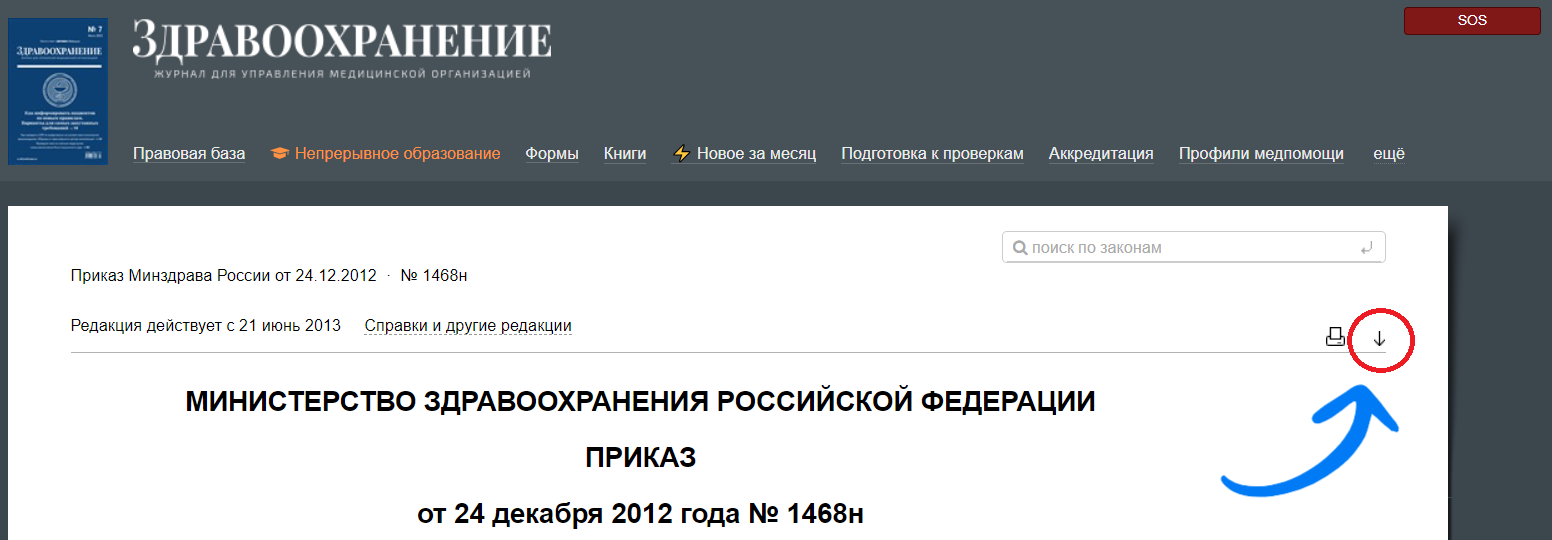 Наименование стандартаКод МКБВозрастная категорияНормативный правовой акт, утвердивший стандартНекоторые инфекционные и паразитарные болезни (A00–B99)Некоторые инфекционные и паразитарные болезни (A00–B99)Некоторые инфекционные и паразитарные болезни (A00–B99)Некоторые инфекционные и паразитарные болезни (A00–B99)Стандарт специализированной медицинской помощи детям при холере легкой степени тяжестиA00.1 Холера, вызванная холерным вибрионом 01, биовар eltorA00.9 Холера неуточненнаядетиПриказ Минздрава от 09.11.2012 № 809нСтандарт специализированной медицинской помощи детям при холере средней степени тяжестиA00.1 Холера, вызванная холерным вибрионом 01, биовар eltorA00.9 Холера неуточненнаядетиПриказ Минздрава от 09.11.2012 № 808нСтандарт специализированной медицинской помощи детям при холере тяжелой степени тяжестиA00.1 Холера, вызванная холерным вибрионом 01, биовар eltorA00.9 Холера неуточненнаядетиПриказ Минздрава от 09.11.2012 № 810нСтандарт специализированной медицинской помощи детям при брюшном тифе легкой степени тяжестиA01.0 Брюшной тифдетиПриказ Минздрава от 24.12.2012 № 1435нСтандарт специализированной медицинской помощи детям при брюшном тифе среднетяжелой степени тяжестиA01.0 Брюшной тифдетиПриказ Минздрава от 24.12.2012 № 1369нСтандарт специализированной медицинской помощи детям при брюшном тифе тяжелой степени тяжестиA01.0 Брюшной тифдетиПриказ Минздрава от 24.12.2012 № 1370нСтандарт специализированной медицинской помощи при сальмонеллезе легкого теченияA02.0 Сальмонеллезный энтеритвзрослыеПриказ Минздрава от 07.11.2012 № 622нСтандарт специализированной медицинской помощи детям при сальмонеллезе средней степени тяжестиA02.0 Сальмонеллезный энтеритдетиПриказ Минздрава от 09.11.2012 № 805нСтандарт специализированной медицинской помощи при сальмонеллезе тяжелой степени тяжестиA02.0 Сальмонеллезный энтеритвзрослыеПриказ Минздрава от 07.11.2012 № 625нСтандарт специализированной медицинской помощи при сальмонеллезе среднетяжелой степени тяжестиA02.0 Сальмонеллезный энтеритвзрослыеПриказ Минздрава от 07.11.2012 № 630нСтандарт специализированной медицинской помощи при генерализованной форме сальмонеллезаA02.1 Сальмонеллезная септицемиявзрослыеПриказ Минздрава от 09.11.2012 № 734нСтандарт специализированной медицинской помощи при шигеллезе легкой степени тяжестиA03 ШигеллезвзрослыеПриказ Минздрава от 24.12.2012 № 1559нСтандарт специализированной медицинской помощи при среднетяжелых формах шигеллезаA03 ШигеллезвзрослыеПриказ Минздрава от 28.12.2012 № 1582нСтандарт специализированной медицинской помощи при тяжелых формах шигеллезаA03 ШигеллезвзрослыеПриказ Минздрава от 28.12.2012 № 1580нСтандарт специализированной медицинской помощи детям при эшерихиозе легкой степени тяжестиA04.0 Энтеропатогенная инфекция, вызванная Escherichia coliA04.1 Энтеротоксигенная инфекция, вызванная Escherichia coliA04.2 Энтероинвазивная инфекция, вызванная Escherichia coliA04.3 Энтерогеморрагическая инфекция, вызванная Escherichia coliA04.4 Другие кишечные инфекции, вызванные Escherichia coliдетиПриказ Минздрава от 20.12.2012 № 1105нСтандарт специализированной медицинской помощи детям при эшерихиозе тяжелой степени тяжестиA04.0 Энтеропатогенная инфекция, вызванная Escherichia coliA04.1 Энтеротоксигенная инфекция, вызванная Escherichia coliA04.2 Энтероинвазивная инфекция, вызванная Escherichia coliA04.3 Энтерогеморрагическая инфекция, вызванная Escherichia coliA04.4 Другие кишечные инфекции, вызванные Escherichia coliдетиПриказ Минздрава от 20.12.2012 № 1104нСтандарт специализированной медицинской помощи детям при кампилобактериозе средней степени тяжестиA04.5 Энтерит, вызванный CampylobacterдетиПриказ Минздрава от 24.12.2012 № 1406нСтандарт специализированной медицинской помощи детям при кампилобактериозе тяжелой степени тяжестиA04.5 Энтерит, вызванный CampylobacterдетиПриказ Минздрава от 09.11.2012 № 815нСтандарт специализированной медицинской помощи детям при псевдотуберкулезе и иерсиниозе средней степени тяжестиA04.6 Энтерит, вызванный Yersinia enterocoliticaA04.8 Другие уточненные бактериальные кишечные инфекциидетиПриказ Минздрава от 09.11.2012 № 816нСтандарт специализированной медицинской помощи детям при острых кишечных инфекциях и пищевых отравлениях средней степени тяжестиA04.9 Бактериальная кишечная инфекция неуточненнаяA05.0 Стафилококковое пищевое отравлениеA05.2 Пищевое отравление, вызванное Clostridium perfringensA05.3 Пищевое отравление, вызванное Vibrio parahaemolyticusA05.4 Пищевое отравление, вызванное Bacillus cereusA05.8 Другие уточненные бактериальные пищевые отравленияA05.9 Бактериальное пищевое отравление неуточненноеA09 Диарея и гастроэнтерит предположительно инфекционного происхождениядетиПриказ Минздрава от 09.11.2012 № 807нСтандарт специализированной медицинской помощи детям при ботулизме (диагностика и лечение)A05.1 БотулизмдетиПриказ Минздрава от 18.10.2022 № 677нСтандарт специализированной медицинской помощи детям при амебиазе средней степени тяжестиA06.0 Острая амебная дизентерияA06.1 Хронический кишечный амебиазA06.2 Амебный недизентерийный колитA06.7 Кожный амебиазA06.9 Амебиаз неуточненныйдетиПриказ Минздрава от 24.12.2012 № 1379нСтандарт специализированной медицинской помощи детям при амебиазе тяжелой степени тяжестиA06 АмебиаздетиПриказ Минздрава от 24.12.2012 № 1374нСтандарт специализированной медицинской помощи детям при гастроэнтеритах вирусной этиологии тяжелой степени тяжестиA08.0 Ротавирусный энтеритA08.1 Острая гастроэнтеропатия, вызванная возбудителем НорволкA08.2 Аденовирусный энтеритA08.3 Другие вирусные энтеритыA08.4 Вирусная кишечная инфекция неуточненнаядетиПриказ Минздрава от 09.11.2012 № 799нСтандарт специализированной медицинской помощи при острых кишечных инфекциях неустановленной этиологии легкой степени тяжестиA09 Диарея и гастроэнтерит предположительно инфекционного происхождениявзрослыеПриказ Минздрава от 09.11.2012 № 731нСтандарт специализированной медицинской помощи при острых кишечных инфекциях неустановленной этиологии среднетяжелой степени тяжестиA09 Диарея и гастроэнтерит предположительно инфекционного происхождениявзрослыеПриказ Минздрава от 09.11.2012 № 730нСтандарт специализированной медицинской помощи при острых кишечных инфекциях неустановленной этиологии тяжелой степени тяжестиA09 Диарея и гастроэнтерит предположительно инфекционного происхождениявзрослыеПриказ Минздрава от 09.11.2012 № 732нСтандарт специализированной медицинской помощи детям при диарее и гастроэнтерите, предположительно инфекционных, средней степени тяжестиA09 Диарея и гастроэнтерит предположительно инфекционного происхождения детиПриказ Минздрава от 20.12.2012 № 1265нСтандарт медицинской помощи взрослым при туберкулезе (1-й или 3-й режим химиотерапии)А15.0 Туберкулез легких, подтвержденный бактериоскопически с наличием или отсутствием роста культуры

А15.1 Туберкулез легких, подтвержденный только ростом культуры

А15.2 Туберкулез легких, подтвержденный гистологически

А15.3 Туберкулез легких, подтвержденный неуточненными методами

А15.4 Туберкулез внутригрудных лимфатических узлов, подтвержденный бактериологически и гистологически

А15.5 Туберкулез гортани, трахеи и бронхов, подтвержденный бактериологически и гистологически

А15.6 Туберкулезный плеврит, подтвержденный бактериологически и гистологически

А15.7 Первичный туберкулез органов дыхания, подтвержденный бактериологически и гистологически

А15.8 Туберкулез других органов дыхания, подтвержденный бактериологически и гистологически

А15.9 Туберкулез органов дыхания неуточненной локализации, подтвержденный бактериологически и гистологическиА16.0 Туберкулез легких при отрицательных результатах бактериологических и гистологических исследований

А16.1 Туберкулез легких без проведения бактериологического и гистологического исследований

А16.2 Туберкулез легких без упоминания о бактериологическом или гистологическом подтверждении

А16.3 Туберкулез внутригрудных лимфатических узлов без упоминания о бактериологическом или гистологическом подтверждении

А16.4 Туберкулез гортани, трахеи и бронхов без упоминания о бактериологическом или гистологическом подтверждении

А16.5 Туберкулезный плеврит без упоминания о бактериологическом или гистологическом подтверждении

А16.7 Первичный туберкулез органов дыхания без упоминания о бактериологическом или гистологическом подтверждении

А16.8 Туберкулез других органов дыхания без упоминания о бактериологическом или гистологическом подтверждении

А16.9 Туберкулез органов дыхания неуточненной локализации без упоминания о бактериологическом или гистологическом подтвержденииА17.0 Туберкулезный менингит

А17.1 Менингеальная туберкулема

А17.8 Туберкулез нервной системы других локализаций

А17.9 Туберкулез нервной системы неуточненныйА18.0 Туберкулез костей и суставов

А18.1 Туберкулез мочеполовых органов

А18.2 Туберкулезная периферическая лимфаденопатия

А18.3 Туберкулез кишечника, брюшины и брыжеечных лимфатических узлов

А18.4 Туберкулез кожи и подкожной клетчатки

А18.5 Туберкулез глаза

А18.6 Туберкулез уха

А18.7 Туберкулез надпочечников

А18.8 Туберкулез других уточненных органовА19.0 Острый милиарный туберкулез одной уточненной локализации

A19.1 Острый милиарный туберкулез множественной локализации

А19.2 Острый милиарный туберкулез неуточненной локализации

А19.8 Другие формы милиарного туберкулеза

А19.9 Милиарный туберкулез неуточненной локализациивзрослыеПриказ Минздрава от 08.10.2020 № 1073н Стандарт медицинской помощи детям при туберкулезе (I режим химиотерапии)A15 Туберкулез органов дыхания, подтвержденный бактериологически и гистологическиA15.0 Туберкулез легких, подтвержденный бактериоскопически с наличием или отсутствием роста культурыA15.1 Туберкулез легких, подтвержденный только ростом культурыA15.2 Туберкулез легких, подтвержденный гистологическиA15.3 Туберкулез легких, подтвержденный неуточненными методамиA15.4 Туберкулез внутригрудных лимфатических узлов, подтвержденный бактериологически и гистологическиA15.5 Туберкулез гортани, трахеи и бронхов, подтвержденный бактериологически и гистологическиA15.6 Туберкулезный плеврит, подтвержденный бактериологически и гистологическиA15.7 Первичный туберкулез органов дыхания, подтвержденный бактериологически и гистологическиA15.8 Туберкулез других органов дыхания, подтвержденный бактериологически и гистологическиA15.9 Туберкулез органов дыхания неуточненной локализации, подтвержденный бактериологически и гистологически

A16 Туберкулез органов дыхания, не подтвержденный бактериологически или гистологическиA16.0 Туберкулез легких при отрицательных результатах бактериологических и гистологических исследованийA16.1 Туберкулез легких без проведения бактериологического и гистологического исследованийA16.2 Туберкулез легких без упоминания о бактериологическом или гистологическом подтвержденииA16.3 Туберкулез внутригрудных лимфатических узлов без упоминания о бактериологическом или гистологическом подтвержденииA16.4 Туберкулез гортани, трахеи и бронхов без упоминания о бактериологическом или гистологическом подтвержденииA16.5 Туберкулезный плеврит без упоминания о бактериологическом или гистологическом подтвержденииA16.7 Первичный туберкулез органов дыхания без упоминания о бактериологическом или гистологическом подтвержденииA16.8 Туберкулез других органов дыхания без упоминания о бактериологическом или гистологическом подтвержденииA16.9 Туберкулез органов дыхания неуточненной локализации без упоминания о бактериологическом или гистологическом подтверждении

A17 Туберкулез нервной системыA17.0 Туберкулезный менингит (G01*)A17.1 Менингеальная туберкулема (G07*)A17.8 Туберкулез нервной системы других локализацийA17.9 Туберкулез нервной системы неуточненный (G99.8*)

A18 Туберкулез других органовA18.0 Туберкулез костей и суставовA18.1 Туберкулез мочеполовых органовA18.2 Туберкулезная периферическая лимфаденопатияA18.3 Туберкулез кишечника, брюшины и брыжеечных лимфатических узловA18.4 Туберкулез кожи и подкожной клетчаткиA18.5 Туберкулез глазаA18.6 Туберкулез ухаA18.7 Туберкулез надпочечников (E35.1*)A18.8 Туберкулез других уточненных органов

A19 Милиарный туберкулезA19.0 Острый милиарный туберкулез одной уточненной локализацииA19.1 Острый милиарный туберкулез множественной локализацииA19.2 Острый милиарный туберкулез неуточненной локализацииA19.8 Другие формы милиарного туберкулезаA19.9 Милиарный туберкулез неуточненной локализациидетиПриказ Минздрава от 24.11.2020 № 1246нСтандарт медицинской помощи больным кавернозным туберкулезом легкихA15.0 Туберкулез легких, подтвержденный бактериоскопически с наличием или отсутствием роста культурывзрослые,детиПриказ Минздравсоцразвития от 11.08.2005 № 515Стандарт медицинской помощи больным казеозной пневмониейA15.0 Туберкулез легких, подтвержденный бактериоскопически с наличием или отсутствием роста культурывзрослые,детиПриказ Минздравсоцразвития от 11.08.2005 № 514Стандарт медицинской помощи больным туберкулезной эмпиемой плеврыA15.0 Туберкулез легких, подтвержденный бактериоскопически с наличием или отсутствием роста культурывзрослые,детиПриказ Минздравсоцразвития от 11.08.2005 № 513Стандарт медицинской помощи больным туберкулемой легкихA15.0 Туберкулез легких, подтвержденный бактериоскопически с наличием или отсутствием роста культурывзрослые,детиПриказ Минздравсоцразвития от 11.08.2005 № 512Стандарт медицинской помощи больным цирротическим туберкулезом легкихA15.0 Туберкулез легких, подтвержденный бактериоскопически с наличием или отсутствием роста культурывзрослые,детиПриказ Минздравсоцразвития от 11.08.2005 № 511Стандарт медицинской помощи больным фиброзно-кавернозным туберкулезом легкихA15.0 Туберкулез легких, подтвержденный бактериоскопически с наличием или отсутствием роста культурывзрослые,детиПриказ Минздравсоцразвития от 11.08.2005 № 509Стандарт медицинской помощи больным туберкулезом позвоночникаA18.0 (M49.0) Туберкулез костей и суставоввзрослые,детиПриказ Минздравсоцразвития от 21.07.2006 № 557Стандарт специализированной медицинской помощи детям при кожно-бубонной форме чумыA20.0 Бубонная чумаA20.1 Целлюлярнокожная чумаA20.8 Другие формы чумыA20.9 Чума неуточненнаядетиПриказ Минздрава от 09.11.2012 № 812нСтандарт специализированной медицинской помощи детям при легочной форме чумыA20.2 Легочная чумаA20.3 Чумной менингитдетиПриказ Минздрава от 09.11.2012 № 813нСтандарт специализированной медицинской помощи детям при септической форме чумыA20.7 Септическая чумадетиПриказ Минздрава от 09.11.2012 № 814нСтандарт специализированной медицинской помощи детям при лептоспирозе легкой степени тяжестиA27.0 Лептоспироз желтушно-геморрагическийдетиПриказ Минздрава от 24.12.2012 № 1363нСтандарт специализированной медицинской помощи детям при лептоспирозе тяжелой степени тяжестиA27.0 Лептоспироз желтушно-геморрагическийдетиПриказ Минздрава от 09.11.2012 № 839нСтандарт специализированной медицинской помощи детям при лептоспирозе среднетяжелой степени тяжестиA27.0 Лептоспироз желтушно-геморрагическийдетиПриказ Минздрава от 09.11.2012 № 840нСтандарт специализированной медицинской помощи при лепре, активная стадияA30 Лепра [болезнь Гансена]взрослыеПриказ Минздрава от 29.12.2012 № 1681нСтандарт специализированной медицинской помощи детям при листериозе легкой степени тяжестиA32 ЛистериоздетиПриказ Минздрава от 09.11.2012 № 879нСтандарт специализированной медицинской помощи детям при листериозе средней степени тяжестиA32 ЛистериоздетиПриказ Минздрава от 24.12.2012 № 1378нСтандарт специализированной медицинской помощи детям при листериозе тяжелой степени тяжестиA32 ЛистериоздетиПриказ Минздрава от 24.12.2012 № 1560нСтандарт специализированной медицинской помощи детям при дифтерии легкой степени тяжести (локализованной)A36.0 Дифтерия глоткидетиПриказ Минздрава от 24.12.2012 № 1436нСтандарт специализированной медицинской помощи детям при дифтерии средней степени тяжести (распространенная и комбинированная формы)A36.0 Дифтерия глоткиA36.1 Дифтерия носоглоткиA36.2 Дифтерия гортаниA36.3 Дифтерия кожиA36.8 Другая дифтерияA36.9 Дифтерия неуточненнаядетиПриказ Минздрава от  28.12.2012  № 1585нСтандарт специализированной медицинской помощи детям при дифтерии тяжелой степени тяжести (токсической)A36.0 Дифтерия глоткиA36.1 Дифтерия носоглоткиA36.3 Дифтерия кожиA36.8 Другая дифтерияA36.9 Дифтерия неуточненнаяA36.2 Дифтерия гортанидетиПриказ Минздрава от 24.12.2012 № 1371нСтандарт специализированной медицинской помощи детям при коклюше средней степени тяжестиA37.0 Коклюш, вызванный Bordetella pertussisA37.1 Коклюш, вызванный Bordetella parapertussisA37.9 Коклюш неуточненныйдетиПриказ Минздрава от 09.11.2012 № 806нСтандарт специализированной медицинской помощи детям при коклюше тяжелой степени тяжестиA37.0 Коклюш, вызванный Bordetella pertussisA37.9 Коклюш неуточненныйдетиПриказ Минздрава от 20.12.2012 № 1130нСтандарт специализированной медицинской помощи детям при скарлатине средней степени тяжестиA38 СкарлатинадетиПриказ Минздрава от 24.12.2012 № 1362нСтандарт специализированной медицинской помощи детям при скарлатине тяжелой степени тяжестиA38 СкарлатинадетиПриказ Минздрава от 24.12.2012 № 1417нСтандарт специализированной медицинской помощи детям при менингококковой инфекции средней степени тяжестиA39.0+ Менингококковый менингит (G01)A39.2 Острая менингококкемияA39.3 Хроническая менингококкемияA39.4 Менингококкемия неуточненнаяA39.5 Менингококковая болезнь сердцаA39.8 Другие менингококковые инфекцииA39.9 Менингококковая инфекция неуточненнаядетиПриказ Минздрава от 24.12.2012 № 1368нСтандарт специализированной медицинской помощи детям при генерализованной форме менингококковой инфекции тяжелой степени тяжестиA39.0+ Менингококковый менингит (G01)A39.1+ Синдром Уотерхауса – Фридериксена (E35.1)A39.2 Острая менингококкемияA39.3 Хроническая менингококкемияA39.4 Менингококкемия неуточненнаяA39.5+ Менингококковая болезнь сердцаA39.8 Другие менингококковые инфекцииA39.9 Менингококковая инфекция неуточненнаядетиПриказ Минздрава от 09.11.2012 № 804нСтандарт специализированной медицинской помощи детям при хронической надпочечниковой недостаточностиA39.1 Синдром Уотерхауса – Фридериксена (E35.1)E23.0 ГипопитуитаризмE23.1 Медикаментозный гипопитуитаризмE27.1 Первичная недостаточность коры надпочечниковE27.2 Аддисонов кризE27.3 Медикаментозная недостаточность коры надпочечниковE27.8 Другие уточненные нарушения надпочечниковE27.9 Болезнь надпочечников неуточненнаяE31.0 Аутоиммунная полигландулярная недостаточностьE71.3 Нарушения обмена жирных кислотE89.6 Гипофункция коры надпочечников (мозгового слоя), возникшая после медицинских процедурдетиПриказ Минздрава от 09.11.2012 № 846нСтандарт специализированной медицинской помощи детям при стрептококковой септицемииA40.0 Септицемия, вызванная стрептококком группы AA40.1 Септицемия, вызванная стрептококком группы BA40.2 Септицемия, вызванная стрептококком группы DA40.3 Септицемия, вызванная Streptococcus pneumoniaeA40.8 Другие стрептококковые септицемииA40.9 Стрептококковая септицемия неуточненнаядетиПриказ Минздрава от 24.12.2012 № 1361нСтандарт медицинской помощи больным стрептококковой септицемией, другой септицемией, кандидозной септицемией (при оказании специализированной помощи)A40.0 Септицемия, вызванная стрептококком группы AA40.1 Септицемия, вызванная стрептококком группы BA40.2 Септицемия, вызванная стрептококком группы DA40.3 Септицемия, вызванная Streptococcus pneumoniaeA40.8 Другие стрептококковые септицемииA40.9 Стрептококковая септицемия неуточненнаяA41.0 Сепсис, вызванный Staphylococcus aureusA41.1 Сепсис, вызванный другим уточненным стафилококкомA41.2 Сепсис, вызванный неуточненным стафилококкомA41.3 Сепсис, вызванный Haemophilus influenzaeA41.4 Сепсис, вызванный анаэробамиA41.5 Сепсис, вызванный другими грамотрицательными микроорганизмамиA41.8 Другой уточненный сепсисA41.9 Сепсис неуточненныйB37.7 Кандидозная сепсисвзрослые,детиПриказ Минздравсоцразвития от 19.10.2007 № 659Стандарт специализированной медицинской помощи детям при хронической бактериальной инфекцииA49.3 Инфекция, вызванная микоплазмой, неуточненнаяA56.4 Хламидийный фарингитA70 Инфекция, вызываемая Chlamydia psittaciA74.0+ Хламидийный конъюнктивит (H13.1)A74.8 Другие хламидийные болезниA74.9 Хламидийная инфекция неуточненнаяB96.0 Mycoplasma pneumoniae [M.pneumoniae] как причина болезней, классифицированных в других рубрикахJ15.7 Пневмония, вызванная Mycoplasma pneumoniaeJ16.0 Пневмония, вызванная хламидиямидетиПриказ Минздрава от 24.12.2012 № 1380нСтандарт медицинской помощи детям при хламидийной инфекцииА56 Другие хламидийные болезни, передающиеся половым путемА74 Другие болезни, вызываемые хламидиямидетиПриказ Минздрава от 06.08.2021 № 836нCтандарт медицинской помощи взрослым при хламидийной инфекции (диагностика и лечение)A56 Другие хламидийные болезни, передающиеся половым путемA74 Другие болезни, вызываемые хламидиямивзрослыеПриказ Минздрава от 28.03.2022 № 211нCтандарт медицинской помощи взрослым при аногенитальной герпетической вирусной инфекции (диагностика и лечение)A60 Аногенитальная герпетическая вирусная инфекция [herpes simplex]взрослыеПриказ Минздрава от 28.03.2022 № 210нСтандарт медицинской помощи детям при аногенитальных (венерических) бородавкахА63.0 Аногенитальные (венерические) бородавкидетиПриказ Минздрава от 30.08.2021 № 887нСтандарт медицинской помощи взрослым при аногенитальных (венерических) бородавках (диагностика и лечение)A63.0 Аногенитальные (венерические) бородавкивзрослыеПриказ Минздрава от 28.03.2022 № 209нСтандарт медицинской помощи при урогенитальных заболеваниях, вызванных Mycoplasma genitalium (диагностика и лечение)A63.8 Другие уточненные заболевания, передающиеся преимущественно половым путемвзрослые,детиПриказ Минздрава от 14.06.2022 № 401нСтандарт медицинской помощи детям при сифилисе (диагностика и лечение)A50 Врожденный сифилисA51 Ранний сифилисA52 Поздний сифилисA53 Другие и неуточненные формы сифилисдетиПриказ Минздрава от 01.09.2021 № 896нСтандарт медицинской помощи больным врожденным сифилисом (при оказании специализированной помощи)A50 Врожденный сифилисдетиПриказ Минздравсоцразвития от 18.12.2006 № 860Стандарт медицинской помощи взрослым при сифилисе (превентивное лечение и профилактическое лечение беременных)A51 Ранний сифилисA52 Поздний сифилисA53 Другие и неуточненные формы сифилисавзрослыеПриказ Минздрава от 10.06.2021 № 609нСтандарт медицинской помощи больным с ранним сифилисом (при оказании специализированной помощи)A51 Ранний сифилисвзрослые,детиПриказ Минздравсоцразвития от 17.01.2007 № 43Стандарт медицинской помощи детям при аногенитальной герпетической вирусной инфекции (диагностика и лечение)A60 Аногенитальная герпетическая вирусная инфекция [herpes simplex]детиПриказ Минздрава от 12.05.2022 № 319нСтандарт специализированной медицинской помощи детям при клещевом вирусном энцефалите тяжелой степени тяжестиA84 Клещевой вирусный энцефалитдетиПриказ Минздрава от 24.12.2012 № 1425нСтандарт специализированной медицинской помощи детям при менингеальной форме клещевого вирусного энцефалита тяжелой степени тяжестиA84 Клещевой вирусный энцефалитдетиПриказ Минздрава от 09.11.2012  № 803нСтандарт специализированной медицинской помощи при вирусном энцефалите, миелитеA85 Другие вирусные энцефалиты, не классифицированные в других рубрикахA85.0 Энтеровирусный энцефалит (G05.1*)A85.1 Аденовирусный энцефалит (G05.1*)A85.8 Другие уточненные вирусные энцефалитыA86 Вирусный энцефалит неуточненныйG05.1 Энцефалит, миелит и энцефаломиелит при вирусных болезнях, классифицированных в других рубрикахвзрослыеПриказ Минздрава от 24.12.2012  № 1536нСтандарт специализированной медицинской помощи детям при серозном менингите средней степени тяжестиA87.0 Энтеровирусный менингит (G02.0 <*>)A87.2 Лимфоцитарный хориоменингитA87.8 Другой вирусный менингитA87.9 Вирусный менингит неуточненныйB05.1 Корь, осложненная менингитом (G02.0 <*>)G00.8 Менингит, вызванный другими бактериямиG02.1 Менингит при микозахG02.8 Менингит при других уточненных инфекционных и паразитарных болезнях, классифицированных в других рубрикахG03.0 Непиогенный менингитG03.9 Менингит неуточненныйдетиПриказ Минздрава от 09.11.2012 № 779нСтандарт специализированной медицинской помощи детям при геморрагической лихорадке с почечным синдромом легкой степени тяжестиA98.5 Геморрагическая лихорадка с почечным синдромомдетиПриказ Минздрава от 09.11.2012  № 819нСтандарт специализированной медицинской помощи детям при геморрагической лихорадке с почечным синдромом средней степени тяжестиA98.5 Геморрагическая лихорадка с почечным синдромомдетиПриказ Минздрава от 09.11.2012 № 817нСтандарт специализированной медицинской помощи детям при геморрагической лихорадке с почечным синдромом тяжелой степени тяжестиA98.5 Геморрагическая лихорадка с почечным синдромомдетиПриказ Минздрава от 09.11.2012  № 818нСтандарт специализированной медицинской помощи детям при хронических герпесвирусных инфекцияхB00.8 Другие формы герпетических инфекцийB00.9 Герпетическая инфекция неуточненнаяB25.0+ Цитомегаловирусная пневмония (J17.1)B25.8 Другие цитомегаловирусные болезниB25.9 Цитомегаловирусная болезнь неуточненнаяB27.0 Мононуклеоз, вызванный гамма-герпетическим вирусомB27.1 Цитомегаловирусный мононуклеозB27.8 Другой инфекционный мононуклеоздетиПриказ Минздрава от 09.11.2012 № 876нСтандарт специализированной медицинской помощи детям при инфекции, вызванной вирусом простого герпеса, средней степени тяжестиB00.0 Герпетическая экземаB00.1 Герпетический везикулярный дерматитB00.2 Герпетический гингивостоматит и фаринготонзиллитB00.8 Другие формы герпетических инфекцийдетиПриказ Минздрава от 09.11.2012  № 764нСтандарт специализированной медицинской помощи детям при ветряной оспе средней степени тяжестиB01.2+ Ветряная оспа с пневмонией (J17.1)B01.8 Ветряная оспа с другими осложнениямиB01.9 Ветряная оспа без осложненийдетиПриказ Минздрава от 09.11.2012 № 743нСтандарт медицинской помощи больным опоясывающим лишаем (при оказании специализированной медицинской помощи)B02 Опоясывающий лишай [herpes zoster]взрослые,детиПриказ Минздравсоцразвития от 31.05.2007 № 383Стандарт специализированной медицинской помощи детям при ветряной оспе тяжелой степени тяжестиB01.0 Ветряная оспа с менингитом (G02.0)B01.1 Ветряная оспа с энцефалитом (G05.1)B01.2 Ветряная оспа с пневмонией (J17.1)B01.8 Ветряная оспа с другими осложнениямиB01.9 Ветряная оспа без осложненийдетиПриказ Минздрава от 09.11.2012  № 828нСтандарт специализированной медицинской помощи детям при кори легкой степени тяжестиB05 КорьдетиПриказ Минздрава от 09.11.2012 № 766нСтандарт специализированной медицинской помощи детям при кори средней степени тяжестиB05.2+ Корь, осложненная пневмонией (J17.1 <*>)B05.3+ Корь, осложненная средним отитом (H67.1 <*>)B05.4 Корь с кишечными осложнениямиB05.8 Корь с другими осложнениямиB05.9 Корь без осложненийдетиПриказ Минздрава от 09.11.2012  № 765нСтандарт специализированной медицинской помощи детям при кори тяжелой степени тяжестиB05.0+ Корь, осложненная энцефалитом (G05.1)B05.1+ Корь, осложненная менингитом (G02.0)B05.2+ Корь, осложненная пневмонией (J17.1)B05.3+ Корь, осложненная средним отитом (H67.1)B05.4 Корь с кишечными осложнениямиB05.8 Корь с другими осложнениямидетиПриказ Минздрава от 09.11.2012 № 811нСтандарт специализированной медицинской помощи детям при краснухе легкой степени тяжестиB06.9 Краснуха без осложненийдетиПриказ Минздрава от 09.11.2012 № 767нСтандарт специализированной медицинской помощи детям при краснухе средней степени тяжестиB06.8 Краснуха с другими осложнениямиB06.9 Краснуха без осложненийдетиПриказ Минздрава от 09.11.2012 № 768нСтандарт специализированной медицинской помощи детям при краснухе тяжелой степени тяжестиB06.0 Краснуха с неврологическими осложнениямиB06.8 Краснуха с другими осложнениямидетиПриказ Минздрава от 09.11.2012 № 769нСтандарт специализированной медицинской помощи при остром вирусном гепатите A легкой степени тяжестиB15.9 Острый гепатит AвзрослыеПриказ Минздрава от 07.11.2012 № 679нСтандарт специализированной медицинской помощи при остром вирусном гепатите A среднетяжелой степени тяжестиB15 Острый гепатит AвзрослыеПриказ Минздрава от 07.11.2012  № 680нСтандарт специализированной медицинской помощи при остром вирусном гепатите A тяжелой степени тяжестиB15.9 Гепатит A без печеночной комывзрослыеПриказ Минздрава от 09.11.2012 № 747нСтандарт специализированной медицинской помощи детям при остром вирусном гепатите A легкой степени тяжестиB15.9 Гепатит A без печеночной комыдетиПриказ Минздрава от 09.11.2012 № 742нСтандарт специализированной медицинской помощи детям при остром вирусном гепатите A без печеночной комы средней степени тяжестиB15.9 Гепатит A без печеночной комыдетиПриказ Минздрава от 24.12.2012 № 1366нСтандарт специализированной медицинской помощи детям при остром вирусном гепатите A (без печеночной комы) тяжелой степени тяжестиB15.9 Гепатит A без печеночной комыдетиПриказ Минздрава от 09.11.2012  № 825нСтандарт специализированной медицинской помощи при остром вирусном гепатите В легкой степени тяжестиB16 Острый гепатит BвзрослыеПриказ Минздрава от 07.11.2012 № 681нСтандарт специализированной медицинской помощи при остром вирусном гепатите В среднетяжелой степени тяжестиB16 Острый гепатит BвзрослыеПриказ Минздрава от 07.11.2012 № 682нСтандарт специализированной медицинской помощи при остром вирусном гепатите В тяжелой степени тяжестиB16 Острый гепатит BвзрослыеПриказ Минздрава от 09.11.2012 № 729нСтандарт медицинской помощи детям при остром гепатите В (ОГВ) (диагностика, лечение и диспансерное наблюдение)B16.2 Острый гепатит B без дельта-агента с печеночной комойB16.9 Острый гепатит B без дельта-агента и без печеночной комыдетиПриказ Минздрава от 18.10.2022 № 676нСтандарт специализированной медицинской помощи при остром гепатите C легкой степени тяжестиB17.1 Острый гепатит CвзрослыеПриказ Минздрава от 09.11.2012  № 728нСтандарт специализированной медицинской помощи при остром вирусном гепатите C средней степени тяжестиB17.1 Острый гепатит CвзрослыеПриказ Минздрава от 09.11.2012 № 733нСтандарт специализированной медицинской помощи при остром вирусном гепатите C тяжелой степени тяжестиB17.1 Острый гепатит CвзрослыеПриказ Минздрава от 07.11.2012  № 678нСтандарт специализированной медицинской помощи детям при остром вирусном гепатите C легкой степени тяжестиB17.1 Острый гепатит CдетиПриказ Минздрава от 09.11.2012 № 826нСтандарт специализированной медицинской помощи детям при остром вирусном гепатите C средней степени тяжестиB17.1 Острый гепатит CдетиПриказ Минздрава от 09.11.2012  № 827нСтандарт специализированной медицинской помощи детям при хронических вирусных гепатитахB18.0 Хронический вирусный гепатит B с дельта-агентомB18.1 Хронический вирусный гепатит B без дельта-агентаB18.2 Хронический вирусный гепатит CB18.8 Другой хронический вирусный гепатитB18.9 Хронический вирусный гепатит неуточненныйB19.9 Неуточненный вирусный гепатит без печеночной комыB25.1+ Цитомегаловирусный гепатит (K77.0)B94.2 Отдаленные последствия вирусного гепатитадетиПриказ Минздрава от 09.11.2012 № 877нСтандарт специализированной медицинской помощи детям при хронических вирусных гепатитах (в дневном стационаре)B18.0 Хронический вирусный гепатит B с дельта-агентомB18.1 Хронический вирусный гепатит B без дельта-агентаB18.2 Хронический вирусный гепатит CB18.8 Другой хронический вирусный гепатитB18.9 Хронический вирусный гепатит неуточненныйB19.9 Неуточненный вирусный гепатит без печеночной комыB25.1+ Цитомегаловирусный гепатит (K77.0)B94.2 Отдаленные последствия вирусного гепатитадетиПриказ Минздрава от 20.12.2012 № 1128нСтандарт специализированной медицинской помощи детям при хронических вирусных гепатитах средней степени тяжестиB18.0 Хронический вирусный гепатит B с дельта-агентомB18.1 Хронический вирусный гепатит B без дельта-агентаB18.2 Хронический вирусный гепатит CB18.8 Другой хронический вирусный гепатитB18.9 Хронический вирусный гепатит неуточненныйдетиПриказ Минздрава от 24.12.2012 № 1365нСтандарт специализированной медицинской помощи при хроническом вирусном гепатите BB18.1 Хронический вирусный гепатит B без дельта-агентавзрослыеПриказ Минздрава от 09.11.2012 № 786нСтандарт специализированной медицинской помощи при хроническом вирусном гепатите CB18.2 Хронический вирусный гепатит CвзрослыеПриказ Минздрава от 07.11.2012 № 685нСтандарт медицинской помощи больным хроническим вирусным гепатитомB18.0 Хронический вирусный гепатит B с дельта-агентомB18.1 Хронический вирусный гепатит B без дельта-агентаB18.2 Хронический вирусный гепатит CвзрослыеПриказ Минздравсоцразвития от 21.07.2006 № 571Стандарт медицинской помощи больным с хроническим активным гепатитом в сочетании с хроническим гепатитом СB18.2 Хронический вирусный гепатит CK73.2 Хронический активный гепатит, не классифицированный в других рубрикахвзрослые,детиПриказ Минздравсоцразвития от 13.10.2005 № 634Стандарт специализированной медицинской помощи при болезни, вызванной вирусом иммунодефицита человека (ВИЧ-инфекции)B20 Болезнь, вызванная вирусом иммунодефицита человека [ВИЧ], проявляющаяся в виде инфекционных и паразитарных болезнейB21 Болезнь, вызванная вирусом иммунодефицита человека [ВИЧ], проявляющаяся в виде злокачественных новообразованийB22 Болезнь, вызванная вирусом иммунодефицита человека [ВИЧ], проявляющаяся в виде уточненных болезнейB23 Болезнь, вызванная вирусом иммунодефицита человека [ВИЧ], проявляющаяся в виде других состоянийB24 Болезнь, вызванная вирусом иммунодефицита человека [ВИЧ], неуточненнаяZ21 Бессимптомный инфекционный статус, вызванный вирусом иммунодефицита человека [ВИЧ]взрослыеПриказ Минздрава от 09.11.2012  № 758нСтандарт медицинской помощи больным болезнью, вызванной вирусом иммунодефицита человека (ВИЧ) (при оказании специализированной помощи)B20-B24 Болезнь, вызванная вирусом иммунодефицита человека [ВИЧ]взрослыеПриказ Минздравсоцразвития от 09.07.2007 № 475Стандарт медицинской помощи детям при ВИЧ-инфекции (диагностика, лечение и диспансерное наблюдение)B20 Болезнь, вызванная вирусом иммунодефицита человека [ВИЧ], проявляющаяся в виде инфекционных и паразитарных болезнейB21 Болезнь, вызванная вирусом иммунодефицита человека [ВИЧ], проявляющаяся в виде злокачественных новообразованийB22 Болезнь, вызванная вирусом иммунодефицита человека [ВИЧ], проявляющаяся в виде уточненных болезнейB23 Болезнь, вызванная вирусом иммунодефицита человека [ВИЧ], проявляющаяся в виде других состоянийB24 Болезнь, вызванная вирусом иммунодефицита человека [ВИЧ], неуточненнаяZ21 Бессимптомный инфекционный статус, вызванный вирусом иммунодефицита человека [ВИЧ]детиПриказ Минздрава от 04.07.2022 № 457нСтандарт специализированной медицинской помощи детям при цитомегаловирусной болезни средней степени тяжестиB25.0+ Цитомегаловирусный пневмонит (J17.1)B25.1+ Цитомегаловирусный гепатит (K77.0)B25.2+ Цитомегаловирусный панкреатит (K87.1)B25.8 Другие цитомегаловирусные болезниB25.9 Цитомегаловирусная болезнь неуточненнаядетиПриказ Минздрава от 24.12.2012 № 1373нСтандарт специализированной медицинской помощи детям при цитомегаловирусной болезни тяжелой степени тяжестиB25.0+ Цитомегаловирусный пневмонит (J17.1)B25.1+ Цитомегаловирусный гепатит (K77.0)B25.2+ Цитомегаловирусный панкреатит (K87.1)B25.8 Другие цитомегаловирусные болезниB25.9 Цитомегаловирусная болезнь неуточненнаядетиПриказ Минздрава от 24.12.2012 № 1416нСтандарт специализированной медицинской помощи детям при эпидемическом паротите легкой степени тяжестиB26.9 Эпидемический паротит неосложненныйдетиПриказ Минздрава от 09.11.2012 № 830нСтандарт специализированной медицинской помощи детям при эпидемическом паротите тяжелой степени тяжестиB26.0+ Паротитный орхит (N51.1)B26.3+ Паротитный панкреатит (K87.1)B26.8 Эпидемический паротит с другими осложнениямидетиПриказ Минздрава от 09.11.2012 № 832нСтандарт специализированной медицинской помощи детям при инфекционном мононуклеозе средней степени тяжестиB27.0 Мононуклеоз, вызванный гамма-герпетическим вирусомB27.1 Цитомегаловирусный мононуклеозB27.8 Другой инфекционный мононуклеозB27.9 Инфекционный мононуклеоз неуточненныйдетиПриказ Минздрава от 09.11.2012 № 801нСтандарт специализированной медицинской помощи детям при инфекционном мононуклеозе тяжелой степени тяжестиB27.0 Мононуклеоз, вызванный гамма-герпетическим вирусомB27.1 Цитомегаловирусный мононуклеозB27.8 Другой инфекционный мононуклеозB27.9 Инфекционный мононуклеоз неуточненныйдетиПриказ Минздрава от 09.11.2012 № 802нСтандарт специализированной медицинской помощи детям при вирусном конъюнктивите средней степени тяжестиB30.0 Кератоконъюнктивит, вызванный аденовирусом (H19.2)B30.1 Конъюнктивит, вызванный аденовирусом (H13.1)B30.2 Вирусный фарингоконъюнктивитB30.3 Острый эпидемический геморрагический конъюнктивит (энтеровирусный) (H13.1)B30.8 Другой вирусный конъюнктивит (H13.1)B30.9 Вирусный конъюнктивит неуточненныйдетиПриказ Минздрава от 09.11.2012 № 875нСтандарт специализированной медицинской помощи детям при вирусной инфекции неуточненной локализации легкой степени тяжестиB34.0 Аденовирусная инфекция неуточненнаяB34.1 Энтеровирусная инфекция неуточненнаяB34.2 Коронавирусная инфекция неуточненнаяB34.3 Парвовирусная инфекция неуточненнаяB34.4 Паповавирусная инфекция неуточненнаяB34.8 Другие вирусные инфекции неуточненной локализацииB34.9 Вирусная инфекция неуточненнаядетиПриказ Минздрава от 09.11.2012 № 878нСтандарт специализированной медицинской помощи детям при лейшманиозе (кожная форма)B55.0 Висцеральный лейшманиозB55.1 Кожный лейшманиозB55.2 Кожно-слизистый лейшманиозB55.9 Лейшманиоз неуточненныйдетиПриказ Минздрава от 09.11.2012 № 841нСтандарт медицинской помощи больным с инвазией печени, вызванной echinococcus granulosus, инвазией печени, вызванной echinococcus multilocularisB67.0 Инвазия печени, вызванная Echinococcus granulosusB67.5 Инвазия печени, вызванная Echinococcus multilocularisвзрослыеПриказ Минздравсоцразвития от 24.04.2006 № 315Стандарт медицинской помощи детям при аскаридозе (диагностика и лечение)В77 АскаридоздетиПриказ Минздрава от 07.09.2022 № 601нНовообразования (C00–D48)Новообразования (C00–D48)Новообразования (C00–D48)Новообразования (C00–D48)Стандарт медицинской помощи взрослым при злокачественных новообразованиях губы (диагностика и лечение)C00 Злокачественное новообразование губывзрослыеПриказ Минздрава от 18.02.2021 № 103нСтандарт медицинской помощи больным со злокачественным новообразованием губы (при оказании специализированной помощи)C00 Злокачественное новообразование губывзрослыеПриказ Минздравсоцразвития от 29.11.2006 № 815Стандарт медицинской помощи взрослым при стадиях 0-I меланомы кожи (диагностика и лечение)С43 Злокачественная меланома кожи

С51 Злокачественное новообразование вульвыС60.9 Злокачественное новообразование полового члена неуточненной локализацииС63.2 Злокачественное новообразование мошонкиС69.0 Злокачественное новообразование конъюнктивы

D03 Меланома in situПриказ Минздрава от 11.03.2021 № 194нСтандарт медицинской помощи больным со злокачественным новообразованием десны (при оказании специализированной помощи)C03 Злокачественное новообразование деснывзрослыеПриказ Минздравсоцразвития от 29.11.2006 № 806Стандарт медицинской помощи больным со злокачественным новообразованием дна полости рта (при оказании специализированной помощи)C04 Злокачественное новообразование дна полости ртавзрослыеПриказ Минздравсоцразвития от 29.11.2006 № 807Стандарт медицинской помощи больным со злокачественным новообразованием дна полости ртаC04 Злокачественное новообразование дна полости ртавзрослыеПриказ Минздравсоцразвития от 22.05.2006 № 378Стандарт медицинской помощи больным со злокачественным новообразованием основания языка, злокачественным новообразованием других и неуточненных частей языка (при оказании специализированной помощи)C01 Злокачественные новообразования основания языкаC02 Злокачественное новообразование других и неуточненных частей языкавзрослыеПриказ Минздравсоцразвития от 29.11.2006 № 810Стандарт медицинской помощи больным со злокачественным новообразованием основания языка, злокачественным новообразованием других и неуточненных частей языкаC01Злокачественные новообразования основания языкаC02Злокачественное новообразование других и неуточненных частей языкавзрослыеПриказ Минздравсоцразвития от 22.05.2006 № 377Стандарт медицинской помощи взрослым при злокачественных новообразованиях полости рта (диагностика и лечение)C02.0 Злокачественное новообразование спинки языкаC02.1 Злокачественное новообразование боковой поверхности языкаC02.2 Злокачественное новообразование нижней поверхности языкаC02.3 Злокачественное новообразование передних 2/3 языка неуточненной частиC02.8 Злокачественное новообразование языка, выходящее за пределы одной и более вышеуказанных локализацийC02.9 Злокачественное новообразование языка неуточненной частиC03 Злокачественное новообразование десныC04 Злокачественное новообразование дна полости ртаC05.0 Злокачественное новообразование твердого небаC06 Злокачественное новообразование других и неуточненных отделов ртавзрослыеПриказ Минздрава от 13.04.2021 № 342нСтандарт медицинской помощи взрослым при злокачественных опухолях слюнных желез (диагностика и лечение)С07 Злокачественное новообразование околоушной слюнной железы

С08 Злокачественное новообразование других и неуточненных больших слюнных железвзрослыеПриказ Минздрава от 01.03.2021 № 145нСтандарт медицинской помощи детям при меланоме кожи и слизистых оболочек (диагностика и лечение)C00-C14 Злокачественные новообразования губы, полости рта и глоткиC15-C26 Злокачественные новообразования органов пищеваренияC30 Злокачественное новообразование полости носа и среднего ухаC31 Злокачественное новообразование придаточных пазухC32 Злокачественное новообразование гортаниC43 Злокачественная меланома кожиC51 Злокачественное новообразование вульвыC52 Злокачественное новообразование влагалищаC53 Злокачественное новообразование шейки маткиC60.9 Злокачественное новообразование полового члена неуточненной локализацииC63.2 Злокачественное новообразование мошонкиC69.0 Злокачественное новообразование конъюнктивыC77 Вторичное и неуточненное злокачественное новообразование лимфатических узловC78 Вторичное злокачественное новообразование органов дыхания и пищеваренияC79 Вторичное злокачественное новообразование других локализацийD03 Меланома in situD22 Меланоформный невусQ82.5 Врожденный неопухолевый невусдетиПриказ Минздрава от 17.02.2021 № 100нСтандарт медицинской помощи взрослым при раке полости носа и придаточных пазух (диагностика и лечение)C30 Злокачественное новообразование полости носа и среднего ухаC31 Злокачественное новообразование придаточных пазухвзрослыеПриказ Минздрава от 12.02.2021 № 79нСтандарт медицинской помощи больным со злокачественным новообразованием полости носа и придаточных пазух (при оказании специализированной помощи)C30 Злокачественное новообразование полости носа и среднего ухаC31 Злокачественное новообразование придаточных пазухвзрослыеПриказ Минздравсоцразвития от 29.11.2006 № 805Стандарт медицинской помощи больным со злокачественным новообразованием полости носа и придаточных пазухC30 Злокачественное новообразование полости носа и среднего ухаC31 Злокачественное новообразование придаточных пазухвзрослыеПриказ Минздравсоцразвития от 22.05.2006 № 375Стандарт медицинской помощи больным со злокачественными новообразованиями придаточных пазухC31 Злокачественное новообразование придаточных пазухвзрослые,детиПриказ Минздравсоцразвития от 31.05.2006 № 437Стандарт медицинской помощи взрослым при раке ротоглотки (диагностика и лечение)C01 Злокачественные новообразования основания языкаC02.4 Злокачественное новообразование язычной миндалиныC05.1 Злокачественное новообразование мягкого небаC05.2 Злокачественное новообразование язычкаC09 Злокачественное новообразование миндалиныC10 Злокачественное новообразование ротоглоткивзрослыеПриказ Минздрава от 15.04.2021 № 356нСтандарт медицинской помощи больным со злокачественным новообразованием ротоглоткиC10 Злокачественное новообразование ротоглоткивзрослыеПриказ Минздравсоцразвития от 22.05.2006 № 374Стандарт медицинской помощи взрослым при раке носоглотки (диагностика и лечение)C11 Злокачественное новообразование носоглоткивзрослыеПриказ Минздрава от 13.04.2021 № 344нСтандарт медицинской помощи взрослым при раке гортаноглотки (диагностика и лечение)С12 Злокачественное новообразование грушевидного синусаС13 Злокачественное новообразование нижней части глоткивзрослыеПриказ Минздрава от 10.02.2021 № 63нСтандарт медицинской помощи больным со злокачественным новообразованием гортани (при оказании специализированной помощи)C32 Злокачественное новообразование гортанивзрослыеПриказ Минздравсоцразвития от 20.11.2006 № 778Стандарт медицинской помощи больным со злокачественным новообразованием гортаниC32 Злокачественное новообразование гортанивзрослыеПриказ Минздравсоцразвития от 01.12.2005 № 733Стандарт медицинской помощи взрослым при резектабельном раке трахеи (диагностика и лечение)C33 Злокачественное новообразование трахеивзрослыеПриказ Минздрава от 12.02.2021 № 72нСтандарт медицинской помощи больным со злокачественным новообразованием трахеиC33 Злокачественное новообразование трахеивзрослыеПриказ Минздравсоцразвития от 06.07.2006 № 526Стандарт медицинской помощи взрослым при злокачественном новообразовании бронхов и легкогоC34 Злокачественное новообразование бронхов и легкоговзрослыеПриказ Минздрава от 13.04.2021 № 347нСтандарт медицинской помощи больным со злокачественным новообразованием легкого и бронховC34 Злокачественное новообразование бронхов и легкоговзрослыеПриказ Минздравсоцразвития от 01.12.2005 № 742Стандарт медицинской помощи больным со злокачественным новообразованием вилочковой железы, злокачественным новообразованием средостения неуточненной части (при оказании специализированной помощи)C37 Злокачественное новообразование вилочковой железыC38.3 Средостения неуточненной частивзрослыеПриказ Минздравсоцразвития от 29.11.2006 № 804Стандарт медицинской помощи больным со злокачественным новообразованием вилочковой железы, злокачественным новообразованием средостения неуточненной частиC37 Злокачественное новообразование вилочковой железыC38.3 Средостения неуточненной частивзрослыеПриказ Минздравсоцразвития от 06.07.2006 № 514Стандарт медицинской помощи детям при экстракраниальных герминогенно-клеточных опухоляхС38.1 Злокачественное новообразование переднего средостенияС48.0 Злокачественное новообразование забрюшинного пространстваС49.0 Злокачественное новообразование соединительной и мягких тканей головы, лица и шеиС49.5 Злокачественное новообразование соединительной и мягких тканей тазаС49.9 Злокачественное новообразование соединительной и мягких тканей неуточненной локализацииС62 Злокачественное новообразование яичкадетиПриказ Минздрава от 12.02.2021 № 70нСтандарт медицинской помощи мужчинам при герминогенных опухоляхС62 Злокачественное новообразование яичкавзрослыеПриказ Минздрава от 26.11.2020 № 1254нСтандарт медицинской помощи больным со злокачественным новообразованием трахеи (при оказании специализированной помощи)C33 Злокачественное новообразование трахеивзрослыеПриказ Минздравсоцразвития от 29.11.2006 № 817Стандарт медицинской помощи больным со злокачественным новообразованием грушевидного синуса (при оказании специализированной помощи)C12 Злокачественное новообразование грушевидного синусавзрослыеПриказ Минздравсоцразвития от 29.11.2006 № 811Стандарт медицинской помощи больным со злокачественным новообразованием грушевидного синусаC12 Злокачественное новообразование грушевидного синусавзрослыеПриказ Минздравсоцразвития от 22.05.2006 № 376Стандарт медицинской помощи больным со злокачественным новообразованием нижней части глотки (при оказании специализированной помощи)C13 Злокачественное новообразование нижней части глоткивзрослыеПриказ Минздравсоцразвития от 29.11.2006 № 809Стандарт медицинской помощи больным со злокачественным новообразованием нижней части глоткиC13 Злокачественное новообразование нижней части глоткивзрослыеПриказ Минздравсоцразвития от 22.05.2006 № 379Стандарт медицинской помощи взрослым при раке пищевода и кардии (диагностика, лечение, диспансерное наблюдение)С15 Злокачественное новообразование пищеводаС16.0 Злокачественное новообразование кардиивзрослыеПриказ Минздрава от 13.04.2023 № 159нСтандарт медицинской помощи взрослым при нейроэндокринных опухолях (диагностика и лечение)C15 Злокачественное новообразование пищевода

C16 Злокачественное новообразование желудка

C17 Злокачественное новообразование тонкого кишечника

C18 Злокачественное новообразование ободочной кишки

C19 Злокачественное новообразование ректосигмоидного соединения

C20 Злокачественное новообразование прямой кишки

C21 Злокачественное новообразование заднего прохода [ануса] и анального канала

C23 Злокачественное новообразование желчного пузыря

C24 Злокачественное новообразование других и неуточненных частей желчевыводящих путей

C25 Злокачественное новообразование поджелудочной железы

C26 Злокачественное новообразование других и неточно обозначенных органов пищеварения

C34 Злокачественное новообразование бронхов и легкого

C37 Злокачественное новообразование вилочковой железы

C73 Злокачественное новообразование щитовидной железывзрослыеПриказ Минздрава от 12.02.2021 № 75нСтандарт медицинской помощи взрослым при гастроинтестинальных стромальных опухолях (диагностика и лечение)C15 Злокачественное новообразование пищевода

C16 Злокачественное новообразование желудка

C17 Злокачественное новообразование тонкого кишечника

C18 Злокачественное новообразование ободочной кишки

C19 Злокачественное новообразование ректосигмоидного соединения

C20 Злокачественное новообразование прямой кишки

C48 Злокачественное новообразование забрюшинного пространства и брюшинывзрослыеПриказ Минздрава от 12.02.2021 № 74нСтандарт медицинской помощи больным со злокачественным новообразованием пищеводаC15 Злокачественное новообразование пищеводавзрослыеПриказ Минздравсоцразвития от 01.12.2005 № 743Стандарт медицинской помощи взрослым при гастроинтестинальных стромальных опухоляхC15 Злокачественное новообразование пищевода

C16 Злокачественное новообразование желудка

C17 Злокачественное новообразование тонкого кишечника

C18 Злокачественное новообразование ободочной кишки

C19 Злокачественное новообразование ректосигмоидного соединения

C20 Злокачественное новообразование прямой кишки

C48 Злокачественное новообразование забрюшинного пространства и брюшинывзрослыеПриказ Минздрава от 12.02.2021 № 74нСтандарт медицинской помощи взрослым при раке желудка (диагностика и лечение)C16 Злокачественное новообразование желудкавзрослыеПриказ Минздрава от 01.03.2021 № 144нСтандарт медицинской помощи больным со злокачественным новообразованием желудкаD00.2 ЖелудкаC16 Злокачественное новообразование желудкавзрослыеПриказ Минздравсоцразвития от 01.12.2005 № 739Стандарт медицинской помощи взрослым при злокачественных новообразованиях ободочной кишки и ректосигмоидного отдела (диагностика и лечение)C18 Злокачественное новообразование ободочной кишкиC19 Злокачественное новообразование ректосигмоидного соединениявзрослыеПриказ Минздрава от 13.04.2021 № 341нСтандарт медицинской помощи больным со злокачественным новообразованием ободочной кишкиC18 Злокачественное новообразование ободочной кишкиC19 Злокачественное новообразование ректосигмоидного соединениявзрослыеПриказ Минздравсоцразвития от 01.12.2005 № 738Стандарт медицинской помощи взрослым при раке прямой кишки (диагностика и лечение)С20 Злокачественное новообразование прямой кишкивзрослыеПриказ Минздрава от 20.02.2021 № 124нСтандарт медицинской помощи больным со злокачественным новообразованием прямой кишкиС20 Злокачественное новообразование прямой кишкивзрослыеПриказ Минздравсоцразвития от 01.12.2005 № 740Стандарт медицинской помощи взрослым при плоскоклеточном раке анального канала, анального края, перианальной кожи (диагностика и лечение)C21 Злокачественное новообразование заднего прохода [ануса] и анального каналаC44.5 Другие злокачественные новообразования кожи туловищавзрослыеПриказ Минздрава от 13.04.2021 № 335нСтандарт медицинской помощи больным со злокачественными новообразованиями анального канала (при оказании специализированной помощи)C21.1 злокачественные новообразования анального каналавзрослыеПриказ Минздравсоцразвития от 09.01.2007 № 9Стандарт медицинской помощи больным со злокачественным новообразованием неба (при оказании специализированной помощи)C05 Злокачественное новообразование небавзрослыеПриказ Минздравсоцразвития от 29.11.2006 № 814Стандарт медицинской помощи больным со злокачественным новообразованием небаC05 Злокачественное новообразование небавзрослыеПриказ Минздравсоцразвития от 30.05.2006 № 428Стандарт медицинской помощи больным со злокачественным новообразованием десныC03 Злокачественное новообразование деснывзрослыеПриказ Минздравсоцразвития от 22.05.2006 № 373Стандарт специализированной медицинской помощи при злокачественных новообразованиях печени и внутрипеченочных желчных протоков I–III стадии (хирургическое лечение)C22 Злокачественное новообразование печени и внутрипеченочных желчных протоковвзрослыеПриказ Минздрава от 20.12.2012  № 1167нСтандарт медицинской помощи взрослым при гепатоцеллюлярном раке печени (диагностика и лечение)С22.0 Печеночноклеточный раквзрослыеПриказ Минздрава от 02.03.2021 № 161нСтандарт медицинской помощи взрослым при раке желчевыводящей системы I-II стадииC22.1 Рак внутрипеченочного желчного протока

C23 Злокачественное новообразование желчного пузыряC24.0 Злокачественное новообразование внепеченочного желчного протокавзрослыеПриказ Минздрава от 12.02.2021 № 76нСтандарт медицинской помощи больным злокачественным новообразованием печени и внутрипеченочных желчных протоков, злокачественным новообразованием желчного пузыря, злокачественным новообразованием других и неуточненных частей желчевыводящих путей, вторичным злокачественным новообразованием печени (при оказании специализированной помощи)C22 Злокачественное новообразование печени и внутрипеченочных желчных протоковC23 Злокачественное новообразование желчного пузыряC24 Злокачественное новообразование других и неуточненных частей желчевыводящих путейC78.7 Вторичное злокачественное новообразование печени и внутрипеченочного желчного протокавзрослыеПриказ Минздравсоцразвития от 29.11.2006 № 812Стандарт медицинской помощи больным злокачественным новообразованием печениC22.0 Печеночноклеточный ракдетиПриказ Минздравсоцразвития от 07.04.2006 № 262Стандарт специализированной медицинской помощи детям при гепатоцеллюлярном раке и гепатобластоме (высокий риск)C22 Злокачественное новообразование печени и внутрипеченочных желчных протоковдетиПриказ Минздрава от 29.12.2012 № 1688нСтандарты медицинской помощи взрослым при раке поджелудочной железыC25 Злокачественное новообразование поджелудочной железывзрослыеПриказ Минздрава от 14.03.2022 № 163нСтандарт медицинской помощи больным со злокачественным новообразованием поджелудочной железы (при оказании специализированной помощи)C25 Злокачественное новообразование поджелудочной железывзрослыеПриказ Минздравсоцразвития от 20.11.2006 № 783Стандарт медицинской помощи больным со злокачественным новообразованием поджелудочной железыC25 Злокачественное новообразование поджелудочной железывзрослыеПриказ Минздравсоцразвития от 22.05.2006 № 369Стандарт специализированной медицинской помощи детям при нейробластоме (низкий риск)C38 Злокачественное новообразование сердца, средостения и плеврыC48 Злокачественное новообразование забрюшинного пространства и брюшиныC49 Злокачественное новообразование других типов соединительной и мягких тканейC74 Злокачественное новообразование надпочечникадетиПриказ Минздрава от 29.12.2012 № 1685нСтандарт специализированной медицинской помощи детям при нейробластоме (средний риск)C38 Злокачественное новообразование сердца, средостения и плеврыC48 Злокачественное новообразование забрюшинного пространства и брюшиныC49 Злокачественное новообразование других типов соединительной и мягких тканейC74 Злокачественное новообразование надпочечникадетиПриказ Минздрава от 29.12.2012 № 1686нСтандарт медицинской помощи больным со злокачественным новообразованием плевры (при оказании специализированной помощи)C38.4 Злокачественное новообразование плеврывзрослыеПриказ Минздравсоцразвития от 09.01.2007 № 11Стандарт медицинской помощи больным со злокачественным новообразованием плеврыC38.4 Злокачественное новообразование плеврывзрослыеПриказ Минздравсоцразвития от 21.07.2006 № 570Стандарт медицинской помощи взрослым при саркомах костей (диагностика и лечение)C40 Злокачественное новообразование костей и суставных хрящейC41 Злокачественное новообразование костей и суставных хрящей других и неуточненных локализацийвзрослыеПриказ Минздрава от 25.04.2023 № 192нСтандарт медицинской помощи больным злокачественными новообразованиями костей, суставов и суставных хрящей конечностей, других и неуточненных локализаций (при оказании специализированной помощи)C40 Злокачественное новообразование костей и суставных хрящейC41 Злокачественное новообразование костей и суставных хрящей других и неуточненных локализацийвзрослыеПриказ Минздравсоцразвития от 06.12.2006 № 826Стандарт медицинской помощи больным злокачественным новообразованием костей, суставов и суставных хрящей конечностей, других и неуточненных локализацийC40 Злокачественное новообразование костей и суставных хрящейC41 Злокачественное новообразование костей и суставных хрящей других и неуточненных локализацийвзрослыеПриказ Минздравсоцразвития от 21.07.2006 № 567Стандарт медицинской помощи больным с заболеваниями нервной и других систем, требующих дистанционной многоисточниковой прецизионной лучевой терапии со стереотаксическим наведениемC41.0 Злокачественное новообразование костей черепа и лицаC70.0 Злокачественное новообразование оболочек головного мозгаC71.0 Злокачественное новообразование большого мозга, кроме долей и желудочковC71.1 Злокачественное новообразование лобной долиC71.2 Злокачественное новообразование височной долиC71.3 Злокачественное новообразование теменной долиC71.4 Злокачественное новообразование затылочной долиC71.5 Злокачественное новообразование желудочка мозгаC75.3 Злокачественное новообразование шишковидной железыC79.3 Вторичное злокачественное новообразование головного мозга и мозговых оболочекD18.0 Гемангиома любой локализацииD18.1 Лимфангиома любой локализацииD21.0 Другие доброкачественные новообразования соединительной и других мягких тканей головы, лица и шеиD32.0 Доброкачественное новообразование оболочек головного мозгаD33.0 Доброкачественное новообразование головного мозга над мозговым наметомD33.1 Доброкачественное новообразование головного мозга под мозговым наметомD33.3 Доброкачественное новообразование черепных нервовD33.7 Доброкачественное новообразование других уточненных частей центральной нервной системыD35.2 Доброкачественное новообразование гипофизаD35.3 Доброкачественное новообразование краниофарингеального протокаD35.4 Доброкачественное новообразование шишковидной железыD35.7  Доброкачественное новообразование других уточненных эндокринных железD43.0 Новообразование неопределенного или неизвестного характера головного мозга над мозговым наметомD43.1 Новообразование неопределенного или неизвестного характера головного мозга под мозговым наметомI67.8 Другие уточненные поражения сосудов мозгаQ28.2 Артериовенозный порок развития церебральных сосудовQ28.3 Другие пороки развития церебральных сосудовG50.0 Невралгия тройничного нерваG51.3 Клонический гемифациальный спазмвзрослые,детиПриказ Минздравсоцразвития от 18.12.2007 № 782Стандарт медицинской помощи больным с доброкачественным новообразованием шишковидной железы, злокачественным новообразованием шишковидной железыD35.4 Доброкачественное новообразование шишковидной железыC75.3 Злокачественное новообразование шишковидной железывзрослые,детиПриказ Минздравсоцразвития от 25.05.2006 № 386Стандарт медицинской помощи больным с новообразованием гипофизаD35.2 Доброкачественное новообразование гипофизаD44.3 Новообразование гипофиза неопределенного или неизвестного характеравзрослые,детиПриказ Минздравсоцразвития от 15.02.2006 № 85Стандарт медицинской помощи больным доброкачественным новообразованием краниофарингиального протокаD35.3 Доброкачественное новообразование краниофарингиального протокавзрослые,детиПриказ Минздравсоцразвития от 24.05.2006 № 382Стандарт медицинской помощи больным с полицитемией истинной (при оказании специализированной помощи)D45 Полицитемия истиннаявзрослыеПриказ Минздравсоцразвития от 09.02.2007 № 103Cтандарт медицинской помощи взрослым при раке молочной железы in situ (диагностика и лечение)D05 Карцинома in situ молочной железывзрослыеПриказ Минздрава от 02.06.2022 № 376нСтандарт медицинской помощи взрослым при люминальном B HER2 отрицательном раке молочной железы (диагностика и лечение)C50 Злокачественное новообразование молочной железывзрослыеПриказ Минздрава от 02.06.2022 № 376нСтандарт медицинской помощи взрослым при люминальном B HER2 положительном раке молочной железы (диагностика и лечение)C50 Злокачественное новообразование молочной железывзрослыеПриказ Минздрава от 02.06.2022 № 376нСтандарт медицинской помощи взрослым при люминальном A раке молочной железы (диагностика и лечение)C50 Злокачественное новообразование молочной железывзрослыеПриказ Минздрава от 02.06.2022 № 376нСтандарт медицинской помощи взрослым при нелюминальном HER2 положительном раке молочной железы (диагностика и лечение)C50 Злокачественное новообразование молочной железывзрослыеПриказ Минздрава от 02.06.2022 № 376нСтандарт медицинской помощи взрослым при тройном негативном раке молочной железы (диагностика и лечение)C50 Злокачественное новообразование молочной железывзрослыеПриказ Минздрава от 02.06.2022 № 376нСтандарт медицинской помощи больным злокачественным новообразованием печени и внутрипеченочных желчных протоков, злокачественным новообразованием желчного пузыря, злокачественным новообразованием других и неуточненных частей желчевыводящих путей, вторичным злокачественным новообразованием печениC78.7 Вторичное злокачественное новообразование печени и внутрипеченочного желчного протокаC22 Злокачественное новообразование печени и внутрипеченочных желчных протоковC23 Злокачественное новообразование желчного пузыряC24 Злокачественное новообразование других и неуточненных частей желчевыводящих путейвзрослыеПриказ Минздравсоцразвития от 22.05.2006 № 370Стандарт медицинской помощи больным со злокачественным новообразованием позвоночного столба, костей таза, крестца и копчика, вторичными злокачественными новообразованиями костей и костного мозгаC41.2 Злокачественное новообразование позвоночного столбаC41.4 Злокачественное новообразование костей таза, крестца и копчикаC79.5 Вторичное злокачественное новообразование костей и костного мозгавзрослые,детиПриказ Минздравсоцразвития от 21.07.2006 № 562Стандарт медицинской помощи больным со злокачественным новообразованием костей черепа и лицаC41.0 Злокачественное новообразование костей черепа и лицавзрослые,детиПриказ Минздравсоцразвития от 14.06.2006 № 488Стандарт специализированной медицинской помощи при меланоме кожи, генерализация и рецидив заболевания (химиотерапевтическое лечение)C43 Злокачественная меланома коживзрослыеПриказ Минздрава от 07.11.2012 № 604нСтандарт медицинской помощи взрослым при базальноклеточном раке кожиС44 Другие злокачественные новообразования коживзрослыеПриказ Минздрава от 18.02.2021 № 102нСтандарт медицинской помощи взрослым при плоскоклеточном раке кожиC44 Другие злокачественные новообразования кожиD04 Карцинома in situ коживзрослыеПриказ Минздрава от 10.03.2021 № 177нСтандарт медицинской помощи взрослым при мезотелиоме плевры, брюшины и других локализацийС45 МезотелиомавзрослыеПриказ Минздрава от 12.02.2021 № 78нСтандарт медицинской помощи взрослым при стадиях I-II рака яичников, рака маточной трубы и первичного рака брюшиныC48.0 Злокачественное новообразование забрюшинного пространстваC48.1 Злокачественное новообразование уточненных частей брюшиныC48.2 Злокачественное новообразование брюшины неуточненной части

C56 Злокачественное новообразование яичника

C57 Злокачественное новообразование других и неуточненных женских половых органоввзрослыеПриказ Минздрава от 13.04.2021 № 336нСтандарт медицинской помощи взрослым при забрюшинных неорганных саркомахC48.0 Злокачественное новообразование забрюшинного пространствавзрослыеПриказ Минздрава от 13.04.2021 № 345нСтандарт медицинской помощи взрослым при саркомах мягких тканей (диагностика и лечение, диспансерное наблюдение)C49 Злокачественное новообразование других типов соединительной и мягких тканейвзрослыеПриказ Минздрава от 11.05.2023 № 223нСтандарт медицинской помощи взрослым при раке вульвыС51 Злокачественное новообразование вульвывзрослыеПриказ Минздрава от 26.11.2020 № 1253нСтандарт медицинской помощи взрослым при злокачественных новообразованиях влагалищаC52 Злокачественное новообразование влагалищавзрослыеПриказ Минздрава от 27.11.2020 № 1259нСтандарт медицинской помощи взрослым при стадии I рака шейки маткиC53 Злокачественное новообразование шейки маткивзрослыеПриказ Минздрава от 01.03.2021 № 146нСтандарт медицинской помощи взрослым при раке тела матки и саркомах маткиC54 Злокачественное новообразование тела маткивзрослыеПриказ Минздрава от 01.04.2022 № 231нСтандарт медицинской помощи взрослым при стадии I неэпителиальных опухолей яичников (герминогенные опухоли, диагностика и лечение)C56 Злокачественное новообразование яичникавзрослыеПриказ Минздрава от 13.04.2021 № 343нСтандарт медицинской помощи взрослым при пограничных опухолях яичниковС56 Злокачественное новообразование яичникавзрослыеПриказ Минздрава от 05.11.2020 № 1198нСтандарт медицинской помощи взрослым при трофобластических опухоляхС58 Злокачественное новообразование плацентывзрослыеПриказ Минздрава от 12.02.2021 № 77нСтандарт медицинской помощи взрослым при раке полового членаC60 Злокачественное новообразование полового членавзрослыеПриказ Минздрава от 20.02.2021 № 126нСтандарт медицинской помощи взрослым при раке предстательной железыC61 Злокачественное новообразование предстательной железывзрослыеПриказ Минздрава от 08.02.2022 № 63нСтандарт медицинской помощи взрослым при раке паренхимы почкиC64 Злокачественное новообразование почки, кроме почечной лоханкивзрослыеПриказ Минздрава от 21.03.2022 № 182нСтандарт медицинской помощи больным со злокачественным новообразованием почки (при оказании специализированной помощи)C64 Злокачественное новообразование почки, кроме почечной лоханкивзрослыеПриказ Минздравсоцразвития от 20.11.2006 № 774Стандарт медицинской помощи взрослым при уротелиальном раке верхних мочевыводящих путейC65 Злокачественное новообразование почечных лоханоквзрослыеПриказ Минздраваот 11.06.2021 № 633нСтандарт медицинской помощи больным со злокачественным новообразованием почечной лоханки и злокачественным новообразованием мочеточника (при оказании специализированной помощи)C65 Злокачественное новообразование почечных лоханокC66 Злокачественное новообразование мочеточникавзрослыеПриказ Минздравсоцразвития от 20.11.2006 № 777Стандарт медицинской помощи больным со злокачественным новообразованием почечной лоханки и злокачественным новообразованием мочеточникаC65 Злокачественное новообразование почечных лоханокC66 Злокачественное новообразование мочеточникавзрослыеПриказ Минздравсоцразвития от 01.12.2005 № 745Стандарт медицинской помощи больным злокачественным новообразованием яичника, яичкаC65 Злокачественное новообразование почечных лоханокC62 Злокачественное новообразование яичкадетиПриказ Минздравсоцразвития от 28.03.2006 № 205Стандарт медицинской помощи взрослым при немышечно-инвазивном раке мочевого пузыряC67 Злокачественное новообразование мочевого пузырявзрослыеПриказ Минздрава от 11.03.2021 № 188нСтандарт медицинской помощи больным со злокачественным новообразованием мочевого пузыря (при оказании специализированной помощи)C67 Злокачественное новообразование мочевого пузырявзрослыеПриказ Минздравсоцразвития от 20.11.2006 № 781Стандарт медицинской помощи больным со злокачественным новообразованием мочевого пузыряC67 Злокачественное новообразование мочевого пузырявзрослыеПриказ Минздравсоцразвития от 01.12.2005 № 748Стандарт медицинской помощи взрослым при раке уретрыC68.0 Злокачественное новообразование уретрывзрослыеПриказ Минздрава от 19.02.2021 № 115нСтандарт медицинской помощи взрослым при увеальной меланомеС69.3 Злокачественное новообразование сосудистой оболочкиС69.4 Злокачественное новообразование ресничного (цилиарного) телаС69.8 Злокачественное новообразование глаза и его придаточного аппарата, выходящее за пределы одной и более вышеуказанных локализацийвзрослыеПриказ Минздрава от 10.06.2021 № 610нСтандарт медицинской помощи взрослым при первичных опухолях центральной нервной системыC70 Злокачественное новообразование мозговых оболочекC71 Злокачественное новообразование головного мозгаC72 Злокачественное новообразование спинного мозга, черепных нервов и других отделов центральной нервной системывзрослыеПриказ Минздрава от 13.04.2021 № 346нСтандарт медицинской помощи взрослым при медуллярном раке щитовидной железыC73 Злокачественное новообразование щитовидной железывзрослыеПриказ Минздрава от 13.04.2021 № 338нСтандарт медицинской помощи взрослым при раке коры надпочечника (адренокортикальном раке)С74 Злокачественное новообразование надпочечникавзрослыеПриказ Минздрава от 10.02.2021 № 64нСтандарт медицинской помощи взрослым при первичном гиперпаратиреозе (диагностика, лечение и диспансерное наблюдение)C75.0 Злокачественное новообразование паращитовидной [околощитовидной] железыD35.1 Доброкачественное новообразование паращитовидной [околощитовидной] железыE21.0 Первичный гиперпаратиреозE21.2 Другие формы гиперпаратиреозаE21.3 Гиперпаратиреоз неуточненныйE21.4 Другие уточненные нарушения паращитовидной железыE21.5 Болезнь паращитовидных желез неуточненнаявзрослыеПриказ Минздрава от 19.08.2021 № 870нСтандарт медицинской помощи больным множественной миеломойC90.0 Множественная миеломавзрослыеПриказ Минздравсоцразвития от 21.07.2006 № 549Стандарт медицинской помощи взрослым при солитарной (экстрамедуллярной) плазмоцитоме (диагностика и противоопухолевое лечение, в том числе рецидива)C90.2 Плазмоцитома экстрамедуллярнаявзрослыеПриказ Минздрава от 14.02.2022 № 77нСтандарт специализированной медицинской помощи детям при преждевременном половом созреванииC56 Злокачественное новообразование яичникаC62 Злокачественное новообразование яичкаC74.0 Коры надпочечникаD27 Доброкачественное новообразование яичникаD29.2 ЯичкаD35.0 НадпочечникаE03.9 Гипотиреоз неуточненныйE22.8 Другие состояния гиперфункции гипофизаE25 Адреногенитальные расстройстваE25.9 Адреногенитальное нарушение неуточненноеE27.0 Другие виды гиперсекреции коры надпочечниковE28.0 Избыток эстрогеновE28.1 Избыток андрогеновE29.0 Гиперфункция яичекE29.9 Дисфункция яичек неуточненнаяE30.1 Преждевременное половое созреваниеE30.8 Другие нарушения полового созреванияE30.9 Нарушение полового созревания неуточненноеE35.8 Нарушения других эндокринных желез при болезнях, классифицированных в других рубрикахQ78.1 Полиостозная фиброзная дисплазияY42.4 Пероральные контрацептивыY42.5 Другие эстрогены и прогестогеныY42.7 Андрогены и их анаболические аналогиY42.8 Другие и неуточненные гормоны и их синтетические заменителиY42.9 Другие и неуточненные антагонисты гормоновдетиПриказ Минздрава от 24.12.2012 № 1561нСтандарт специализированной медицинской помощи детям при злокачественных новообразованиях сетчатки (ретинобластоме)C62 СетчаткидетиПриказ Минздрава от 24.12.2012 № 1500нСтандарт специализированной медицинской помощи детям при нефробластоме (локализованные формы)C64 Злокачественное новообразование почки, кроме почечной лоханкидетиПриказ Минздрава от 29.12.2012 № 1687нСтандарт специализированной медицинской помощи детям при ретинобластоме (средний риск)C69.2 Злокачественное новообразование сетчаткидетиПриказ Минздрава от 29.12.2012 № 1690нСтандарт медицинской помощи больным злокачественным новообразованием сетчатки глазаC69.2 Злокачественное новообразование сетчаткидетиПриказ Минздравсоцразвития от 07.04.2006 № 263Стандарт медицинской помощи больным со злокачественным новообразованием глаза и его придаточного аппаратаC69 Злокачественное новообразование глаза и его придаточного аппаратаC43.1 Злокачественная меланома века, включая спайку векC44.1 Другие злокачественные новообразования кожи века, включая спайку веквзрослые,детиПриказ Минздравсоцразвития от 12.09.2005 № 564Стандарт медицинской помощи больным со злокачественным новообразованием спинного мозга, оболочек спинного мозга, конского хвоста, спиномозговых нервов, вторичным злокачественным новообразованием других и неуточненных отделов нервной системыC70.1 Злокачественное новообразование оболочек спинного мозгаC72.0 Злокачественное новообразование спинного мозгаC72.1 Злокачественное новообразование конского хвостаC72.8 Поражение спинного мозга и других отделов центральной нервной системы, выходящее за пределы одной и более вышеуказанных локализацийC79.4 Вторичное злокачественное новообразование других и неуточненных отделов нервной системывзрослые,детиПриказ Минздравсоцразвития от 02.06.2006 № 450Стандарт медицинской помощи больным со вторичным злокачественным новообразованием головного мозга и мозговых оболочекC79.3 Вторичное злокачественное новообразование головного мозга и мозговых оболочеквзрослые,детиПриказ Минздравсоцразвития от 26.05.2006 № 398Стандарт медицинской помощи больным со злокачественным новообразованием оболочек головного мозгаC70.0 Злокачественное новообразование оболочек головного мозгавзрослые,детиПриказ Минздравсоцразвития от 02.06.2006 № 447Стандарт медицинской помощи больным со злокачественным новообразованием лобной, височной, теменной, затылочной долей головного мозгаC71.1 Злокачественное новообразование лобной долиC71.2 Злокачественное новообразование височной долиC71.3 Злокачественное новообразование теменной долиC71.4 Злокачественное новообразование затылочной доливзрослые,детиПриказ Минздравсоцразвития от 02.06.2006 № 453Стандарт медицинской помощи больным со злокачественным новообразованием мозжечка, ствола мозгаC71.6 Злокачественное новообразование мозжечкаC71.7 Злокачественное новообразование ствола мозгавзрослые,детиПриказ Минздравсоцразвития от 02.06.2006 № 448Стандарт медицинской помощи больным со злокачественным новообразованием желудочка мозга, большого мозга, кроме долейC71.5 Злокачественное новообразование желудочка мозгаC71.0 Злокачественное новообразование большого мозга, кроме долей и желудочковвзрослые,детиПриказ Минздравсоцразвития от 02.06.2006 № 446Стандарт медицинской помощи больным со злокачественными новообразованиями обонятельного нерваC72.2 Злокачественные новообразования обонятельного нервавзрослые,детиПриказ Минздравсоцразвития от 30.05.2006 № 427Стандарт медицинской помощи больным со злокачественным новообразованием щитовидной железы (при оказании специализированной помощи)C73 Злокачественное новообразование щитовидной железывзрослыеПриказ Минздравсоцразвития от 29.11.2006 № 808Стандарт медицинской помощи больным со злокачественным новообразованием щитовидной железыC73 Злокачественное новообразование щитовидной железывзрослыеПриказ Минздравсоцразвития от 01.12.2005 № 747Стандарт специализированной медицинской помощи при доброкачественных новообразованиях носоглоткиD10.6 Доброкачественное новообразование осоглоткивзрослые,детиПриказ Минздрава от 28.12.2012 № 1593нСтандарт медицинской помощи больным доброкачественным новообразованием носоглоткиD10.6 Доброкачественное новообразование осоглоткивзрослые,детиПриказ Минздравсоцразвития от 14.02.2006 № 79Стандарт медицинской помощи больным с доброкачественными новообразованиями рта и глотки, больших слюнных железD10.0 Доброкачественное новообразование губыD10.1 Доброкачественное новообразование языкаD10.2 Доброкачественное новообразование дна полости ртаD10.3 Доброкачественное новообразование других и неуточненных частей ртаD10.9 Доброкачественное новообразование глотки неуточненной локализацииD11.0 Доброкачественное новообразование околоушной слюнной железыD11.7 Доброкачественное новообразование других больших слюнных железD11.9 Доброкачественное новообразование большой слюнной железы неуточненноевзрослые,детиПриказ Минздравсоцразвития от 01.06.2006 № 440Cтандарт медицинской помощи взрослым при аденоматозном полипозном синдроме (диагностика, лечение и диспансерное наблюдение)D12 Доброкачественное новообразование ободочной кишки, прямой кишки, заднего прохода [ануса] и анального каналавзрослыеПриказ Минздрава от 27.02.2023 № 69нСтандарт медицинской помощи больным с доброкачественными новообразованиями ободочной кишки неуточненной частиD12.6 Доброкачественное новообразование ободочной кишки неуточненной частивзрослыеПриказ Минздравсоцразвития от 28.04.2007 № 313Стандарт медицинской помощи больным доброкачественными новообразованиями ободочной кишки неуточненной частиD12.6 Доброкачественное новообразование ободочной кишки неуточненной частивзрослыеПриказ Минздравсоцразвития от 09.02.2006 № 74Стандарт медицинской помощи больным с доброкачественными образованиями гортани и трахеи (при оказании специализированной помощи)D14.1 Доброкачественное новообразование гортаниD14.2 Доброкачественное новообразование трахеивзрослые,детиПриказ Минздравсоцразвития от 28.03.2007 № 213Стандарт медицинской помощи больным с доброкачественным новообразованием гортани и доброкачественным новообразованием трахеиD14.1 Доброкачественное новообразование гортаниD14.2 Доброкачественное новообразование трахеивзрослые,детиПриказ Минздравсоцразвития от 15.02.2006 № 88Стандарт медицинской помощи больным с доброкачественным новообразованием сердцаD15.1 Доброкачественное новообразование сердцавзрослые,детиПриказ Минздравсоцразвития от 26.05.2006 № 405Стандарт медицинской помощи больным с доброкачественным новообразованием позвоночного столба, тазовых костей, крестца и копчикаD16.6 Доброкачественное новообразование позвоночного столбаD16.8 Доброкачественное новообразование тазовых костей, крестца и копчикавзрослые,детиПриказ Минздравсоцразвития от 21.07.2006 № 564Стандарт медицинской помощи больным гемангиомой любой локализацииD18.0 Гемангиома любой локализациивзрослыеПриказ Минздравсоцразвития от 24.04.2006 № 312Стандарт медицинской помощи больным с лимфангиомой любой локализацииD18.1 Лимфангиома любой локализациидетиПриказ Минздравсоцразвития от 04.04.2006 № 243Стандарт медицинской помощи больным доброкачественными новообразованиями мягких тканей забрюшинного пространства, другими доброкачественными новообразованиями тела матки; брюшинными спайками и тазовыми перитонеальными спайкамиD20.0 Доброкачественное новообразование мягких тканей забрюшинного пространстваD26.1 Другие доброкачественные новообразования тела маткиK66.0 Брюшинные спайкиN73.6 Тазовые перитонеальные спайки у женщинвзрослые,детиПриказ Минздравсоцразвития от 07.04.2006 № 258Стандарт медицинской помощи больным с доброкачественным новообразованием мягких тканей забрюшинного пространстваD20.0 Доброкачественное новообразование мягких тканей забрюшинного пространствадетиПриказ Минздравсоцразвития от 28.03.2006 № 203Стандарт медицинской помощи больным с гемангиомой, лимфангиомой, доброкачественным новообразованием соединительной и других мягких тканей головы, лица и шеи, доброкачественным новообразованием других уточненных эндокринных железD18.0 Гемангиома любой локализацииD18.1 Лимфангиома любой локализацииD21.0 Другие доброкачественные новообразования соединительной и других мягких тканей головы, лица и шеиD35.7 Доброкачественное новообразование других уточненных эндокринных железвзрослые,детиПриказ Минздравсоцразвития от 21.07.2006 № 550Стандарт медицинской помощи больным с другими доброкачественными новообразованиями соединительной и других мягких тканей тазаD21.5 Доброкачественные новообразования соединительной и других мягких тканей таза. (Тератома доброкачественная)детиПриказ Минздравсоцразвития от 28.03.2006 № 202Стандарт медицинской помощи больным с меланоформным невусомD22 Меланоформный невусдетиПриказ Минздравсоцразвития от 04.04.2006 № 241Стандарт медицинской помощи беременным с лейомиомой маткиD25 Лейомиома маткиO99.8 Другие уточненные болезни и состояния, осложняющие беременность, деторождение и послеродовой периодвзрослыеПриказ Минздравсоцразвития от 02.03.2006 № 133Стандарт медицинской помощи больным с интрамуральной лейомиомой матки (при оказании специализированной помощи)D25.1 Интрамуральная лейомиома маткивзрослыеПриказ Минздравсоцразвития от 13.12.2007 № 768Стандарт специализированной медицинской помощи при доброкачественных новообразованиях яичниковD27 Доброкачественное новообразование яичникавзрослые,детиПриказ Минздрава от 07.11.2012 № 594нСтандарт медицинской помощи беременным с доброкачественными новообразованиями яичникаD27 Доброкачественное новообразование яичникаO99.8 Другие уточненные болезни и состояния, осложняющие беременность, деторождение и послеродовой периодвзрослыеПриказ Минздравсоцразвития от 02.03.2006 № 131Стандарт медицинской помощи больным с доброкачественными новообразованиями спинного мозга, мозговых оболочек, конского хвоста, спинномозговых нервовD33.4 Доброкачественное новообразование спинного мозгаD32.1 Доброкачественное новообразование оболочек спинного мозгаD33.7 Доброкачественное новообразование других уточненных частей центральной нервной системывзрослые,детиПриказ Минздравсоцразвития от 02.06.2006 № 449Стандарт медицинской помощи больным с доброкачественными новообразованиями головного мозга под мозговым наметомD33.1 Доброкачественные новообразования головного мозга под мозговым наметомвзрослые,детиПриказ Минздравсоцразвития от 06.12.2007 № 741Стандарт медицинской помощи больным с доброкачественным новообразованием головного мозга над мозговым наметом, других уточненных частей центральной нервной системыD33.0 Доброкачественное новообразование головного мозга над мозговым наметомD33.7 Доброкачественное новообразование других уточненных частей центральной нервной системывзрослые,детиПриказ Минздравсоцразвития от 02.06.2006 № 452Стандарт медицинской помощи больным с доброкачественным новообразованием оболочек головного мозгаD32.0 Доброкачественное новообразование оболочек головного мозгавзрослые,детиПриказ Минздравсоцразвития от 02.06.2006 № 451Стандарт медицинской помощи больным с доброкачественным новообразованием черепных нервовD33.3 Доброкачественное новообразование черепных нервов (невриномы и нейрофибромы черепных нервов)взрослыеПриказ Минздравсоцразвития от 10.07.2006 № 533Стандарт специализированной медицинской помощи при новообразованиях гипофизаC75 Злокачественные новообразования других эндокринных желез и родственных структурC75.1 ГипофизаC75.2 Краниофарингеального протокаD35 Доброкачественные новообразования других и неуточненных эндокринных железD35.2 ГипофизаD35.3 Краниофарингеального протокавзрослые,детиПриказ Минздрава от 07.11.2012 № 615нСтандарт специализированной медицинской помощи детям при нарушениях формирования полаD27 Доброкачественное новообразование яичникаD35 Доброкачественное новообразование других и неуточненных эндокринных железD35.0 НадпочечникаD39 Новообразования неопределенного или неизвестного характера женских половых органовD39.1 ЯичникаE25 Адреногенитальные расстройстваE25.0 Врожденные адреногенитальные нарушения, связанные с дефицитом ферментовE25.8 Другие адреногенитальные нарушенияE25.9 Адреногенитальное нарушение неуточненноеE28.3 Первичная яичниковая недостаточностьE28.8 Другие виды дисфункции яичниковE28.9 Дисфункция яичников неуточненнаяE29.1 Гипофункция яичекE29.8 Другие виды дисфункции яичекE29.9 Дисфункция яичек неуточненнаяE34.5 Синдром андрогенной резистентностиQ55.1 Гипоплазия яичка и мошонкиQ55.6 Другие врожденные аномалии полового членаQ55.8 Другие уточненные врожденные аномалии мужских половых органовQ55.9 Врожденная аномалия мужских половых органов неуточненнаяQ56 Неопределенность пола и псевдогермафродитизмQ56.0 Гермафродитизм, не классифицированный в других рубрикахQ56.1 Мужской псевдогермафродитизм, не классифицированный в других рубрикахQ56.2 Женский псевдогермафродитизм, не классифицированный в других рубрикахQ56.3 Псевдогермафродитизм неуточненныйQ56.4 Неопределенность пола неуточненнаяQ97.3 Женщина с 46, XY-кариотипомQ97.8 Другие уточненные аномальные половые хромосомы, женский фенотипQ98.8 Другие уточненные аномалии половых хромосом, мужской фенотипQ99.0 Мозаик [химера] 46, XX/46, XYQ99.1 46, XX истинный гермафродитQ99.8 Другие уточненные хромосомные аномалиидетиПриказ Минздрава от 09.11.2012 № 852нСтандарт медицинской помощи взрослым при вторичном злокачественном новообразовании головного мозга и мозговых оболочекС79.3 Вторичное злокачественное новообразование головного мозга и мозговых оболочеквзрослыеПриказ Минздрава от 12.02.2021 № 73нСтандарт специализированной медицинской помощи после трансплантации аллогенного костного мозга (обследование и коррекция лечения)C81 Болезнь Ходжкина [лимфогранулематоз]C82 Фолликулярная [нодулярная] неходжкинская лимфомаC83 Диффузная неходжкинская лимфомаC84 Периферические и кожные T-клеточные лимфомыC85 Другие и неуточненные типы неходжкинской лимфомыC90.0 Множественная миеломаC91.0 Острый лимфобластный лейкозC91.1 Хронический лимфоцитарный лейкозC92.0 Острый миелоидный лейкозC92.1 Хронический миелоидный лейкозC92.4 Острый промиелоцитарный лейкозC92.5 Острый миеломоноцитарный лейкозC94.0 Острая эритремия и эритролейкозC94.2 Острый мегакариобластный лейкозC94.5 Острый миелофиброзD46.0 Рефрактерная анемия без сидеробластов, так обозначеннаяD46.1 Рефрактерная анемия с сидеробластамиD46.2 Рефрактерная анемия с избытком бластовD46.3 Рефрактерная анемия с избытком бластов с трансформациейD46.4 Рефрактерная анемия неуточненнаяD46.7 Другие миелодиспластические синдромыD46.9 Миелодиспластический синдром неуточненныйD59.4 Другие неаутоиммунные гемолитические анемииD61.3 Идиопатическая апластическая анемиявзрослыеПриказ Минздрава от 20.12.2012 № 1279нСтандарт медицинской помощи больным злокачественными нейроэпителиоматозными новообразованиямиМ9500/3 НейробластомаМ9490/3 ГанглионейробластомадетиПриказ Минздравсоцразвития от 07.04.2006 № 259Стандарт медицинской помощи больным с болезнью ХоджкинаC81 Болезнь Ходжкина (лимфогранулематоз)взрослые,детиПриказ Минздравсоцразвития от 21.07.2006 № 554Стандарт медицинской помощи больным периферическими и кожными Т-клеточными лимфомамиC84 Периферические и кожные Т-клеточные лимфомывзрослыеПриказ Минздравсоцразвития от 21.07.2006 № 565Стандарт специализированной медицинской помощи детям при остром лимфобластном лейкозе стандартного риска (поддерживающая терапия в условиях дневного стационара)C91.0 Острый лимфобластный лейкоздетиПриказ Минздрава от 29.12.2012 № 1668нСтандарт специализированной медицинской помощи детям при остром лимфобластном лейкозе стандартного риска, консолидация ремиссии (в дневном стационаре)C91.0 Острый лимфобластный лейкоздетиПриказ Минздрава от 29.12.2012 № 1699нСтандарт медицинской помощи больным волосатоклеточным лейкозомC91.4 Волосатоклеточный лейкозвзрослыеПриказ Минздравсоцразвития от 21.07.2006 № 566Стандарт медицинской помощи больным с острым лимфобластным лейкозомC91.0 Острый лимфобластный лейкоздетиПриказ Минздравсоцразвития от 05.06.2006 № 456Стандарт специализированной медицинской помощи при остром промиелоцитарном лейкозе в стадии ремиссии (поддерживающая терапия)C92.4 Острый промиелоцитарный лейкозвзрослыеПриказ Минздрава от 24.12.2012 № 1396нСтандарт медицинской помощи больным острым промиелоцитарным лейкозомC92.4 Острый промиелоцитарный лейкозвзрослыеПриказ Минздравсоцразвития от 06.07.2006 № 521Стандарт медицинской помощи больным миелоидным лейкозом (миелолейкоз), лейкозом уточненного клеточного типаC92.0 Острый миелобластный лейкоз [AML]C92.5 Острый миеломоноцитарный лейкозC94.0 Острая эритремия и эритролейкозC94.2 Острый мегакариобластный лейкозвзрослые,детиПриказ Минздравсоцразвития от 21.07.2006 № 556Болезни крови, кроветворных органов и отдельные нарушения, вовлекающие иммунный механизм (D50–D89)Болезни крови, кроветворных органов и отдельные нарушения, вовлекающие иммунный механизм (D50–D89)Болезни крови, кроветворных органов и отдельные нарушения, вовлекающие иммунный механизм (D50–D89)Болезни крови, кроветворных органов и отдельные нарушения, вовлекающие иммунный механизм (D50–D89)Стандарт медицинской помощи детям при железодефицитной анемии (диагностика, лечение и диспансерное наблюдение)D50.0 Железодефицитная анемия вторичная вследствие потери крови (хроническая)D50.8 Другие железодефицитные анемииD50.9 Железодефицитная анемия неуточненнаяE61.1 Недостаточность железадетиПриказ Минздрава от 13.07.2022 № 487нСтандарт медицинской помощи взрослым при железодефицитной анемии (диагностика, лечение и диспансерное наблюдение)D50 Железодефицитная анемияE61.1 Недостаточность железаO99.0 Анемия, осложняющая беременность, деторождение и послеродовой периодвзрослыеПриказ Минздрава от 04.04.2023 № 138нСтандарт специализированной медицинской помощи детям при B12-дефицитной анемии (в дневном стационаре)D51 Витамин-B12-дефицитная анемиядетиПриказ Минздрава от 20.12.2012 № 1241нСтандарт медицинской помощи детям при витамин-В12-дефицитной анемии (диагностика, лечение и диспансерное наблюдение)D51.0 Витамин-В12-дефицитная анемия вследствие дефицита внутреннего фактораD51.1 Витамин-В12-дефицитная анемия вследствие избирательного нарушения всасывания витамина В12 с протеинуриейD51.3 Другие витамин-В12-дефицитные анемии, связанные с питаниемD51.8 Другие витамин-В12-дефицитные анемииD51.9 Витамин-В12-дефицитная анемия неуточненнаядетиПриказ Минздрава от 07.09.2022 № 603нСтандарт медицинской помощи взрослым при витамин-B12-дефицитной анемии (диагностика, лечение и диспансерное наблюдение)D51.0 Витамин-B12-дефицитная анемия вследствие дефицита внутреннего фактораD51.1 Витамин-B12-дефицитная анемия вследствие избирательного нарушения всасывания витамина B12 с протеинуриейD51.3 Другие витамин-B12-дефицитные анемии, связанные с питаниемD51.8 Другие витамин-B12-дефицитные анемииD51.9 Витамин-B12-дефицитная анемия неуточненнаявзрослыеПриказ Минздрава от 02.05.2023 № 204нСтандарт медицинской помощи взрослым при фолиеводефицитной анемии (диагностика, лечение и диспансерное наблюдение)D52 Фолиеводефицитная анемиявзрослыеПриказ Минздрава от 24.01.2023 № 21нСтандарт специализированной медицинской помощи детям при талассемии трансфузионно независимой (в дневном стационаре)D56.0 Альфа-талассемияD56.1 Бета-талассемияD56.2 Дельта-бета-талассемияD56.8 Другие талассемииD56.9 Талассемия неуточненнаяD58.2 Другие гемоглобинопатиидетиПриказ Минздрава от 24.12.2012 № 1524нCтандарт медицинской помощи взрослым при серповидно-клеточных нарушениях (диагностика, лечение и диспансерное наблюдение)D56.1 Бета-талассемияD57 Серповидно-клеточные нарушениявзрослыеПриказ Минздрава от 29.08.2022 № 577нСтандарт медицинской помощи взрослым при пароксизмальной ночной гемоглобинурии (диагностика, лечение и диспансерное наблюдение)D59.5 Пароксизмальная ночная гемоглобинурия [Маркиафавы Микели]взрослыеПриказ Минздрава от 01.11.2022 № 713нСтандарт специализированной медицинской помощи детям при болезни Виллебранда (оперативное лечение)D68.0 Болезнь ВиллебрандадетиПриказ Минздрава от 20.12.2012 № 1242нСтандарт специализированной медицинской помощи после трансплантации аллогенного костного мозга (обследование и коррекция лечения)C81 Болезнь Ходжкина [лимфогранулематоз]C82 Фолликулярная [нодулярная] неходжкинская лимфомаC83 Диффузная неходжкинская лимфомаC84 Периферические и кожные T-клеточные лимфомыC85 Другие и неуточненные типы неходжкинской лимфомыC90.0 Множественная миеломаC91.0 Острый лимфобластный лейкозC91.1 Хронический лимфоцитарный лейкозC92.0 Острый миелоидный лейкозC92.1 Хронический миелоидный лейкозC92.4 Острый промиелоцитарный лейкозC92.5 Острый миеломоноцитарный лейкозC94.0 Острая эритремия и эритролейкозC94.2 Острый мегакариобластный лейкозC94.5 Острый миелофиброзD46.0 Рефрактерная анемия без сидеробластов, так обозначеннаяD46.1 Рефрактерная анемия с сидеробластамиD46.2 Рефрактерная анемия с избытком бластовD46.3 Рефрактерная анемия с избытком бластов с трансформациейD46.4 Рефрактерная анемия неуточненнаяD46.7 Другие миелодиспластические синдромыD46.9 Миелодиспластический синдром неуточненныйD59.4 Другие неаутоиммунные гемолитические анемииD61.3 Идиопатическая апластическая анемиявзрослыеПриказ Минздрава от 20.12.2012 № 1279нСтандарт медицинской помощи взрослым при анемии, обусловленной злокачественными новообразованиями (диагностика и лечение)D63.0 Анемия при новообразованияхвзрослыеПриказ Минздрава от 27.08.2021 № 884нСтандарт медицинской помощи взрослым при анемии, обусловленной хронической болезнью почек (диагностика и лечение)D63.8 Анемия при других хронических болезнях, классифицированных в других рубрикахвзрослыеПриказ Минздрава от 03.08.2021 № 830нСтандарт медицинской помощи больным с наследственным дефицитом фактора VIII, наследственным дефицитом фактора IXD66 Наследственный дефицит фактора VIIID67 Наследственный дефицит фактора IXвзрослые,детиПриказ Минздравсоцразвития от 06.07.2006 № 517Стандарт специализированной медицинской помощи детям при болезни ВиллебрандаD68.0 Болезнь ВиллебрандадетиПриказ Минздрава от 20.12.2012 № 1236нСтандарт специализированной медицинской помощи детям при болезни Виллебранда (оперативное лечение)D68.0 Болезнь ВиллебрандадетиПриказ Минздрава от 20.12.2012 № 1242нСтандарт медицинской помощи больным с геморрагическим васкулитом (при оказании специализированной помощи)D69.8 Другие уточненные геморрагические состояния (геморрагический васкулит)взрослые,детиПриказ Минздравсоцразвития от 20.06.2007 № 434Стандарт медицинской помощи больным с идиопатической тромбоцитопенической пурпурой (при оказании специализированной помощи)D69.3 Идиопатическая тромбоцитопеническая пурпуравзрослые,детиПриказ Минздравсоцразвития от 21.05.2007 № 344Cтандарт медицинской помощи взрослым при идиопатической тромбоцитопенической пурпуре (диагностика и лечение)D69.3 Идиопатическая тромбоцитопеническая пурпуравзрослыеПриказ Минздрава от 06.10.2022 № 651нСтандарт медицинской помощи больным с вторичной полицитемией (при оказании специализированной помощи)D75.1 Вторичная полицитэмиявзрослыеПриказ Минздравсоцразвития от 08.06.2007 № 410Стандарт медицинской помощи больным с гистиоцитозом из клеток ЛангергансаD76.0 Гистиоцитоз из клеток ЛангергансадетиПриказ Минздравсоцразвития от 15.08.2006 № 606Стандарт медицинской помощи больным с отдельными нарушениями, вовлекающими иммунный механизмD80 Иммунодефициты с преимущественной недостаточностью антителD81 Комбинированные иммунодефицитыD82 Иммунодефициты, связанные с другими значительными дефектамиD83 Обычный вариабельный иммунодефицитдетиПриказ Минздравсоцразвития от 05.06.2006 № 455Стандарт специализированной медицинской помощи при миелопролиферативных заболеваниях, протекающих с гиперэозинофилией и идиопатическим гиперэозинофильным синдромомC92.7 Другой миелоидный лейкозD72.1 ЭозинофилиявзрослыеПриказ Минздрава от 07.11.2012 № 650нБолезни эндокринной системы, расстройства питания и нарушения обмена веществ (E00–E90)Болезни эндокринной системы, расстройства питания и нарушения обмена веществ (E00–E90)Болезни эндокринной системы, расстройства питания и нарушения обмена веществ (E00–E90)Болезни эндокринной системы, расстройства питания и нарушения обмена веществ (E00–E90)Стандарт медицинской помощи больным гипотиреозом (при оказании специализированной помощи)E00 Синдром врожденной йодной недостаточностиE01 Болезни щитовидной железы, связанные с йодной недостаточностью, и сходные состоянияE02 Субклинический гипотиреоз вследствие йодной недостаточностиE03 Другие формы гипотиреозаE04 Другие формы нетоксического зобавзрослые,детиПриказ Минздравсоцразвития от 20.11.2006 № 770Стандарт медицинской помощи взрослым при заболеваниях и состояниях, связанных с дефицитом йодаE01.0 Диффузный (эндемический) зоб, связанный с йодной недостаточностьюE01.1 Многоузловой (эндемический) зоб, связанный с йодной недостаточностьюE01.2 Зоб (эндемический), связанный с йодной недостаточностью, неуточненныйE01.8 Другие болезни щитовидной железы, связанные с йодной недостаточностью, и сходные состоянияE02 Субклинический гипотиреоз вследствие йодной недостаточностиE04.0 Нетоксический диффузный зобE04.1 Нетоксический одноузловой зобE04.2 Нетоксический многоузловой зобE04.8 Другие уточненные формы нетоксического зобаE04.9 Нетоксический зоб неуточненныйЕ07.9 Болезнь щитовидной железы неуточненнаявзрослыеПриказ Минздраваот 31.08.2021 № 893нСтандарт медицинской помощи детям при заболеваниях и состояниях, связанных с дефицитом йода (диагностика, лечение и диспансерное наблюдение)E01.0 Диффузный (эндемический) зоб, связанный с йодной недостаточностьюE01.1 Многоузловой (эндемический) зоб, связанный с йодной недостаточностьюE01.2 Зоб (эндемический), связанный с йодной недостаточностью, неуточненныйE01.8 Другие болезни щитовидной железы, связанные с йодной недостаточностью, и сходные состоянияE02 Субклинический гипотиреоз вследствие йодной недостаточностиE04.0 Нетоксический диффузный зобE04.1 Нетоксический одноузловой зобE04.2 Нетоксический многоузловой зобE04.8 Другие уточненные формы нетоксического зобаE04.9 Нетоксический зоб неуточненныйЕ07.9 Болезнь щитовидной железы неуточненнаядетиПриказ Минздрава от 30.08.2021 № 886нСтандарт медицинской помощи взрослым при заболеваниях и состояниях, связанных с дефицитом йодаE01.0 Диффузный (эндемический) зоб, связанный с йодной недостаточностьюE01.1 Многоузловой (эндемический) зоб, связанный с йодной недостаточностьюE01.2 Зоб (эндемический), связанный с йодной недостаточностью, неуточненныйE01.8 Другие болезни щитовидной железы, связанные с йодной недостаточностью, и сходные состоянияE02 Субклинический гипотиреоз вследствие йодной недостаточностиE04.0 Нетоксический диффузный зобE04.1 Нетоксический одноузловой зобE04.2 Нетоксический многоузловой зобE04.8 Другие уточненные формы нетоксического зобаE04.9 Нетоксический зоб неуточненныйЕ07.9 Болезнь щитовидной железы неуточненнаявзрослыеПриказ Минздраваот 31.08.2021 № 893нСтандарт специализированной медицинской помощи детям при врожденном гипотиреозе и дисгормональном зобеE03.0 Врожденный гипотиреоз с диффузным зобомE03.1 Врожденный гипотиреоз без зобаE07.1 Дисгормональный зобдетиПриказ Минздрава от 09.11.2012 № 855нСтандарт медицинской помощи больным с тиреотоксикозомE05.0 Тиреотоксикоз с диффузным зобомE05.1 Тиреотоксикоз с токсическим одноузловым зобомE05.2 Тиреотоксикоз с токсическим многоузловым зобомE05.3 Тиреотоксикоз с эктопией тиреоидной тканиE05.8 Другие формы тиреотоксикозавзрослые,детиПриказ Минздравсоцразвития от 15.02.2006 № 83Стандарт специализированной медицинской помощи детям при тиреотоксикозеE05.0 Тиреотоксикоз с диффузным зобомE05.1 Тиреотоксикоз с токсическим одноузловым зобомE05.2 Тиреотоксикоз с токсическим многоузловым зобомE05.3 Тиреотоксикоз с эктопией тиреоидной тканиE05.8 Другие формы тиреотоксикозаE05.9 Тиреотоксикоз неуточненныйдетиПриказ Минздрава от 09.11.2012 № 853нСтандарт специализированной медицинской помощи при тиреотоксикозеE05.0 Тиреотоксикоз с диффузным зобомE05.1 Тиреотоксикоз с токсическим одноузловым зобомE05.2 Тиреотоксикоз с токсическим многоузловым зобомE05.3 Тиреотоксикоз с эктопией тиреоидной тканиE05.8 Другие формы тиреотоксикозаE05.9 Тиреотоксикоз неуточненныйE06.4 Медикаментозный тиреоидитвзрослыеПриказ Минздрава от 09.11.2012 № 754нСтандарт медицинской помощи взрослым при острых и хронических тиреоидитах (исключая аутоиммунный тиреоидит) (диагностика и лечение)E06.0 Острый тиреоидитE06.1 Подострый тиреоидитE06.2 Хронический тиреоидит с преходящим тиреотоксикозомE06.4 Медикаментозный тиреоидитE06.5 Другой хронический тиреоидитE06.9 Тиреоидит неуточненныйвзрослыеПриказ Минздрава от 28.12.2021 № 1195нСтандарт медицинской помощи детям при тиреоидитах (диагностика, лечение и диспансерное наблюдение)E06.0 Острый тиреоидитE06.1 Подострый тиреоидитE06.3 Аутоиммунный тиреоидитE06.9 Тиреоидит неуточненныйдетиПриказ Минздрава от 20.06.2022 № 421нСтандарт медицинской помощи больным сахарным диабетомE10 инсулинзависимый сахарный диабет (тип 1)детиПриказ Минздравсоцразвития от 13.01.2006 № 14Стандарт медицинской помощи детям при диабетической ретинопатии при сахарном диабете 1 типаE10.3 Инсулинзависимый сахарный диабет с поражениями глазE10.7 Инсулинзависимый сахарный диабет с множественными осложнениямиH36.0 Диабетическая ретинопатиядетиПриказ Минздрава от 17.11.2020 № 1225нСтандарт медицинской помощи детям при тяжелой гипогликемии при сахарном диабете 1 типаE10.2 Инсулинзависимый сахарный диабет с поражениями почекE10.3 Инсулинзависимый сахарный диабет с поражениями глазE10.4 Инсулинзависимый сахарный диабет с неврологическими проявлениямиE10.5 Инсулинзависимый сахарный диабет с нарушениями периферического кровообращенияE10.6 Инсулинзависимый сахарный диабет с другими уточненными осложнениямиE10.7 Инсулинзависимый сахарный диабет с множественными осложнениямиE10.8 Инсулинзависимый сахарный диабет с неуточненными осложнениямиE10.9 Инсулинзависимый сахарный диабет без осложненийE16.2 Гипогликемия неуточненнаядетиПриказ Минздрава от 17.11.2020 № 1225нСтандарт медицинской помощи детям при кетоацидозе при сахарном диабете 1 типаE10.1 Инсулинзависимый сахарный диабет с кетоацидозомдетиПриказ Минздрава от 17.11.2020 № 1225нСтандарт медицинской помощи взрослым при сахарном диабете 1 типаE10.2 2 Инсулинзависимый сахарный диабет с поражениями почекE10.3 2 Инсулинзависимый сахарный диабет с поражениями глазE10.4 2 Инсулинзависимый сахарный диабет с неврологическими осложнениямиE10.5 2 Инсулинзависимый сахарный диабет с нарушениями периферического кровообращенияE10.6 2 Инсулинзависимый сахарный диабет с другими уточненными осложнениямиE10.7 2 Инсулинзависимый сахарный диабет с множественными осложнениямиE10.8 2 Инсулинзависимый сахарный диабет с неуточненными осложнениямиE10.9 2 Инсулинзависимый сахарный диабет без осложненийвзрослыеПриказ Минздрава от 01.10.2020 № 1053нСтандарт медицинской помощи больным с синдромом диабетической стопыE10.5, E11.5 Синдром диабетической стопывзрослыеПриказ Минздравсоцразвития от 01.12.2005 № 735Стандарт медицинской помощи детям при сахарном диабете 2 типа (диагностика и лечение)E11.2 Инсулиннезависимый сахарный диабет с поражениями почекE11.3 Инсулиннезависимый сахарный диабет с поражением глазE11.4 Инсулиннезависимый сахарный диабет с неврологическими проявлениямиE11.5 Инсулиннезависимый сахарный диабет с нарушениями периферического кровообращенияE11.6 Инсулиннезависимый сахарный диабет с другими уточненными осложнениямиE11.7 Инсулиннезависимый сахарный диабет с множественными осложнениямиE11.8 Инсулиннезависимый сахарный диабет с неуточненными осложнениямиE11.9 Инсулиннезависимый сахарный диабет без осложненийдетиПриказ Минздрава от 12.07.2022 № 484нСтандарт медицинской помощи детям при тяжелой гипогликемии при сахарном диабете 2 типаE11.2 Инсулиннезависимый сахарный диабет с поражением почекE11.3 Инсулиннезависимый сахарный диабет с поражениями глазE11.4 Инсулиннезависимый сахарный диабет с неврологическими осложнениямиE11.5 Инсулиннезависимый сахарный диабет с нарушениями периферического кровообращенияE11.6 Инсулиннезависимый сахарный диабет с другими уточненными осложнениямиE11.7 Инсулиннезависимый сахарный диабет с множественными осложнениямиE11.8 Инсулиннезависимый сахарный диабет с неуточненными осложнениямиE11.9 Инсулиннезависимый сахарный диабет без осложненийE16.2 Гипогликемия неуточненнаядетиПриказ Минздрава от 07.12.2021 № 1129нСтандарт медицинской помощи детям при диабетической ретинопатии при сахарном диабете 2 типаE11.3 Инсулиннезависимый сахарный диабет с поражениями глазE11.7 Инсулиннезависимый сахарный диабет с множественными осложнениямиH36.0 Диабетическая ретинопатиядетиПриказ Минздрава от 07.12.2021 № 1129нСтандарт медицинской помощи взрослым при сахарном диабете 2 типаE11.2 Инсулиннезависимый сахарный диабет с поражениями почекE11.3 Инсулиннезависимый сахарный диабет с поражениями глазE11.4 Инсулиннезависимый сахарный диабет с неврологическими осложнениямиE11.5 Инсулиннезависимый сахарный диабет с нарушениями периферического кровообращенияE11.6 Инсулиннезависимый сахарный диабет с другими уточненными осложнениямиE11.7 Инсулиннезависимый сахарный диабет с множественными осложнениямиE11.8 Инсулиннезависимый сахарный диабет с неуточненными осложнениямиE11.9 Инсулиннезависимый сахарный диабет без осложненийвзрослыеПриказ Минздрава от 01.10.2020 № 1054нСтандарт специализированной медицинской помощи взрослым при тяжелой гипогликемии при сахарном диабете 2 типаE16.2 Гипогликемия неуточненнаяE11.2 Инсулиннезависимый сахарный диабет с поражениями почекE11.3 Инсулиннезависимый сахарный диабет с поражениями глазE11.4 Инсулиннезависимый сахарный диабет с неврологическими осложнениямиE11.5 Инсулиннезависимый сахарный диабет с нарушениями периферического кровообращенияE11.6 Инсулиннезависимый сахарный диабет с другими уточненными осложнениямиE11.7 Инсулиннезависимый сахарный диабет с множественными осложнениямиE11.8 Инсулиннезависимый сахарный диабет с неуточненными осложнениямиE11.9 Инсулиннезависимый сахарный диабет без осложненийвзрослыеПриказ Минздрава от 01.10.2020 № 1054нСтандарт медицинской помощи взрослым при диабетической нейропатии, диабетической остеоартропатии при сахарном диабете 2 типаM14.2 Диабетическая артропатияM14.6 Невропатическая артропатияE11.4 Инсулиннезависимый сахарный диабет с неврологическими осложнениямиE11.6 Инсулиннезависимый сахарный диабет с другими уточненными осложнениямиE11.7 Инсулиннезависимый сахарный диабет с множественными осложнениямивзрослыеПриказ Минздрава от 01.10.2020 № 1054нСтандарт медицинской помощи взрослым при диабетической нефропатии при сахарном диабете 2 типаN08.3 Гломерулярные поражения при сахарном диабетеE11.2 Инсулиннезависимый сахарный диабет с поражениями почекE11.7 Инсулиннезависимый сахарный диабет с множественными осложнениямивзрослыеПриказ Минздрава от 01.10.2020 № 1054нCтандарт медицинской помощи взрослым при нарушениях периферического кровоснабжения без критической ишемии конечности при сахарном диабете 2 типаR52.2 Другая постоянная больE11.5 Инсулиннезависимый сахарный диабет с нарушениями периферического кровообращенияE11.7 Инсулиннезависимый сахарный диабет с множественными осложнениямивзрослыеПриказ Минздрава от 01.10.2020 № 1054нСтандарт медицинской помощи детям при тяжелой гипогликемии при сахарном диабете 2 типаE11.2 Инсулиннезависимый сахарный диабет с поражением почекE11.3 Инсулиннезависимый сахарный диабет с поражениями глазE11.4 Инсулиннезависимый сахарный диабет с неврологическими осложнениямиE11.5 Инсулиннезависимый сахарный диабет с нарушениями периферического кровообращенияE11.6 Инсулиннезависимый сахарный диабет с другими уточненными осложнениямиE11.7 Инсулиннезависимый сахарный диабет с множественными осложнениямиE11.8 Инсулиннезависимый сахарный диабет с неуточненными осложнениямиE11.9 Инсулиннезависимый сахарный диабет без осложненийE16.2 Гипогликемия неуточненнаядетиПриказ Минздрава от 07.12.2021 № 1129нСтандарт медицинской помощи детям при диабетической ретинопатии при сахарном диабете 2 типаH36.0 Диабетическая ретинопатияE11.3 Инсулиннезависимый сахарный диабет с поражениями глазE11.7 Инсулиннезависимый сахарный диабет с множественными осложнениямидетиПриказ Минздрава от 07.12.2021 № 1129нСтандарт
специализированной медицинской помощи взрослым при тяжелой гипогликемии при сахарном диабете 1 типаE16.2 Гипогликемия неуточненнаяE10.2 Инсулинзависимый сахарный диабет с поражениями почекE10.3 Инсулинзависимый сахарный диабет с поражениями глазE10.4 Инсулинзависимый сахарный диабет с неврологическими осложнениямиE10.5 Инсулинзависимый сахарный диабет с нарушениями периферического кровообращенияE10.6 Инсулинзависимый сахарный диабет с другими уточненными осложнениямиE10.7 Инсулинзависимый сахарный диабет с множественными осложнениямиE10.8 Инсулинзависимый сахарный диабет с неуточненными осложнениямиE10.9 Инсулинзависимый сахарный диабет без осложненийвзрослыеПриказ Минздрава от 01.10.2020 № 1053нСтандарт
медицинской помощи взрослым при диабетической нейропатии, диабетической остеоартропатии при сахарном диабете 1 типаM14.2 Диабетическая артропатияM14.6 Невропатическая артропатияE10.4 Инсулинзависимый сахарный диабет с неврологическими осложнениямиE10.6 Инсулинзависимый сахарный диабет с другими уточненными осложнениямиE10.7 Инсулинзависимый сахарный диабет с множественными осложнениямивзрослыеПриказ Минздрава от 01.10.2020 № 1053нСтандарт
медицинской помощи взрослым при диабетической нефропатии при сахарном диабете 1 типаN08.3 Гломерулярные поражения при сахарном диабетеE10.2 Инсулинзависимый сахарный диабет с поражениями почекE10.7 Инсулинзависимый сахарный диабет с множественными осложнениямивзрослыеПриказ Минздрава от 01.10.2020 № 1053нСтандарт медицинской помощи взрослым при нарушениях периферического кровоснабжения без критической ишемии конечности при сахарном диабете 1 типаR52.2 2 Другая постоянная больE10.5 2 Инсулинзависимый сахарный диабет с нарушениями периферического кровообращенияE10.7 2 Инсулинзависимый сахарный диабет с множественными осложнениямивзрослыеПриказ Минздрава от 01.10.2020 № 1053нСтандарт специализированной медицинской помощи при сахарном диабете с синдромом диабетической стопы (критическая ишемия)E11.5 Инсулиннезависимый сахарный диабет с нарушениями периферического кровообращенияE10.5 Инсулинзависимый сахарный диабет с нарушениями периферического кровообращенияE13.5 Другие уточненные формы сахарного диабета с нарушениями периферического кровообращенияE14.5 Сахарный диабет неуточненный с нарушениями периферического кровообращениявзрослыеПриказ Минздрава от 28.12.2012 № 1620нСтандарт медицинской помощи взрослым при гипопаратиреозе (диагностика и лечение)E20 ГипопаратиреозE20.8 Другие формы гипопаратиреозаE20.9 Гипопаратиреоз неуточненныйE89.0 Гипотироидизм, возникший после медицинских процедурE89.2 Гипопаратироидизм, возникший после медицинских процедурвзрослыеПриказ Минздрава от 24.10.2022 № 690нСтандарт медицинской помощи больным с другими уточненными нарушениями поджелудочной железыE16.8 Другие уточненные нарушения поджелудочной железы (инсулинома)взрослые,детиПриказ Минздравсоцразвития от 15.02.2006 № 86Стандарт специализированной медицинской помощи детям при гипопаратиреозеE20 ГипопаратиреозE20.0 Идиопатический гипопаратиреозE20.1 ПсевдогипопаратиреозE20.8 Другие формы гипопаратиреозаE20.9 Гипопаратиреоз неуточненныйE31 Полигландулярная дисфункцияE31.0 Аутоиммунная полигландулярная недостаточностьE31.9 Полигландулярная дисфункция неуточненнаяE89.2 Гипопаратироидизм, возникший после медицинских процедурдетиПриказ Минздрава от 09.11.2012 № 849нСтандарт медицинской помощи больным с гипопаратиреозом (при оказании специализированной помощи)E20 Гипопаратиреозвзрослые,детиПриказ Минздравсоцразвития от 20.11.2006 № 764Стандарт медицинской помощи больным с гипопаратиреозомE20 Гипопаратиреозвзрослые,детиПриказ Минздравсоцразвития от 09.02.2006 № 71Стандарт медицинской помощи больным с первичным гиперпаратиреозомE21.0 Первичный гиперпаратиреозвзрослые,детиПриказ Минздравсоцразвития от 15.02.2006 № 87Стандарт специализированной медицинской помощи при синдроме неадекватной секреции антидиуретического гормонаE22.2 Синдром неадекватной секреции антидиуретического гормонаE87.1 Гипоосмолярность и гипонатриемиявзрослыеПриказ Минздрава от 24.12.2012 № 1558нСтандарт медицинской помощи больным с акромегалией и гипофизарным гигантизмомE22.0 Акромегалия и гипофизарный гигантизмвзрослые,детиПриказ Минздравсоцразвития от 01.12.2005 № 734Стандарт специализированной медицинской помощи несовершеннолетним при олигоменорее и аменорееE22.1 ГиперпролактинемияE23.3 Дисфункция гипоталамуса, не классифицированная в других рубрикахE25.0 Врожденные адреногенитальные нарушения, связанные с дефицитом ферментовE28 Дисфункция яичниковE28.2 Синдром поликистоза яичниковN91 Отсутствие менструаций, скудные и редкие менструацииN91.0 Первичная аменореяN91.1 Вторичная аменореяN91.3 Первичная олигоменореяN91.4 Вторичная олигоменореядетиПриказ Минздрава от 20.12.2012 № 1075нСтандарт специализированной медицинской помощи детям при гипогонадизмеE22.1 ГиперпролактинемияE23.0 ГипопитуитаризмE23.1 Медикаментозный гипопитуитаризмE23.3 Дисфункция гипоталамуса, не классифицированная в других рубрикахE28.3 Первичная яичниковая недостаточностьE29.1 Гипофункция яичекE29.8 Другие виды дисфункции яичекE29.9 Дисфункция яичек неуточненнаяE30.0 Задержка полового созреванияE30.9 Нарушение полового созревания неуточненноеE31.0 Аутоиммунная полигландулярная недостаточностьE35.0 Нарушения щитовидной железы при болезнях, классифицированных в других рубрикахE89.4 Нарушение функции яичников, возникшее после медицинских процедурE89.5 Гипофункция яичек, возникшая после медицинских процедурдетиПриказ Минздрава от 09.11.2012 № 746нСтандарт специализированной медицинской помощи женщинам при гипогонадизмеE22.1 ГиперпролактинемияE23.0 ГипопитуитаризмE28.3 Первичная яичниковая недостаточностьE30.0 Задержка полового созреванияE89.3 Гипопитуитаризм, возникший после медицинских процедурE89.4 Нарушение функции яичников, возникшее после медицинских процедурQ50 Врожденные аномалии [пороки развития] яичников, фаллопиевых труб и широких связокQ96 Синдром ТернеравзрослыеПриказ Минздрава от 09.11.2012 № 748нСтандарт медицинской помощи детям при преждевременном половом развитии (диагностика и лечение)E22.8 Другие состояния гиперфункции гипофизаE28.1 Избыток андрогеновE29.0 Гиперфункция яичекE30.1 Преждевременное половое созреваниеE31.1 Полигландулярная гиперфункциядетиПриказ Минздрава от 18.10.2022 № 678нСтандарт медицинской помощи больным с гипопитуитаризмомE23.0 Гипопитуитаризмвзрослые,детиПриказ Минздравсоцразвития от 06.12.2005 № 762Стандарт медицинской помощи больным с несахарным диабетом (при оказании специализированной помощи)E23.2 Несахарный диабетвзрослые,детиПриказ Минздравсоцразвития от 29.11.2006 № 818Стандарт медицинской помощи больным с несахарным диабетомE23.2 Несахарный диабетвзрослые,детиПриказ Минздравсоцразвития от 09.02.2006 № 66Стандарт специализированной медицинской помощи при несахарном диабетеE23.2 Несахарный диабетE23.0 ГипопитуитаризмE89.3 Гипопитуитаризм, возникший после медицинских процедурвзрослыеПриказ Минздрава от 24.12.2012 № 1402нСтандарт медицинской помощи взрослым при врожденной дисфункции коры надпочечников (адреногенитальный синдром) (диагностика и лечение)E25 Адреногенитальные расстройствавзрослыеПриказ Минздрава от 23.05.2023 № 255нСтандарт медицинской помощи больным с синдромом Иценко-КушингаE24.0 Болезнь Иценко-Кушинга гипофизарного происхожденияE24.3 Эктопический АКТГ-синдромE24.8 Другие состояния, характеризующиеся кушингоидным синдромомE24.9 Синдром Кушинга неуточненныйвзрослые,детиПриказ Минздравсоцразвития от 15.02.2006 № 82Стандарт медицинской помощи больным с синдромом НельсонаE24.1 Синдром Нельсонавзрослые,детиПриказ Минздравсоцразвития от 01.12.2005 № 723Стандарт медицинской помощи больным адреногенитальными расстройствами (при оказании специализированной помощи)E25.0 Врожденные адреногенитальные нарушения, связанные с дефицитом ферментоввзрослые,детиПриказ Минздравсоцразвития от 20.11.2006 № 769Стандарт специализированной медицинской помощи детям при врожденных адреногенитальных нарушениях, связанных с дефицитом ферментовE25 Адреногенитальные расстройстваE25.0 Врожденные адреногенитальные нарушения, связанные с дефицитом ферментовE25.8 Другие адреногенитальные нарушенияE25.9 Адреногенитальное нарушение неуточненноеE28.1 Гиперсекреция андрогенов яичникамиE27.8 Другие уточненные нарушения надпочечниковE27.9 Болезнь надпочечников неуточненнаядетиПриказ Минздрава от 09.11.2012 № 880нСтандарт медицинской помощи больным с синдромом поликистоза яичниковE28.2 Синдром поликистоза яичниковвзрослые,детиПриказ Минздравсоцразвития от 01.12.2005 № 725Стандарт медицинской помощи больным гипогонадизмом (при оказании специализированной помощи)E28.3 Первичная яичниковая недостаточностьE29.1 Гипофункция яичеквзрослые,детиПриказ Минздравсоцразвития от 20.11.2006 № 768Стандарт медицинской помощи больным гипогонадизмомE28.3 Первичная яичниковая недостаточностьE29.1 Гипофункция яичеквзрослые,детиПриказ Минздравсоцразвития от 30.11.2005 № 703Стандарт специализированной медицинской помощи мужчинам при гипогонадизмеE29 Дисфункция яичекE29.1 Гипофункция яичекE29.8 Другие виды дисфункции яичекE29.9 Дисфункция яичек неуточненнаяE89.5 Гипофункция яичек, возникшая после медицинских процедурвзрослыеПриказ Минздрава от 09.11.2012 № 845нСтандарт медицинской помощи больным с преждевременным половым созреваниемE30.1 Преждевременное половое созреваниеE28.0 Избыток эстрогеновE29.0 Гиперфункция яичекдетиПриказ Минздравсоцразвития от 06.12.2005 № 761Стандарт медицинской помощи больным с неопределенностью пола и псевдогермафродитизмомQ56 Неопределенность пола и псевдогермафродитизмE34.5 Синдром андрогенной резистентностиE25.8 Другие адреногенитальные нарушениявзрослые,детиПриказ Минздравсоцразвития от 01.12.2005 № 724Стандарт специализированной медицинской помощи детям при хронической надпочечниковой недостаточностиA39.1 Синдром Уотерхауса – Фридериксена (E35.1)E23.0 ГипопитуитаризмE23.1 Медикаментозный гипопитуитаризмE27.1 Первичная недостаточность коры надпочечниковE27.2 Аддисонов кризE27.3 Медикаментозная недостаточность коры надпочечниковE27.8 Другие уточненные нарушения надпочечниковE27.9 Болезнь надпочечников неуточненнаяE31.0 Аутоиммунная полигландулярная недостаточностьE71.3 Нарушения обмена жирных кислотE89.6 Гипофункция коры надпочечников (мозгового слоя), возникшая после медицинских процедурдетиПриказ Минздрава от 09.11.2012 № 846нСтандарт медицинской помощи больным с первичным гиперальдостеронизмомE26.0 Первичный гиперальдостеронизмвзрослые,детиПриказ Минздравсоцразвития от 09.02.2006 № 69Стандарт медицинской помощи взрослым при первичной надпочечниковой недостаточности (диагностика и лечение)E27.1 Первичная недостаточность коры надпочечниковE27.2 Аддисонов кризE27.3 Медикаментозная недостаточность коры надпочечниковE27.4 Другая и неуточненная недостаточность коры надпочечниковE35.1 Нарушения надпочечников при болезнях, классифицированных в других рубрикахE89.6 Гипофункция коры надпочечников (мозгового слоя), возникшая после медицинских процедурвзрослыеПриказ Минздрава от 10.02.2022 № 68нСтандарт медицинской помощи больным с хронической надпочечниковой недостаточностью (при оказании специализированной помощи)E27.1 Gервичная недостаточность коры надпочечниковE27.9 Болезнь надпочечников неуточненнаявзрослые,детиПриказ Минздравсоцразвития от 29.12.2006 № 889Стандарт медицинской помощи больным с гиперфункцией мозгового слоя надпочечниковE27.5 Гиперфункция мозгового слоя надпочечниковвзрослые,детиПриказ Минздравсоцразвития от 15.02.2006 № 84Стандарт специализированной медицинской помощи детям при преждевременном половом созреванииC56 Злокачественное новообразование яичникаC62 Злокачественное новообразование яичкаC74.0 Коры надпочечникаD27 Доброкачественное новообразование яичникаD29.2 ЯичкаD35.0 НадпочечникаE03.9 Гипотиреоз неуточненныйE22.8 Другие состояния гиперфункции гипофизаE25 Адреногенитальные расстройстваE25.9 Адреногенитальное нарушение неуточненноеE27.0 Другие виды гиперсекреции коры надпочечниковE28.0 Избыток эстрогеновE28.1 Избыток андрогеновE29.0 Гиперфункция яичекE29.9 Дисфункция яичек неуточненнаяE30.1 Преждевременное половое созреваниеE30.8 Другие нарушения полового созреванияE30.9 Нарушение полового созревания неуточненноеE35.8 Нарушения других эндокринных желез при болезнях, классифицированных в других рубрикахQ78.1 Полиостозная фиброзная дисплазияY42.4 Пероральные контрацептивыY42.5 Другие эстрогены и прогестогеныY42.7 Андрогены и их анаболические аналогиY42.8 Другие и неуточненные гормоны и их синтетические заменителиY42.9 Другие и неуточненные антагонисты гормоновдетиПриказ Минздрава от 24.12.2012 № 1561нСтандарт специализированной медицинской помощи детям при задержке полового развитияE23.0 ГипопитуитаризмE28.3 Первичная яичниковая недостаточностьE30.0 Задержка полового созреванияE89.3 Гипопитуитаризм, возникший после медицинских процедурQ50.0 Врожденное отсутствие яичникаQ56.0 Гермафродитизм, не классифицированный в других рубрикахQ87.1 Синдромы врожденных аномалий, проявляющихся преимущественно карликовостьюQ96 Синдром ТернераQ97.3 Женщина с 46, XY-кариотипомQ99.0 Мозаик [химера] 46, XX/46, XYQ99.1 46, XX истинный гермафродитдетиПриказ Минздрава от 20.12.2012 № 1074нСтандарт специализированной медицинской помощи детям при несахарном диабетеE23.2 Несахарный диабетN25.1 Нефрогенный несахарный диабетдетиПриказ Минздрава от 20.12.2012 № 1094нСтандарт специализированной медицинской помощи детям при нарушениях формирования полаD27 Доброкачественное новообразование яичникаD35 Доброкачественные новообразования других и неуточненных эндокринных железD35.0 НадпочечникаD39 Новообразования неопределенного или неизвестного характера женских половых органовD39.1 ЯичникаE25 Адреногенитальные расстройстваE25.0 Врожденные адреногенитальные нарушения, связанные с дефицитом ферментовE25.8 Другие адреногенитальные нарушенияE25.9 Андрогенитальное нарушение неуточненноеE28.3 Первичная яичниковая недостаточностьE28.8 Другие виды дисфункции яичниковE28.9 Дисфункция яичников неуточненнаяE29.1 Гипофункция яичекE29.8 Другие виды дисфункции яичекE29.9 Дисфункция яичек неуточненнаяE34.5 Синдром андрогенной резистентностиQ55.1 Гипоплазия яичка и мошонкиQ55.6 Другие врожденные аномалии полового членаQ55.8 Другие уточненные врожденные аномалии мужских половых органовQ55.9 Врожденная аномалия мужских половых органов неуточненнаяQ56 Неопределенность пола и псевдогермафродитизмQ56.0 Гермафродитизм, не классифицированный в других рубрикахQ56.1 Мужской псевдогермафродитизм, не классифицированный в других рубрикахQ56.2 Женский псевдогермафродитизм, не классифицированный в других рубрикахQ56.3 Псевдогермафродитизм неуточненныйQ56.4 Неопределенность пола неуточненнаяQ97.3 Женщина с 46, XY-кариотипомQ97.8 Другие уточненные аномальные половые хромосомы, женский фенотипQ98.8 Другие уточненные аномалии половых хромосом, мужской фенотипQ99.0 Мозаик [химера] 46, XX/46, XYQ99.1 46, XX истинный гермафродитQ99.8 Другие уточненные хромосомные аномалиидетиПриказ Минздрава от 09.11.2012 № 852нСтандарт медицинской помощи больным с полигландулярной дисфункциейE31 Полигландулярная дисфункциявзрослые,детиПриказ Минздравсоцразвития от 09.02.2006 № 68Стандарт специализированной медицинской помощи детям при задержке ростаE34.3 Низкорослость [карликовость], не классифицированная в других рубрикахQ96 Синдром ТернераQ87.1 Синдромы врожденных аномалий, проявляющихся преимущественно карликовостьюQ96.0 Кариотип 45, XQ96.1 Кариотип 46, X iso (Xq)Q96.2 Кариотип 46, X с аномальной половой хромосомой, за исключением iso (Xq)Q96.3 Мозаицизм 45, X/46, XX или XYQ96.4 Мозаицизм 45, X/другая клеточная линия (линии) с аномальной половой хромосомойQ96.8 Другие варианты синдрома ТернераQ96.9 Синдром Тернера неуточненныйQ77.8 Другая остеохондродисплазия с дефектами роста трубчатых костей и позвоночного столбаQ77.9 Остеохондродисплазия с дефектами роста трубчатых костей и позвоночного столба неуточненнаядетиПриказ Минздрава от 29.12.2012 № 1659нСтандарт медицинской помощи при недостаточности питания (мальнутриции) у пациентов пожилого и старческого возраста (диагностика и лечение)Е43 Тяжелая белково-энергетическая недостаточность неуточненнаяЕ44 Белково-энергетическая недостаточность умеренной и слабой степениЕ46 Белково-энергетическая недостаточность неуточненнаявзрослыеПриказ Минздрава от 18.11.2021 № 1068нСтандарт медицинской помощи взрослым при ожирении (диагностика и лечение)E66 ОжирениевзрослыеПриказ Минздрава от 25.05.2022 № 352нСтандарт медицинской помощи детям при ожирении (диагностика, лечение и диспансерное наблюдение)E66 ОжирениеE67.8 Другие уточненные формы избыточности питаниядетиПриказ Минздрава от 12.05.2022 № 318нСтандарт медицинской помощи детям при классической фенилкетонурии и других видах гиперфенилаланинемии (диагностика, лечение и диспансерное наблюдение)E70.0 Классическая фенилкетонурияE70.1 Другие виды гиперфенилаланинемиидетиПриказ Минздрава от 19.05.2022 № 337нСтандарт медицинской помощи взрослым при классической фенилкетонурии и других видах гиперфенилаланинемииЕ70.0 Классическая фенилкетонурияЕ70.1 Другие виды гиперфенилаланинемиивзрослыеПриказ Минздрава от 31.08.2021 № 892нСтандарт специализированной медицинской помощи детям при нарушениях обмена аминокислотE70 Нарушение обмена ароматических аминокислотE70.2 Нарушения обмена тирозинаE70.8 Другие нарушения обмена ароматических аминокислотE71 Нарушение обмена аминокислот с разветвленной цепью и обмена жирных кислотE71.0 Болезнь «кленового сиропа»E71.1 Другие виды нарушений обмена аминокислот с разветвленной цепью (за исключением изовалериановой ацидемии)E72 Другие нарушения обмена аминокислотE72.1 Нарушения обмена серосодержащих аминокислотE72.3 Нарушения обмена лизина и гидроксилизинадетиПриказ Минздрава от 09.11.2012 № 738нСтандарт специализированной медицинской помощи детям при тирозинемии 2 типаE70.2 Нарушения обмена тирозинадетиПриказ Минздрава от 29.12.2012 № 1671нСтандарт специализированной медицинской помощи при нарушениях обмена тирозина (наследственной тирозинемии 1а и 1б типов)E70.2 Нарушения обмена тирозинавзрослыеПриказ Минздрава от 22.05.2023 № 247нCтандарт медицинской помощи взрослым при болезни «кленового сиропа» (диагностика, лечение и диспансерное наблюдение)E71.0 Болезнь «кленового сиропа»взрослыеПриказ Минздрава от 09.12.2022 № 783нСтандарт медицинской помощи детям при изовалериановой ацидемии/ацидурии (диагностика, лечение и диспансерное наблюдение)E71.1 Другие виды нарушений обмена аминокислот с разветвленной цепьюдетиПриказ Минздрава от 14.06.2022 № 410нСтандарт специализированной медицинской помощи детям при пропионовой ацидемииЕ71.1 Другие виды нарушений обмена аминокислот с разветвленной цепьюдетиПриказ Минздрава от 29.12.2012 № 1670нСтандарт специализированной медицинской помощи детям при пропионовой ацидемииE71.1 Другие виды нарушений обмена аминокислот с разветвленной цепьюдетиПриказ Минздрава от 29.12.2012 № 1670нСтандарт медицинской помощи взрослым при изовалериановой ацидемии/ацидурии (диагностика, лечение и диспансерное наблюдение)E71.1 Другие виды нарушений обмена аминокислот с разветвленной цепьювзрослыеПриказ Минздрава от 09.08.2022 № 541нСтандарт медицинской помощи взрослым при других видах нарушений обмена аминокислот с разветвленной цепью (метилмалоновой ацидемии/ацидурии (диагностика, лечение и диспансерное наблюдениеE71.1 Другие виды нарушений обмена аминокислот с разветвленной цепьювзрослыеПриказ Минздрава от 09.08.2022 № 539нСтандарт медицинской помощи взрослым при других видах нарушения обмена аминокислот с разветвленной цепью (пропионовой ацидемии/ацидурии) (диагностика, лечение и диспансерное наблюдение)E71.1 Другие виды нарушений обмена аминокислот с разветвленной цепьювзрослыеПриказ Минздрава от 16.08.2022 № 558нСтандарт медицинской помощи взрослым при нарушениях митохондриального β-окисления жирных кислот (диагностика, лечение и диспансерное наблюдение)E71.3 Нарушения обмена жирных кислотвзрослыеПриказ Минздрава от 09.08.2022 № 542нСтандарт медицинской помощи взрослым при глутаровой ацидурии 1 типа (диагностика, лечение и диспансерное наблюдение)E72.3 Нарушения обмена лизина и гидроксилизинавзрослыеПриказ Минздрава от 13.12.2022 № 788нСтандарт медицинской помощи больным с болезнями накопления гликогенаE74.0 Болезни накопления гликогенавзрослые,детиПриказ Минздравсоцразвития от 28.02.2006 № 121Стандарт медицинской помощи детям при болезни ПомпеЕ74.0 Болезни накопления гликогенадетиПриказ Минздраваот 29.06.2021 № 686нСтандарт медицинской помощи взрослым при болезни ПомпеЕ74.0 Болезни накопления гликогенавзрослыеПриказ Минздрава от 27.11.2020 № 1260нСтандарт медицинской помощи детям при нарушениях обмена галактозы (галактоземии) (диагностика, лечение и диспансерное наблюдение)Е74.2 Нарушения обмена галактозыдетиПриказ Минздрава от 19.05.2022 № 338нСтандарт медицинской помощи детям при болезни ФабриЕ75.2 Другие сфинголипидозыдетиПриказ Минздраваот 30.06.2021 № 693нСтандарт медицинской помощи детям при мукополисахаридозеЕ76.0 Мукополисахаридоз, тип IдетиПриказ Минздрава от 18.11.2021 № 1065нСтандарт медицинской помощи взрослым при мукополисахаридозе I типаE76.0 Мукополисахаридоз, тип IвзрослыеПриказ Минздрава от 10.11.2020 № 1208нСтандарт медицинской помощи взрослым при мукополисахаридозе II типаЕ76.1 Мукополисахаридоз, тип IIвзрослыеПриказ Минздрава от 10.11.2020 № 1209нСтандарт медицинской помощи взрослым при мукополисахаридозе VI типаЕ76.2 Другие мукополисахаридозывзрослыеПриказ Минздрава от 10.11.2020 № 1210нСтандарт специализированной медицинской помощи детям при мукополисахаридозах III, IV и VII типовE76.2 Другие мукополисахаридозыдетиПриказ Минздрава от 09.11.2012 № 790нСтандарт медицинской помощи больным с нарушениями обмена порфирина и билирубинаE80 Нарушение обмена порфирина и билирубинавзрослыеПриказ Минздравсоцразвития от 06.07.2006 № 515Стандарт медицинской помощи взрослым при острых порфириях (диагностика, лечение и диспансерное наблюдение)E80.2 Другие порфириивзрослыеПриказ Минздрава от 09.02.2023 № 40нСтандарт медицинской помощи детям при острых порфириях (диагностика, лечение и диспансерное наблюдение)E80.2 Другие порфириидетиПриказ Минздрава от 07.09.2022 № 602нСтандарт медицинской помощи взрослым при нарушениях обмена меди (болезни Вильсона) (диагностика, лечение и диспансерное наблюдение)E83.0 Нарушения обмена медивзрослыеПриказ Минздрава от 14.02.2023 № 50нСтандарт специализированной медицинской помощи детям при нарушениях обмена меди (болезни Вильсона)E83.0 Нарушения обмена медидетиПриказ Минздрава от 24.12.2012 № 1555нСтандарт медицинской помощи больным с болезнью ВильсонаE83.0 Нарушения обмена медивзрослые,детиПриказ Минздравсоцразвития от 22.02.2006 № 108Стандарт медицинской помощи взрослым при кистозном фиброзе (муковисцидозе) (диагностика и лечение)E84 Кистозный фиброзвзрослыеПриказ Минздрава от 02.06.2022 № 377нСтандарт медицинской помощи больным кистозным фиброзом (при оказании специализированной помощи)E84.0 Кистозный фиброз с легочными проявлениямиE84.1 Кистозный фиброз с кишечными проявлениямиE84.8 Кистозный фиброз с другими проявлениямивзрослые,детиПриказ Минздравсоцразвития от 13.12.2006 № 841Стандарт медицинской помощи больным кистозным фиброзомE84 Кистозный фиброзE84.0 Кистозный фиброз с легочными проявлениямиE84.1 Кистозный фиброз с кишечными проявлениямиE84.8 Кистозный фиброз с другими проявлениямивзрослые,детиПриказ Минздравсоцразвития от 22.02.2006 № 107Стандарт медицинской помощи при болезни Ниманна-Пика тип CE75.2 Другие сфинголипидозывзрослыеПриказ Минздрава от 28.09.2020 № 1031нСтандарт медицинской помощи детям при болезни Ниманна-Пика, тип CE75.2 Другие сфинголипидозыдетиПриказ Минздрава от 18.01.2021 № 14нСтандарт медицинской помощи при болезни ФабриЕ75.2 Другие сфинголипидозывзрослыеПриказ Минздрава России от 28.09.2020 № 1032нПсихологические расстройства и расстройства поведения (F00–F99)Психологические расстройства и расстройства поведения (F00–F99)Психологические расстройства и расстройства поведения (F00–F99)Психологические расстройства и расстройства поведения (F00–F99)Стандарт первичной медико-санитарной помощи при органических, включая симптоматические, психических расстройствах, деменции при других болезнях, классифицированных в других рубрикахF00 Деменция при болезни Альцгеймера (G30)F01 Сосудистая деменцияF02 Деменция при других болезнях, классифицированных в других рубрикахF03 Деменция неуточненнаяG30Болезнь АльцгеймераG31 Другие дегенеративные болезни нервной системы, не классифицированные в других рубрикахI67 Другие цереброваскулярные болезниI68 Поражения сосудов мозга при болезнях, классифицированных в других рубрикахI69 Последствия цереброваскулярных болезнейвзрослыеПриказ Минздрава от 17.02.2022 № 81нСтандарт специализированной медицинской помощи при органических психотических расстройствахF05 Делирий, не вызванный алкоголем или другими психоактивными веществамиF06.0 Органический галлюцинозF06.1 Органическое кататоническое состояниеF06.2 Органическое бредовое [шизофреноподобное] расстройствоF06.8 Другие уточненные психические расстройства, обусловленные повреждением и дисфункцией головного мозга или соматической болезньювзрослыеПриказ Минздрава от 24.12.2012 № 1449нСтандарт специализированной медицинской помощи при органических, включая симптоматические, психических расстройствах, органических (аффективных) расстройствах настроенияF06.3 Органические расстройства настроения [аффективные]F06.4 Органическое тревожное расстройствовзрослыеПриказ Минздрава от 24.12.2012 № 1466нСтандарт специализированной медицинской помощи при органических, включая симптоматические, психических расстройствах, депрессивных и тревожных расстройствах в связи с эпилепсиейF06.4 Органическое тревожное расстройствоF06.3 Органические расстройства настроения [аффективные]взрослыеПриказ Минздрава от 24.12.2012 № 1518нСтандарт специализированной медицинской помощи взрослым при острой интоксикации психоактивными веществами (диагностика и лечение)F10.0 Психические и поведенческие расстройства, вызванные употреблением алкоголя. Острая интоксикацияF11.0 Психические и поведенческие расстройства, вызванные употреблением опиоидов. Острая интоксикацияF12.0 Психические и поведенческие расстройства, вызванные употреблением каннабиоидов. Острая интоксикацияF13.0 Психические и поведенческие расстройства, вызванные употреблением седативных или снотворных средств. Острая интоксикацияF14.0 Психические и поведенческие расстройства, вызванные употреблением кокаина. Острая интоксикацияF15.0 Психические и поведенческие расстройства, вызванные употреблением других стимуляторов (включая кофеин). Острая интоксикацияF16.0 Психические и поведенческие расстройства, вызванные употреблением галлюциногенов. Острая интоксикацияF17.0 Психические и поведенческие расстройства, вызванные употреблением табака. Острая интоксикацияF18.0 Психические и поведенческие расстройства, вызванные употреблением летучих растворителей. Острая интоксикацияF19.0 Психические и поведенческие расстройства, вызванные одновре менным употреблением нескольких наркотических средств и использованием других психоактивных веществ. Острая интоксикациявзрослыеПриказ Минздрава от 01.06.2022 № 375нСтандарт специализированной медицинской помощи взрослым при психических и поведенческих расстройствах, вызванных употреблением психоактивных веществ (психотическое расстройство) (диагностика и лечение)F10.5 Психические и поведенческие расстройства, вызванные употреблением алкоголя. Психотическое расстройствоF11.5 Психические и поведенческие расстройства, вызванные употреблением опиоидов. Психотическое расстройствовзрослыеПриказ Минздрава от 01.06.2022 № 372нСтандарт первичной специализированной медико-санитарной помощи при синдроме зависимости, вызванном употреблением психоактивных веществF10.1 Пагубное употребление алкоголяF11.1 Пагубное употребление опиоидовF12.1 Пагубное употребление каннабиоидовF13.1 Пагубное употребление седативных или снотворных веществF14.1 Пагубное употребление кокаинаF15.1 Пагубное употребление других стимуляторов, включая кофеинF16.1 Пагубное употребление галлюциногеновF18.1 Пагубное употребление летучих растворителейF19.1 Пагубное одновременное употребление нескольких наркотических средств и других психоактивных веществвзрослые, детиПриказ Минздрава от 17.05.2016 № 299нСтандарт медицинской помощи взрослым при психических и поведенческих расстройствах, вызванных употреблением психоактивных веществ (пагубное (с вредными последствиями) употребление) (диагностика и лечение)F10.1 Психические и поведенческие расстройства, вызванные употреблением алкоголя. Пагубное употреблениеF11.1 Психические и поведенческие расстройства, вызванные употреблением опиоидов. Пагубное употреблениеF12.1 Психические и поведенческие расстройства, вызванные употреблением каннабиоидов.  Пагубное употреблениеF13.1 Психические и поведенческие расстройства, вызванные употреблением седативных или снотворных средств. Пагубное употреблениеF14.1 Психические и поведенческие расстройства, вызванные употреблением кокаина. Пагубное употреблениеF15.1 Психические и поведенческие расстройства, вызванные употреблением других стимуляторов (включая кофеин). Пагубное употреблениеF16.1 Психические и поведенческие расстройства, вызванные употреблением галлюциногенов. Пагубное употреблениеF17.1 Психические и поведенческие расстройства, вызванные употреблением табака. Пагубное употреблениеF18.1 Психические и поведенческие расстройства, вызванные употреблением летучих растворителей. Пагубное употреблениеF19.1 Психические и поведенческие расстройства, вызванные одновре менным употреблением нескольких наркотических средств и использованием других психоактивных веществ. Пагубное одновременное употреблениевзрослыеПриказ Минздрава от 01.06.2022 № 374нСтандарт специализированной медицинской помощи при синдроме зависимости, вызванном употреблением психоактивных веществF10.2 Синдром зависимости, вызванный употреблением алкоголяF11.2 Синдром зависимости, вызванный употреблением опиоидовF12.2 Синдром зависимости, вызванный употреблением каннабиоидовF13.2 Синдром зависимости, вызванный употреблением седативных или снотворных веществF14.2 Синдром зависимости, вызванный употреблением кокаинаF15.2 Синдром зависимости, вызванный употреблением других стимуляторов, включая кофеинF16.2 Синдром зависимости, вызванный употреблением галлюциногеновF18.2 Синдром зависимости, вызванный употреблением летучих растворителейF19.2 Синдром зависимости, вызванный одновременным употреблением нескольких наркотических средств и использованием других психоактивных веществвзрослые,детиПриказ Минздрава от 17.05.2016 № 302нСтандарт специализированной медицинской помощи при абстинентном состоянии, вызванном употреблением психоактивных веществF10.3 Абстинентное состояние, вызванное употреблением алкоголяF11.3 Абстинентное состояние, вызванное употреблением опиоидовF12.3 Абстинентное состояние, вызванное употреблением каннабиоидовF13.3 Абстинентное состояние, вызванное употреблением седативных или снотворных веществF14.3 Абстинентное состояние, вызванное употреблением кокаинаF15.3 Абстинентное состояние, вызванное употреблением других стимуляторов, включая кофеинF16.3 Абстинентное состояние, вызванное употреблением галлюциногеновF18.3 Абстинентное состояние, вызванное употреблением летучих растворителейF19.3 Абстинентное состояние, вызванное одновременным употреблением нескольких наркотических средств и использованием других психоактивных веществвзрослые,детиПриказ Минздрава от 04.09.2012 № 135нСтандарт специализированной медицинской помощи взрослым при психических и поведенческих расстройствах, вызванных употреблением психоактивных веществ (абстинентное состояние (синдром отмены) с делирием) (диагностика и лечение)F10.4 Психические и поведенческие расстройства, вызванные употреблением алкоголя. Абстинентное состояние с делириемF13.4 Психические и поведенческие расстройства, вызванные употреблением седативных или снотворных средств. Абстинентное состояние с делириемF19.4 Психические и поведенческие расстройства, вызванные одновре менным употреблением нескольких наркотических средств и использованием других психоактивных веществ. Абстинентное состояние с делириемвзрослыеПриказ Минздрава от 01.06.2022 № 373нСтандарт специализированной медицинской помощи при психотическом расстройстве, вызванном употреблением психоактивных веществF10.6 Амнестический синдром, вызванный употреблением алкоголяF11.6 Амнестический синдром, вызванный употреблением опиоидовF12.6 Амнестический синдром, вызванный употреблением каннабиоидовF13.6 Амнестический синдром, вызванный употреблением седативных или снотворных веществF14.6 Амнестический синдром, вызванный употреблением кокаинаF15.6 Амнестический синдром, вызванный употреблением кокаина, других стимуляторов, включая кофеинF16.6 Амнестический синдром, вызванный употреблением галлюциногеновF18.6 Амнестический синдром, вызванный употреблением летучих растворителейF19.6 Амнестический синдром, вызванный одновременным употреблением нескольких наркотических средств и использованием других психоактивных веществвзрослые,детиПриказ Минздрава от 04.09.2012 № 126нСтандарт специализированной медицинской помощи при амнестическом синдроме, вызванном употреблением психоактивных веществF10.6 Амнестический синдром, вызванный употреблением алкоголяF11.6 Амнестический синдром, вызванный употреблением опиоидовF12.6 Амнестический синдром, вызванный употреблением каннабиоидовF13.6 Амнестический синдром, вызванный употреблением седативных или снотворных веществF14.6 Амнестический синдром, вызванный употреблением кокаинаF15.6 Амнестический синдром, вызванный употреблением кокаина, других стимуляторов, включая кофеинF16.6 Амнестический синдром, вызванный употреблением галлюциногеновF18.6 Амнестический синдром, вызванный употреблением летучих растворителейF19.6 Амнестический синдром, вызванный одновременным употреблением нескольких наркотических средств и использованием других психоактивных веществвзрослые,детиПриказ Минздрава от 04.09.2012 № 127нСтандарт специализированной медицинской помощи при психотическом расстройстве, вызванном употреблением психоактивных веществF10.6 Амнестический синдром, вызванный употреблением алкоголяF11.6 Амнестический синдром, вызванный употреблением опиоидовF12.6 Амнестический синдром, вызванный употреблением каннабиоидовF13.6 Амнестический синдром, вызванный употреблением седативных или снотворных веществF14.6 Амнестический синдром, вызванный употреблением кокаинаF15.6 Амнестический синдром, вызванный употреблением кокаина, других стимуляторов, включая кофеинF16.6 Амнестический синдром, вызванный употреблением галлюциногеновF18.6 Амнестический синдром, вызванный употреблением летучих растворителейF19.6 Амнестический синдром, вызванный одновременным употреблением нескольких наркотических средств и использованием других психоактивных веществвзрослые,детиПриказ Минздрава от 04.09.2012 № 126нСтандарт специализированной медицинской помощи при шизофрении, подострой фазе в условиях дневного стационараF20 ШизофрениявзрослыеПриказ Минздрава от 24.12.2012 № 1421нСтандарт специализированной медицинской помощи при шизофрении, острой (подострой) фазе с затяжным течением и преобладанием социально-реабилитационных проблемF20 ШизофрениявзрослыеПриказ Минздрава от 24.12.2012 № 1400нСтандарт специализированной медицинской помощи при шизофрении, острой (подострой) фазе, с резистентностью, интолерантностью к терапииF20 ШизофрениявзрослыеПриказ Минздрава от 20.12.2012 № 1233нСтандарт медицинской помощи взрослым при шизофрении (диагностика и лечение)F20.0 Параноидная шизофренияF20.1 Гебефреническая шизофренияF20.3 Недифференцированная шизофренияF20.4 Постшизофреническая депрессияF20.5 Остаточная шизофренияF20.6 Простой тип шизофренииF20.8 Другой тип шизофренииF20.9 Шизофрения неуточненнаявзрослыеПриказ Минздрава от 05.07.2022 № 471нСтандарт специализированной медицинской помощи взрослым при фебрильной кататонии (диагностика и лечение)F20.2 Кататоническая шизофрениявзрослыеПриказ Минздрава от 05.07.2022 № 470нСтандарт медицинской помощи детям при шизофрении со злокачественным течением (диагностика, лечение и диспансерное наблюдение)F20.8 Другой тип шизофрениидетиПриказ Минздрава от 05.07.2022 № 472нСтандарт медицинской помощи детям при шизофрении с течением по взрослому типу (диагностика, лечение и диспансерное наблюдение)F20.0 Параноидная шизофренияF20.1 Гебефреническая шизофренияF20.3 Недифференцированная шизофренияF20.6 Простой тип шизофренииF20.9 Шизофрения неуточненнаядетиПриказ Минздрава от 05.07.2022 № 474нСтандарт специализированной медицинской помощи при маниакальных эпизодах, мании без психотических симптомовF30.1 Мания без психотических симптомоввзрослыеПриказ Минздрава от 09.11.2012 № 864нСтандарт специализированной медицинской помощи при депрессии (рецидив) в стационарных условияхF31.3 Биполярное аффективное расстройство, текущий эпизод легкой или умеренной депрессииF32.1 Депрессивный эпизод средней степениF33.1 Рекуррентное депрессивное расстройство, текущий эпизод средней степениF31.4 Биполярное аффективное расстройство, текущий эпизод тяжелой депрессии без психотических симптомовF32.2 Депрессивный эпизод тяжелой степени без психотических симптомовF33.2 Рекуррентное депрессивное расстройство, текущий эпизод тяжелой степени без психотических симптомоввзрослыеПриказ Минздрава от 29.12.2012 № 1661нСтандарт медицинской помощи взрослым при рекуррентном депрессивном расстройстве (диагностика и лечение)F33 Рекуррентное депрессивное расстройствовзрослыеПриказ Минздрава от 05.07.2022 № 466нСтандарт медицинской помощи взрослым при тревожно-фобических расстройствах (диагностика и лечение)F40 Фобические тревожные расстройствавзрослыеПриказ Минздрава от 04.07.2022 № 460нCтандарт медицинской помощи взрослым при паническом расстройстве (диагностика и лечение)F41.0 Паническое расстройство [эпизодическая пароксизмальная тревожность]взрослыеПриказ Минздрава от 04.07.2022 № 459нСтандарт специализированной медицинской помощи при невротических, связанных со стрессом и соматоформных расстройствах, генерализованном тревожном расстройствеF41.1 Генерализованное тревожное расстройствовзрослыеПриказ Минздрава от 20.12.2012 № 1229нСтандарт медицинской помощи взрослым при обсессивно-компульсивном расстройстве (диагностика, лечение и диспансерное наблюдение)F42 Обсессивно-компульсивное расстройствовзрослыеПриказ Минздрава от 05.07.2022 № 468нСтандарт специализированной медицинской помощи при невротических, связанных со стрессом и соматоформных расстройствах, посттравматическом стрессовом расстройстве в амбулаторных условиях психоневрологического диспансера (диспансерного отделения, кабинета)F43.1 Посттравматическое стрессовое расстройствовзрослыеПриказ Минздрава от 20.12.2012 № 1223нСтандарт специализированной медицинской помощи при невротических, связанных со стрессом и соматоформных расстройствах, посттравматическом стрессовом расстройствеF43.1 Посттравматическое стрессовое расстройствовзрослыеПриказ Минздрава от 20.12.2012 № 1234нСтандарт медицинской помощи взрослым при эректильной дисфункции (диагностика и лечение)F52.2 Недостаточность генитальной реакцииN48.4 Импотенция органического происхождениявзрослыеПриказ Минздрава от 12.05.2023 № 224нСтандарт медицинской помощи взрослым при специфических расстройствах личности (диагностика и лечение)F60 Специфические расстройства личностиF61 Смешанные и другие расстройства личностивзрослыеПриказ Минздрава от 05.07.2022 № 467нСтандарт медицинской помощи детям при умственной отсталости (диагностика, лечение и диспансерное наблюдение)F70–F79 Умственная отсталостьдетиПриказ Минздрава от 05.07.2022 № 473нСтандарт медицинской помощи взрослым при умственной отсталости (диагностика, лечение и диспансерное наблюдение)F70 Умственная отсталость легкой степениF71 Умственная отсталость умереннаяF72 Умственная отсталость тяжелаяF73 Умственная отсталость глубокаяF78 Другие формы умственной отсталостиF79 Умственная отсталость неуточненнаявзрослыеПриказ Минздрава от 28.09.2022 № 633нСтандарт медицинской помощи детям при специфических расстройствах развития речи (диагностика и лечение)F80 Специфические расстройства развития речи и языкадетиПриказ Минздрава от 05.07.2022 № 469нСтандарт специализированной медицинской помощи детям с общими расстройствами психологического развития (аутистического спектра)F84.0 Детский аутизмF84.1 Атипичный аутизмF84.2 Синдром РеттаF84.3 Другое дезинтегративное расстройство детского возрастадетиПриказ Минздрава от 02.02.2015 № 32нБолезни нервной системы (G00–G99)Болезни нервной системы (G00–G99)Болезни нервной системы (G00–G99)Болезни нервной системы (G00–G99)Стандарт специализированной медицинской помощи детям при серозном менингите средней степени тяжестиA87.0 Энтеровирусный менингит (G02.0 <*>)A87.2 Лимфоцитарный хориоменингитA87.8 Другой вирусный менингитA87.9 Вирусный менингит неуточненныйB05.1 Корь, осложненная менингитом (G02.0 <*>)G00.8 Менингит, вызванный другими бактериямиG02.1 Менингит при микозахG02.8 Менингит при других уточненных инфекционных и паразитарных болезнях, классифицированных в других рубрикахG03.0 Непиогенный менингитG03.9 Менингит неуточненныйдетиПриказ Минздрава от 09.11.2012 № 779нСтандарт специализированной медицинской помощи при вирусном энцефалите, миелитеA85 Другие вирусные энцефалиты, не классифицированные в других рубрикахA85.0 Энтеровирусный энцефалит (G05.1*)A85.1 Аденовирусный энцефалит (G05.1*)A85.8 Другие уточненные вирусные энцефалитыA86 Вирусный энцефалит неуточненныйG05.1 Энцефалит, миелит и энцефаломиелит при вирусных болезнях, классифицированных в других рубрикахвзрослыеПриказ Минздрава от 24.12.2012 № 1536нСтандарт специализированной медицинской помощи при внутричерепных и внутрипозвоночных абсцессахG06 Внутричерепной и внутрипозвоночный абсцесс и гранулемаG07 Внутричерепной и внутрипозвоночный абсцесс и гранулема при болезнях, классифицированных в других рубрикахвзрослыеПриказ Минздрава от 24.12.2012 № 1535нСтандарт медицинской помощи детям при проксимальной спинальной мышечной атрофии 5qG12.0 Детская спинальная мышечная атрофия, I тип [Верднига-Гоффмана]G12.1 Другие наследственные спинальные мышечные атрофиидетиПриказ Минздрава от 01.09.2021 № 895нСтандарт специализированной медицинской помощи при болезни Паркинсона с выраженными когнитивными и другими немоторными расстройствамиG20 Болезнь ПаркинсонавзрослыеПриказ Минздрава от 24.12.2012 № 1556нСтандарт специализированной медицинской помощи при болезни Паркинсона, требующей стационарного лечения в связи с нестабильной реакцией на противопаркинсонические средстваG20 Болезнь ПаркинсонавзрослыеПриказ Минздрава от 28.12.2012 № 1583нСтандарт медицинской помощи больным болезнью Паркинсона (при оказании специализированной помощи)G20 Болезнь ПаркинсонавзрослыеПриказ Минздравсоцразвития от 27.06.2007 № 447Стандарт медицинской помощи больным с болезенью Паркинсона, эссенциальным тремором, другими уточненными формами тремораG20 Болезнь ПаркинсонаG25.0 Эссенциальный треморG25.2 Другие уточненные формы треморавзрослыеПриказ Минздравсоцразвития от 06.12.2007 № 742Стандарт медицинской помощи больным с дистониейG24 Деформирующая мышечная дистония (локальные и генерализованные формы)взрослые,детиПриказ Минздравсоцразвития от 09.08.2006 № 595Стандарт медицинской помощи взрослым при дистонии (диагностика и лечение)G24 ДистониявзрослыеПриказ Минздрава от 23.05.2023 № 256нСтандарт специализированной медицинской помощи детям при мышечной дистонииG24.0 Дистония, вызванная лекарственными средствамиG24.1 Идиопатическая семейная дистонияG24.2 Идиопатическая несемейная дистонияG24.3 Спастическая кривошеяG24.4 Идиопатическая рото-лицевая дистонияG24.5 БлефароспазмG24.8 Прочие дистонииG24.9 Дистония неуточненнаядетиПриказ Минздрава от 29.12.2012 № 1701нСтандарт специализированной медицинской помощи детям при экстрапирамидных и двигательных нарушенияхG25.0 Эссенциальный треморG25.1 Тремор, вызванный лекарственным средствомG25.2 Другие уточненные формы тремораG25.3 МиоклонусG25.4 Хорея, вызванная лекарственным средствомG25.5 Другие виды хореиG25.6 Тики, вызванные лекарственными средствами, и другие тики органического происхожденияG25.8 Другие уточненные экстрапирамидные и двигательные нарушенияG25.9 Экстрапирамидное и двигательное расстройство неуточненноеG26 Экстрапирамидные и двигательные нарушения при болезнях, классифицированных в других рубрикахдетиПриказ Минздрава от 29.12.2012 № 1696нСтандарт специализированной медицинской помощи при первом клиническом проявлении рассеянного склероза (клинически изолированном синдроме)G35 Рассеянный склерозвзрослыеПриказ Минздрава от 20.12.2012 № 1085нСтандарт медицинской помощи больным рассеянным склерозомG35 Рассеянный склероздетиПриказ Минздравсоцразвития от 22.02.2006 № 105Стандарт специализированной медицинской помощи при остром рассеянном энцефаломиелитеG36 Другая форма острой диссеминированной демиелинизацииG36.1 Острый и подострый геморрагический лейкоэнцефалит [болезнь Харста]G36.8 Другая уточненная форма острой диссеминированной демиелинизациивзрослыеПриказ Минздрава от 24.12.2012 № 1409нСтандарт специализированной медицинской помощи при эпилепсииG40.0 Локализованная (фокальная) (парциальная) идиопатическая эпилепсия и эпилептические синдромы с судорожными припадками с фокальным началомG40.1 Локализованная (фокальная) (парциальная) симптоматическая эпилепсия и эпилептические синдромы с простыми парциальными припадкамиG40.2 Локализованная (фокальная) (парциальная) симптоматическая эпилепсия и эпилептические синдромы с комплексными парциальными судорожными припадкамивзрослыеПриказ Минздрава от 24.12.2012 № 1541нСтандарт специализированной медицинской помощи детям при эпилепсииG40.0 Локализованная (фокальная) (парциальная) идиопатическая эпилепсия и эпилептические синдромы с судорожными припадками с фокальным началомG40.1 Локализованная (фокальная) (парциальная) симптоматическая эпилепсия и эпилептические синдромы с простыми парциальными припадкамиG40.2 Локализованная (фокальная) (парциальная) симптоматическая эпилепсия и эпилептические синдромы с комплексными парциальными судорожными припадкамиG40.3 Генерализованная идиопатическая эпилепсия и эпилептические синдромыG40.4 Другие виды генерализованной эпилепсии и эпилептических синдромовG40.5 Особые эпилептические синдромыG40.6 Припадки grand mal неуточненные (с малыми припадками [petit mal] или без них)G40.7 Малые припадки [petit mal] неуточненные без припадков grand malG40.8 Другие уточненные формы эпилепсииG40.9 Эпилепсия неуточненнаядетиПриказ Минздрава от 29.12.2012 № 1695нСтандарт медицинской помощи взрослым при мигрени (диагностика и лечение)G43 МигреньвзрослыеПриказ Минздрава от 23.05.2023 № 257нСтандарт специализированной медицинской помощи детям при мигрениG43.0 Мигрень без ауры [простая мигрень]G43.1 Мигрень с аурой [классическая мигрень]G43.2 Мигренозный статусG43.3 Осложненная мигреньG43.8 Другая мигреньG43.9 Мигрень неуточненнаядетиПриказ Минздрава от 29.12.2012 № 1703нСтандарт специализированной медицинской помощи при транзиторной ишемической атакеG45 Преходящие транзиторные церебральные ишемические приступы [атаки] и родственные синдромывзрослыеПриказ Минздрава от 29.12.2012 № 1693нСтандарт медицинской помощи больным с поражениями тройничного нерва (при оказании специализированной помощи)G50 Поражения тройничного нервавзрослые,детиПриказ Минздравсоцразвития от 21.05.2007 № 345Стандарт медицинской помощи больным с невралгией тройничного нерва, клоническим гемифациальным спазмомG50.0 Невралгия тройничного нерваG51.3 Клонический гемифациальный спазмвзрослые,детиПриказ Минздравсоцразвития от 26.05.2006 № 402Стандарт специализированной медицинской помощи при поражениях отдельных нервов, нервных корешков и сплетенийG50.0 Невралгия тройничного нерваG51.3 Клонический гемифациальный спазмG53.8 Другие поражения черепных нервов при других болезнях, классифицированных в других рубрикахG54.0 Поражения нервных корешков и сплетенийG56.0 Синдром запястного каналаG57.0 Поражение седалищного нерваT14.4 Травма нерва (нервов) неуточненной области телаT90.3 Последствие травмы черепных нервовT91 Последствия травм шеи и туловищаT92 Последствия травм верхней конечностиT93 Последствия травм нижней конечностивзрослыеПриказ Минздрава от 07.11.2012 № 616нСтандарт специализированной медицинской помощи при поражениях лицевого нерваG51.0 Паралич БеллавзрослыеПриказ Минздрава от 24.12.2012 № 1497нСтандарт специализированной медицинской помощи детям при параличе Белла легкой степени тяжестиG51.0 Паралич БеллаG51.8 Другие поражения лицевого нерваG51.9 Поражение лицевого нерва неуточненноедетиПриказ Минздрава от 28.12.2012 № 1623нСтандарт медицинской помощи больным с поражениями лицевого нерваG51.0 Паралич БеллаG51.8 Другие поражения лицевого нерваG51.9 Поражение лицевого нерва неуточненноевзрослые,детиПриказ Минздравсоцразвития от 01.06.2006 № 443Стандарт специализированной медицинской помощи детям при параличе Белла тяжелой степени тяжестиG51.0 Паралич БеллаG51.8 Другие поражения лицевого нерваG51.9 Поражение лицевого нерва неуточненноедетиПриказ Минздрава от 09.11.2012 № 771нСтандарт специализированной медицинской помощи при ононевропатиях конечностей (консервативное лечение)G56 Мононевропатии верхней конечностиG57 Мононевропатии нижней конечностивзрослыеПриказ Минздрава от 29.12.2012 № 1744нСтандарт специализированной медицинской помощи детям при наследственной и идиопатической невропатииG60.0 Наследственная моторная и сенсорная невропатияG60.1 Болезнь РефсумаG60.2 Невропатия в сочетании с наследственной атаксиейG60.3 Идиопатическая прогрессирующая невропатияG60.8 Другие наследственные и идиопатические невропатииG60.9 Наследственная и идиопатическая невропатия неуточненнаядетиПриказ Минздрава от 29.12.2012 № 1698нСтандарт медицинской помощи больным с воспалительными полиневропатиямиG61.0 Синдром Гийена-БарреG61.8 Другие воспалительные полиневропатиивзрослые,детиПриказ Минздравсоцразвития от 24.04.2006 № 310Стандарт специализированной медицинской помощи при хронической воспалительной демиелинизирующей полиневропатииG61.8 Другие воспалительные полиневропатииG61.9 Воспалительная полиневропатия неуточненнаявзрослыеПриказ Минздрава от 24.12.2012 № 1537нСтандарт медицинской помощи детям при других воспалительных полинейропатиях (хронической воспалительной демиелинизирующей полинейропатии) (диагностика, лечение и диспансерное наблюдение)G61.8 Другие воспалительные полиневропатиидетиПриказ Минздрава от 18.10.2022 № 679нСтандарт специализированной медицинской помощи при полиневропатии с системными поражениями соединительной тканиG63.5 Полиневропатия при системных поражениях соединительной ткани (M30–M35+)взрослыеПриказ Минздрава от 24.12.2012 № 1543нСтандарт специализированной медицинской помощи при тяжелой миастении, осложненной кризомG70.0 Myasthenia gravis [тяжелая миастения]взрослыеПриказ Минздрава от 24.12.2012 № 1538нСтандарт медицинской помощи больным с миастеническим кризомG70.0 Myasthenia gravis [тяжелая миастения]взрослые,детиПриказ Минздравсоцразвития от 24.04.2006 № 309Стандарт специализированной медицинской помощи детям при митохондриальной миопатии, синдроме Кернса-СейраG71.3 Митохондриальная миопатия, не классифицированная в других рубрикахH49.8 Другие паралитические косоглазиядетиПриказ Минздрава от 09.11.2012 № 720нСтандарт специализированной медицинской помощи при детском церебральном параличе (фаза диагностики и подбора лечения)G80.0 Спастический церебральный параличG80.1 Спастическая диплегияG80.2 Детская гемиплегияG80.3 Дискинетический церебральный параличG80.4 Атаксический церебральный параличG80.8 Другой вид детского церебрального параличадетиПриказ Минздрава от 15.06.2015 № 339нСтандарт специализированной медицинской помощи при детском церебральном параличе (фаза медицинской реабилитации)G80.0 Спастический церебральный параличG80.1 Спастическая диплегияG80.2 Детская гемиплегияG80.3 Дискинетический церебральный параличG80.4 Атаксический церебральный параличG80.8 Другой вид детского церебрального параличадетиПриказ Минздрава 16.06.2015 № 349нСтандарт медицинской помощи взрослым при нейрогенной дисфункции нижних мочевыводящих путей (диагностика, лечение и диспансерное наблюдение)G83.4 Синдром конского хвостаG95.8 Другие уточненные болезни спинного мозгаN31 Нервно-мышечная дисфункция мочевого пузыря, не классифицированная в других рубрикахвзрослыеПриказ Минздрава от 04.08.2021 № 834нСтандарт специализированной медицинской помощи детям при гидроцефалииG91.0 Сообщающаяся гидроцефалияG91.1 Обструктивная гидроцефалияG91.2 Гидроцефалия нормального давленияG91.3 Посттравматическая гидроцефалия неуточненнаяG91.8 Другие виды гидроцефалииG91.9 Гидроцефалия неуточненнаядетиПриказ Минздрава от 29.12.2012 № 1702нстандарта медицинской помощи больным с врожденными и приобретенными церебральными кистамиG93.0 Церебральная кистаQ04.6 Врожденные церебральные кистывзрослые,детиПриказ Минздравсоцразвития от 06.07.2006 № 519Стандарт медицинской помощи больным с сирингомиелией и сирингобульбией, сосудистой миелопатией, миелопатией при болезнях, классифицированных в других рубрикахG95.0 Сирингомиелия и сирингобульбияG95.1 Сосудистые миелопатииG95.8 Другие уточненные болезни спинного мозгаG99.2 Миелопатия при болезнях, классифицированных в других рубрикахвзрослые,детиПриказ Минздравсоцразвития от 09.08.2006 № 594Стандарт медицинской помощи больным с истечением цереброспинальной жидкости (ликвореей)G96.0 Истечение цереброспинальной жидкости [ликворея]взрослые,детиПриказ Минздравсоцразвития от 25.05.2006 № 385Болезни глаза и его придаточного аппарата (H00–H59)Болезни глаза и его придаточного аппарата (H00–H59)Болезни глаза и его придаточного аппарата (H00–H59)Болезни глаза и его придаточного аппарата (H00–H59)Стандарт медицинской помощи больным с хроническим воспалением, стенозом и недостаточностью слезных протоков (при оказании специализированной помощи)H04.4 Хроническое воспаление слезных протоковH04.5 Стеноз и недостаточность слезных протоковвзрослые,детиПриказ Минздравсоцразвития от 21.05.2007 № 347Стандарт специализированной медицинской помощи при экзофтальме, связанном с нарушением функции щитовидной железыH06.2 Экзофтальм при нарушении функции щитовидной железы (E05.-+)взрослые,детиПриказ Минздрава от 28.12.2012 № 1597нСтандарт медицинской помощи больным с экзофтальмом при нарушении функции щитовидной железыH06.2 Экзофтальм при нарушении функции щитовидной железывзрослые,детиПриказ Минздравсоцразвития от 20.06.2007 № 435Стандарт медицинской помощи больным с язвой роговицыH16.0 Язва роговицывзрослые,детиПриказ Минздравсоцразвития от 12.09.2005 № 569Стандарт медицинской помощи больным с рубцами, помутнением и другими болезнями роговицыH17 Рубцы и помутнение роговицыH18 Другие болезни роговицывзрослые,детиПриказ Минздравсоцразвития от 10.07.2006 № 534Стандарт медицинской помощи больным с врожденными аномалиями (пороками развития) и заболеваниями переднего сегмента глаза и хрусталикаH18.6 КератоконусH21.3 Киста радужной оболочки, цилиарного тела и передней камеры глазаH21.4 Зрачковые мембраныH26.2 Осложненная катарактаH26.4 Вторичная катарактаQ12.0 Врожденная катарактаQ12.1 Врожденное смещение хрусталикаQ12.3 Врожденная афакияQ12.4 СферофакияQ13.0 Колобома радужкиQ13.3 Врожденное помутнение роговицыQ13.4 Другие пороки развития роговицыQ13.8 Другие врожденные аномалии переднего сегмента глазадетиПриказ Минздравсоцразвития от 01.11.2005 № 658Стандарт медицинской помощи взрослым при старческой катаракте (диагностика и лечение)H25 Старческая катарактавзрослыеПриказ Минздрава от 07.12.2020 № 1293нмедицинской помощи больным с сочетанной патологией глазаH30.8 Другие хориоретинальные воспаленияH32.8 Другие хориоретинальные нарушения при болезнях, классифицированных в других рубрикахH33.1 Ретиношизис и ретинальные кистыH34.8 Другие ретинальные сосудистые окклюзииH35.2 Другая пролиферативная ретинопатияH35.3 Дегенерация макулы и заднего полюсаH43.1 Кровоизлияние в стекловидное теловзрослые,детиПриказ Минздравсоцразвития от 12.09.2005 № 568Стандарт медицинской помощи больным с отслойкой и разрывами сетчатки (при оказании специализированной помощи)H33 Отслойка и разрывы сетчаткивзрослые,детиПриказ Минздравсоцразвития от 31.05.2007 № 382Стандарт медицинской помощи больным с отслойкой и разрывами сетчаткиH33.0 Отслойка сетчатки с разрывом сетчаткиH33.4 Тракционная отслойка сетчаткиH33.5 Другие формы отслойки сетчаткивзрослые,детиПриказ Минздравсоцразвития от 07.09.2005 № 552Стандарт специализированной медицинской помощи при окклюзии центральной артерии сетчатки и ее ветвейН34.1 Центральная ретинальная артериальная окклюзияН34.2 Другие ретинальные артериальные окклюзиивзрослыеПриказ Минздрава от 28.12.2012 № 1612нСтандарт медицинской помощи больным с ретролентальной фиброплазиейH35.1 ПреретинопатиядетиПриказ Минздравсоцразвития от 13.01.2006 № 15Стандарт медицинской помощи больным с диабетической ретинопатиейH36.0 Диабетическая ретинопатия (E10-E14 с общим четвертым знаком .3)взрослыеПриказ Минздравсоцразвития от 05.10.2005 № 616Стандарт медицинской помощи больным с глаукомойH40 ГлаукомавзрослыеПриказ Минздравсоцразвития от 06.09.2005 № 549Стандарт медицинской помощи взрослым при подозрении на глаукому (диагностика, лечение и диспансерное наблюдение)H40.0 Подозрение на глаукомувзрослыеПриказ Минздрава от 25.02.2022 № 115нСтандарт медицинской помощи взрослым при глаукоме первичной закрытоугольной (диагностика, лечение и диспансерное наблюдение)H40.2 Первичная закрытоугольная глаукомавзрослыеПриказ Минздрава от 25.02.2022 № 116нСтандарт медицинской помощи взрослым при глаукоме первичной открытоугольной (диагностика, лечение и диспансерное наблюдение)H40.1 Первичная открытоугольная глаукомавзрослыеПриказ Минздрава от 25.02.2022 № 114нСтандарт медицинской помощи больным с глаукомойH40.4 Глаукома вторичная вследствие воспалительного заболевания глазаH40.5 Глаукома вторичная вследствие других болезней глазQ15.0 Врожденная глаукомадетиПриказ Минздравсоцразвития от 01.11.2005 № 657Стандарт медицинской помощи детям при миопииH52.1 МиопиядетиПриказ Минздрава от 02.06.2021 № 567нСтандарт медицинской помощи взрослым при астигматизме (диагностика, лечение и диспансерное наблюдение)H52.2 АстигматизмвзрослыеПриказ Минздрава от 02.02.2022 № 45нСтандарт медицинской помощи детям при астигматизме (диагностика, лечение и диспансерное наблюдение)H52.2 АстигматизмдетиПриказ Минздрава от 06.10.2021 № 969нСтандарт специализированной медицинской помощи при окклюзии центральной артерии сетчатки и ее ветвейH34.1 Центральная ретинальная артериальная окклюзияH34.2 Другие ретинальные артериальные окклюзиивзрослыеПриказ Минздрава от 28.12.2012 № 1612нСтандарт специализированной медицинской помощи детям при ретинопатии недоношенныхH35.1 ПреретинопатияH35.2 Другая пролиферативная ретинопатиядетиПриказ Минздрава от 29.12.2012 № 1682нСтандарт медицинской помощи взрослым при возрастной макулярной дегенерации (диагностика и лечение)H35.3 Дегенерация макулы и заднего полюсавзрослыеПриказ Минздрава от 04.04.2022 № 235нСтандарт специализированной медицинской помощи при внутриглазных и внутриорбитальных инородных телахS05.5 Проникающая рана глазного яблока с инородным теломT15 Инородное тело в наружной части глаза. Гнойный эндофтальмитH44.0 Другие эндофтальмитыH44.1 Неудаленное (давно попавшее в глаз) магнитное инородное телоH44.6 Неудаленное (давно попавшее в глаз) немагнитное инородное телоS05.4 Проникающая рана глазницы с наличием инородного тела или без неговзрослые,детиПриказ Минздрава от 24.12.2012 № 1451нСтандарт специализированной медицинской помощи детям при митохондриальной миопатии, синдроме Кернса-СейраG71.3 Митохондриальная миопатия, не классифицированная в других рубрикахH49.8 Другие паралитические косоглазиядетиПриказ Минздрава от 09.11.2012 № 720нБолезни уха и сосцевидного отростка (H60–H95)Болезни уха и сосцевидного отростка (H60–H95)Болезни уха и сосцевидного отростка (H60–H95)Болезни уха и сосцевидного отростка (H60–H95)Стандарт медицинской помощи больным наружным отитом при микозах (при оказании специализированной помощи)H62.2* Наружный отит при микозахвзрослые,детиПриказ Минздравсоцразвития от 28.03.2007 № 211Cтандарт медицинской помощи взрослым при хроническом гнойном среднем отите (диагностика и лечение)H66.1 Хронический туботимпанальный гнойный средний отитH66.2 Хронический эпитимпано-антральный гнойный средний отитH66.3 Другие хронические гнойные средние отитыH90.0 Кондуктивная потеря слуха двусторонняяH90.1 Кондуктивная потеря слуха односторонняя с нормальным слухом на противоположном ухеH90.2 Кондуктивная потеря слуха неуточненнаяH90.6 Смешанная кондуктивная и нейросенсорная тугоухость двусторонняяH90.7 Смешанная кондуктивная и нейросенсорная тугоухость односторонняя, с нормальным слухом на противоположном ухеH90.8 Смешанная кондуктивная и нейросенсорная тугоухость неуточненнаявзрослыеПриказ Минздрава от 29.08.2022 № 578нСтандарт медицинской помощи взрослым при хроническом серозном (секреторном) среднем отите (диагностика и лечение)H65.2 Хронический серозный средний отитH65.3 Хронический слизистый средний отитH65.4 Другие хронические негнойные средние отитыH90.0 Кондуктивная потеря слуха двусторонняяH90.1 Кондуктивная потеря слуха односторонняя с нормальным слухом на противоположном ухеH90.2 Кондуктивная потеря слуха неуточненнаяH90.6 Смешанная кондуктивная и нейросенсорная тугоухость двусторонняяH90.7 Смешанная кондуктивная и нейросенсорная тугоухость односторонняя, с нормальным слухом на противоположном ухеH90.8 Смешанная кондуктивная и нейросенсорная тугоухость неуточненнаявзрослыеПриказ Минздрава от 29.08.2022 № 578нСтандарт медицинской помощи больным туботимпанальным гнойным средним отитом и хроническим эпитимпано-антральным гнойным средним отитом (при оказании специализированной помощи)H66.1 Хронический туботимпанальный гнойный средний отитH66.2 Хронический эпитимпано-антральный гнойный средний отитвзрослые,детиПриказ Минздравсоцразвития от 28.03.2007 № 212Стандарт медицинской помощи больным гнойным и неуточненным средним отитомH66.1 Хронический туботимпанальный гнойный средний отитH66.2 Хронический эпитимпано-антральный гнойный средний отитвзрослые,детиПриказ Минздравсоцразвития от 24.04.2006 № 314Стандарт медицинской помощи больным тимпаносклерозом (при оказании специализированной помощи)H74.1 Адгезивная болезнь среднего ухавзрослыеПриказ Минздравсоцразвития от 21.11.2006 № 787Стандарт медицинской помощи больным адгезивной болезнью среднего ухаH74.1 Адгезивная болезнь среднего ухавзрослые,детиПриказ Минздравсоцразвития от 26.05.2006 № 394Стандарт специализированной медицинской помощи при отосклерозеH80.0 Отосклероз, вовлекающий овальное окно, необлитерирующийH80.1 Отосклероз, вовлекающий овальное окно, облитерирующийH80.2 Кохлеарный отосклерозH80.8 Другие формы отосклерозаH80.9 Отосклероз неуточненныйвзрослыеПриказ Минздрава от 20.12.2012 № 1211нСтандарт медицинской помощи больным отосклерозом (при оказании специализированной помощи)H80.0 Отосклероз, вовлекающий овальное окно, необлитерирующийH80.1 Отосклероз, вовлекающий овальное окно, облитерирующийH80.2 Кохлеарный отосклерозH80.8 Другие формы отосклерозаH80.9 Отосклероз неуточненныйвзрослыеПриказ Минздравсоцразвития от 21.11.2006 № 788Стандарт медицинской помощи больным отосклерозомH80.0 Отосклероз, вовлекающий овальное окно, необлитерирующийH80.1 Отосклероз, вовлекающий овальное окно, облитерирующийH80.2 Кохлеарный отосклерозH80.8 Другие формы отосклерозаH80.9 Отосклероз неуточненныйвзрослыеПриказ Минздравсоцразвития от 14.02.2006 № 81Стандарт специализированной медицинской помощи при нейросенсорной потере слуха двусторонней после кохлеарной имплантации пациентам, нуждающимся в замене речевого процессора системы кохлеарной имплантацииH90.3 Нейросенсорная потеря слуха двусторонняявзрослые,детиПриказ Минздрава от 17.09.2014 № 526нПриказ Минздрава от 22.12.2014 № 892нСтандарт специализированной медицинской помощи при нейросенсорной потере слуха двусторонней после кохлеарной имплантацииH90.3 Нейросенсорная потеря слуха двусторонняявзрослые,детиПриказ Минздрава от 17.09.2014 № 527нСтандарт медицинской помощи больным нейросенсорной потерей слуха двустороннейH90.3 Нейросенсорная потеря слуха двусторонняявзрослые,детиПриказ Минздравсоцразвития от 24.04.2006 № 311Болезни системы кровообращения (I00–I99)Болезни системы кровообращения (I00–I99)Болезни системы кровообращения (I00–I99)Болезни системы кровообращения (I00–I99)Стандарт медицинской помощи больным с ревматическими болезнями митрального клапанаI05 Ревматические болезни митрального клапанавзрослыеПриказ Минздравсоцразвития от 19.09.2005 № 586Стандарт медицинской помощи больным с ревматическими болезнями аортального клапанаI06 Ревматические болезни аортального клапанавзрослыеПриказ Минздравсоцразвития от 28.09.2005 № 607Стандарт медицинской помощи больным с ревматическими болезнями трехстворчатого клапанаI07 Ревматические болезни трехстворчатого клапанавзрослыеПриказ Минздравсоцразвития от 28.09.2005 № 605Стандарт медицинской помощи больным с сочетанными поражениями митрального и аортального клапановI08 Поражения нескольких клапановвзрослыеПриказ Минздравсоцразвития от 28.09.2005 № 606Стандарт медицинской помощи больным эссенциальной первичной артериальной гипертензией (при оказании специализированной помощи)I10 Эссенциальная [первичная] гипертензиявзрослыеПриказ Минздравсоцразвития от 13.06.2007 № 419Стандарт специализированной медицинской помощи при нестабильной стенокардии, остром и повторном инфаркте миокарда (без подъема сегмента ST электрокардиограммы)I20.0 Нестабильная стенокардияI21.4 Острый субэндокардиальный инфаркт миокардавзрослыеПриказ Минздрава от 01.09.2017 № 589нСтандарт медицинской помощи взрослым при стабильной ишемической болезни сердца (диагностика, лечение и диспансерное наблюдение)I20 Стенокардия (грудная жаба)I25 Хроническая ишемическая болезнь сердцавзрослыеПриказ Минздрава от 28.04.2021 № 410нСтандарт медицинской помощи больным со стабильной стенокардиейI20 Стенокардия (грудная жаба)взрослыеПриказ Минздравсоцразвития от 20.04.2007 № 288Стандарт медицинской помощи взрослым при остром коронарном синдроме без подъема сегмента ST электрокардиограммы (диагностика, лечение и диспансерное наблюдение)I20.0 Нестабильная стенокардияI21 Острый инфаркт миокардаI22 Повторный инфаркт миокардаI24.8 Другие формы острой ишемической болезни сердцаI24.9 Острая ишемическая болезнь сердца неуточненнаявзрослыеПриказ Минздрава от 02.03.2021 № 158нСтандарт медицинской помощи взрослым при остром инфаркте миокарда с подъемом сегмента SТ электрокардиограммы (диагностика, лечение и диспансерное наблюдение)I21.0 Острый трансмуральный инфаркт передней стенки миокардаI21.1 Острый трансмуральный инфаркт нижней стенки миокардаI21.2 Острый трансмуральный инфаркт миокарда других уточненных локализацийI21.3 Острый трансмуральный инфаркт миокарда неуточненной локализацииI21.9 Острый инфаркт миокарда неуточненныйI22 Повторный инфаркт миокардаI24.0 Коронарный тромбоз, не приводящий к инфаркту миокардаI24.8 Другие формы острой ишемической болезни сердцаI24.9 Острая ишемическая болезнь сердца неуточненнаяI25.2 Перенесенный в прошлом инфаркт миокардавзрослыеПриказ Минздраваот 10.06.2021 № 612нСтандарт медицинской помощи больным с острым инфарктом миокардаI21 Острый инфаркт миокардавзрослыеПриказ Минздравсоцразвития от 06.09.2005 № 548Стандарт специализированной медицинской помощи при тромбоэмболии легочных артерийI26 Легочная эмболияI26.0 Легочная эмболия с упоминанием об остром легочном сердцеI26.9 Легочная эмболия без упоминания об остром легочном сердцевзрослыеПриказ Минздрава от 09.11.2012 № 873нСтандарт медицинской помощи больным с легочной тромбоэмболией с упоминанием об остром легочном сердце (при оказании специализированной помощи)I26.0 Легочная эмболия с упоминанием об остром легочном сердцевзрослыеПриказ Минздравсоцразвития от 27.06.2007 № 446Стандарт медицинской помощи взрослым при легочной гипертензии, в том числе хронической тромбоэмболической легочной гипертензии (диагностика, лечение и диспансерное наблюдение)I27.0 Первичная легочная гипертензияI27.8 Другие уточненные формы легочно-сердечной недостаточностиI27.2 Другая вторичная легочная гипертензиявзрослыеПриказ Минздрава от 19.04.2021 № 371нСтандарт медицинской помощи больным неревматическими поражениями митрального клапана, неревматическими поражениями аортального клапана, неревматическими поражениями трехстворчатого клапанаI34.0 Митральная (клапанная) недостаточностьI34.2 Неревматический стеноз митрального клапанаI35.1 Аортальная (клапанная) недостаточностьI35.2 Аортальный (клапанный) стеноз с недостаточностьюI36.0 Неревматический стеноз трехстворчатого клапанаI36.1 Неревматическая недостаточность трехстворчатого клапанаI36.2 Неревматический стеноз трехстворчатого клапана с недостаточностьюдетиПриказ Минздравсоцразвития от 28.02.2006 № 126Стандарт медицинской помощи взрослым при миокардитах (диагностика и лечение)I40 Острый миокардитI41 Миокардит при болезнях, классифицированных в других рубрикахI51.4 Миокардит неуточненныйвзрослыеПриказ Минздрава от 02.03.2021 № 160нСтандарт медицинской помощи больным с кардиомиопатиямиI42.0 Дилатационная кардиомиопатияI25.5 Ишемическая кардиомиопатиявзрослые,детиПриказ Минздравсоцразвития от 24.05.2006 № 381Стандарт медицинской помощи больным кардиомиопатиямидI42.0 Дилатационная кардиомиопатияI42.5 Другая рестриктивная кардиомиопатияI42.8 Другие кардиомиопатииI42.9 Кардиомиопатия неуточненнаядетиПриказ Минздравсоцразвития от 05.03.2007 № 149Стандарт медицинской помощи взрослым при гипертрофической кардиомиопатии (диагностика, лечение и диспансерное наблюдение)I42.1 Обструктивная гипертрофическая кардиомиопатияI42.2 Другая гипертрофическая кардиомиопатиявзрослыеПриказ Минздрава от 02.03.2021 № 159нСтандарта медицинской помощи больным с предсердно-желудочковой полной блокадойI44.2 Предсердно-желудочковая блокада полнаявзрослые,детиПриказ Минздравсоцразвития от 14.09.2005 № 583Стандарт медицинской помощи больным с синдромом преждевременного возбужденияI45.6 Синдром преждевременного возбуждениявзрослые,детиПриказ Минздравсоцразвития от 14.09.2005 № 579Стандарт медицинской помощи детям при желудочковых нарушениях ритма (диагностика, лечение и диспансерное наблюдение)I47.0 Возвратная желудочковая аритмияI47.2 Желудочковая тахикардияI47.9 Пароксизмальная тахикардия неуточненнаяI49.0 Фибрилляция и трепетание желудочковI49.3 Преждевременная деполяризация желудочковI49.4 Другая и неуточненная преждевременная деполяризацияI49.8 Другие уточненные нарушения сердечного ритмаI49.9 Нарушение сердечного ритма неуточненноедетиПриказ Минздрава от 21.09.2021 № 931нСтандарт медицинской помощи взрослым при наджелудочковых тахикардиях (диагностика, лечение и диспансерное наблюдение)I47.1 Наджелудочковая тахикардияI47.9 Пароксизмальная тахикардия неуточненнаявзрослыеПриказ Минздрава от 19.04.2021 № 370нСтандарт медицинской помощи больным с наджелудочковой тахикардией (при оказании специализированной помощи)I47.1 Наджелудочковая тахикардиявзрослые,детиПриказ Минздравсоцразвития от 18.06.2007 № 428Стандарт медицинской помощи больным с наджелудочковой тахикардиейI47.1 Наджелудочковая тахикардиявзрослые,детиПриказ Минздравсоцразвития от 14.09.2005 № 582Стандарт медицинской помощи больным с желудочковой тахикардиейI47.2 Желудочковая тахикардиявзрослые,детиПриказ Минздравсоцразвития от 30.11.2005 № 705Стандарт специализированной медицинской помощи при желудочковой тахикардииI47.2 Желудочковая тахикардиявзрослые,детиПриказ Минздрава от 09.11.2012 № 710нСтандарт медицинской помощи взрослым при фибрилляции и трепетании предсердий (диагностика, лечение и диспансерное наблюдение)I48 Фибрилляция и трепетание предсердийвзрослыеПриказ Минздрава от 12.05.2021 № 435нСтандарт специализированной медицинской помощи при фибрилляции и трепетании предсердийI48 Фибрилляция и трепетание предсердийвзрослые,детиПриказ Минздрава от 28.12.2012 № 1622нСтандарт медицинской помощи больным с фибрилляцией и трепетанием предсердийI48 Фибрилляция и трепетание предсердийвзрослые,детиПриказ Минздравсоцразвития от 14.09.2005 № 581Стандарт медицинской помощи больным с синдромом слабости синусового узлаI49.5 Синдром слабости синусового узлавзрослые,детиПриказ Минздравсоцразвития от 14.09.2005 № 580Стандарт медицинской помощи больным с сердечной недостаточностьюI50 Сердечная недостаточностьвзрослыеПриказ Минздравсоцразвития от 20.04.2007 № 287Стандарт медицинской помощи больным сердечной недостаточностью (при оказании специализированной помощи)I50 Сердечная недостаточностьвзрослыеПриказ Минздравсоцразвития от 12.12.2006 № 839Стандарт медицинской помощи взрослым при хронической сердечной недостаточности (диагностика, лечение и диспансерное наблюдение)I50 Сердечная недостаточностьI50.0 Застойная сердечная недостаточностьI50.9 Сердечная недостаточность неуточненнаявзрослыеПриказ Минздрава от 20.04.2022 № 272нСтандарт специализированной медицинской помощи при сердечной недостаточностиI50 Сердечная недостаточностьI25.5 Ишемическая кардиомиопатияI42.0 Дилатационная кардиомиопатияI51.4 Миокардит неуточненныйвзрослыеПриказ Минздрава от 24.12.2012 № 1554нСтандарт специализированной медицинской помощи при субарахноидальном кровоизлиянии (консервативное лечение)I60 Субарахноидальное кровоизлияниевзрослыеПриказ Минздрава от 29.12.2012 № 1749нСтандарт медицинской помощи больным с субарахноидальным кровоизлияниемI60 Субарахноидальное кровоизлияниевзрослые,детиПриказ Минздравсоцразвития от 09.08.2006 № 596Стандарт специализированной медицинской помощи при внутримозговом кровоизлиянии (консервативное лечение)I61 Внутримозговое кровоизлияниевзрослыеПриказ Минздрава от 29.12.2012 № 1692нСтандарт медицинской помощи больным с внутримозговым кровоизлияниемI61 Внутримозговое кровоизлияниевзрослые,детиПриказ Минздравсоцразвития от 06.07.2006 № 522Стандарт специализированной медицинской помощи при инфаркте мозгаI63 Инфаркт мозгавзрослыеПриказ Минздрава от 29.12.2012 № 1740нСтандарт специализированной медицинской помощи при инфаркте мозгаI63 Инфаркт мозгавзрослыеПриказ Минздрава от 29.12.2012 № 1740нСтандарт медицинской помощи больным с инсультом (при оказании специализированной помощи)I64 Инсульт, не уточненный как кровоизлияние или инфарктвзрослыеПриказ Минздравсоцразвития от 01.08.2007 № 513Стандарт медицинской помощи больным с закупоркой и стенозом прецеребральных артерий, не приводящих к инфаркту мозгаI65.0 Закупорка и стеноз позвоночной артерииI65.2 Закупорка и стеноз сонной артерииI65.3 Закупорка и стеноз множественных и двусторонних прецеребральных артерийI65.8 Закупорка и стеноз других прецеребральных артерийвзрослые,детиПриказ Минздравсоцразвития от 21.07.2006 № 552Стандарт медицинской помощи больным с аневризмой мозга без разрываI67.7 Церебральный артериит, не классифицированный в других рубрикахвзрослые,детиПриказ Минздравсоцразвития от 31.05.2006 № 436Стандарт медицинской помощи больным с уточненными поражениями сосудов мозгаI67.8 Другие уточненные поражения сосудов мозгавзрослые,детиПриказ Минздравсоцразвития от 26.05.2006 № 395Стандарт медицинской помощи больным с аневризмой и расслоением аортыI71.2 Аневризма грудной части аорты без упоминания о разрывеI71.6 Аневризма грудной и брюшной аорты без упоминания о разрывеI77.0 Артериовенозный свищ приобретенныйвзрослые,детиПриказ Минздравсоцразвития от 21.07.2006 № 563Стандарт медицинской помощи больным с аневризмой сонной артерииI72.0 Аневризма и расслоение сонной артериивзрослые,детиПриказ Минздравсоцразвития от 26.05.2006 № 400Стандарт медицинской помощи больным с наследственной геморрагической телеангиэктазиейI78.0 Наследственная геморрагическая телеангиэктазиявзрослые,детиПриказ Минздравсоцразвития от 26.05.2006 № 399Стандарт специализированной медицинской помощи при остром тромбозе в системе верхней и нижней полых венI80.2 Флебит и тромбофлебит других глубоких сосудов нижних конечностейI82.2 Эмболия и тромбоз полой веныI82.8 Эмболия и тромбоз других уточненных венI82.9 Эмболия и тромбоз неуточненной венывзрослыеПриказ Минздрава от 09.11.2012 № 835нСтандарт медицинской помощи больным флебитом и тромбофлебитомI80.2 Флебит и тромбофлебит других глубоких сосудов нижних конечностейI80.3 Флебит и тромбофлебит нижних конечностей неуточненныйI80.8 Флебит и тромбофлебит других локализацийI80.9 Флебит и тромбофлебит неуточненной локализациивзрослые,детиПриказ Минздравсоцразвития от 26.05.2006 № 396Стандарт медицинской помощи взрослым при флебите и тромбофлебите поверхностных сосудов (диагностика и лечение)I80.0 Флебит и тромбофлебит поверхностных сосудов нижних конечностейI80.8 Флебит и тромбофлебит других локализацийI82.1 Тромбофлебит мигрирующийO22.2 Поверхностный тромбофлебит во время беременностиO87.0 Поверхностный тромбофлебит в послеродовом периодевзрослыеПриказ Минздрава от 16.08.2022 № 559нСтандарт медицинской помощи больным с эмболией и тромбозом других уточненных вен (при оказании специализированной помощи)I82.8 Эмболия и тромбоз других уточненных венвзрослыеПриказ Минздравсоцразвития от 11.09.2007 № 592Стандарт медицинской помощи взрослым при варикозном расширении вен нижних конечностей (диагностика и лечение)I83 Варикозное расширение вен нижних конечностейвзрослыеПриказ Минздрава от 29.08.2022 № 576нСтандарт медицинской помощи больным с варикозным расширением вен нижних конечностей без язвы и воспаления (при оказании специализированной помощи)I83.9 Варикозное расширение вен нижних конечностей без язвы или воспалениявзрослые,детиПриказ Минздравсоцразвития от 14.05.2007 № 333Стандарт медицинской помощи больным геморроем (при оказании специализированной помощи)I84 Геморройвзрослые,детиПриказ Минздравсоцразвития от 10.04.2007 № 253Стандарт медицинской помощи при варикозном расширении вен мошонки (при оказании специализированной помощи)I86.1 Варикозное расширение вен мошонкивзрослые,детиПриказ Минздравсоцразвития от 11.01.2007 № 22Стандарт медицинской помощи больным другими неинфекционными болезнями лимфатических сосудов и лимфатических узлов, синдромом постмастэктомического лимфатического отекаI89 Другие неинфекционные болезни лимфатических сосудов и лимфатических узловI97.2 Синдром постмастэктомического лимфатического отекавзрослые,детиПриказ Минздравсоцразвития от 26.05.2006 № 397Болезни органов дыхания (J00–J99)Болезни органов дыхания (J00–J99)Болезни органов дыхания (J00–J99)Болезни органов дыхания (J00–J99)Стандарт специализированной медицинской помощи детям при острых респираторных заболеваниях средней степени тяжестиJ01 Острый синуситJ02 Острый фарингитJ03 Острый тонзиллит [ангина]J04.0 Острый ларингитJ04.1 Острый трахеитJ04.2 Острый ларинготрахеитJ06 Острые инфекции верхних дыхательных путей множественной и неуточненной локализацииJ06.0 Острый ларингофарингитJ06.8 Другие острые инфекции верхних дыхательных путей множественной локализацииJ06.9 Острая инфекция верхних дыхательных путей неуточненнаядетиПриказ Минздрава от 09.11.2012 № 798нСтандарт специализированной медицинской помощи детям при острых респираторных заболеваниях тяжелой степени тяжестиJ01 Острый синуситJ03 Острый тонзиллит [ангина]J04 Острый ларингит и трахеитJ12.1 Пневмония, вызванная респираторным синцитиальным вирусомJ12.2 Пневмония, вызванная вирусом парагриппаJ12.8 Другая вирусная пневмонияJ12.9 Вирусная пневмония неуточненнаяJ15.9 Бактериальная пневмония неуточненнаяJ18.0 Бронхопневмония неуточненнаяJ18.9 Пневмония неуточненнаяJ21 Острый бронхиолитдетиПриказ Минздрава от 24.12.2012 № 1450нСтандарт специализированной медицинской помощи при остром тонзиллитеJ03.0 Стрептококковый тонзиллитJ03.8 Острый тонзиллит, вызванный другими уточненными возбудителямиJ03.9 Острый тонзиллит неуточненныйвзрослые,детиПриказ Минздрава от 24.12.2012 № 1505нСтандарт специализированной медицинской помощи при одонтогенных верхнечелюстных синуситахJ01.0 Острый верхнечелюстной синуситJ32.0 Хронический верхнечелюстной синуситвзрослыеПриказ Минздрава от 24.12.2012 № 1525нCтандарт медицинской помощи взрослым при эпиглоттите (диагностика и лечение)J05.1 Острый эпиглоттитвзрослыеПриказ Минздрава от 27.05.2022 № 357нСтандарт медицинской помощи детям при эпиглоттите (диагностика и лечение)J05.1 Острый эпиглоттитдетиПриказ Минздрава от 31.03.2022 № 223нCтандарт медицинской помощи детям при остром обструктивном ларингите (крупе) (диагностика и лечение)J05.0 Острый обструктивный ларингит [круп]детиПриказ Минздрава от 14.04.2022 № 259нСтандарт специализированной медицинской помощи при острой респираторной вирусной инфекции тяжелой степени тяжестиJ06.9 Острая инфекция верхних дыхательных путей неуточненнаявзрослыеПриказ Минздрава от 07.11.2012 № 657нСтандарт специализированной медицинской помощи при гриппе тяжелой степени тяжестиJ10 Грипп, вызванный идентифицированным вирусом гриппавзрослыеПриказ Минздрава от 09.11.2012 № 842нСтандарт медицинской помощи больным гриппом, вызванным идентифицированным вирусом гриппа (грипп птиц)J10 Грипп, вызванный идентифицированным вирусом гриппавзрослые, детиПриказ Минздравсоцразвития от 07.06.2006 № 460Стандарт специализированной медицинской помощи при гриппе средней степени тяжестиJ10 Грипп, вызванный идентифицированным вирусом гриппаJ10.1 Грипп с пневмонией, вирус гриппа идентифицированJ11 Грипп, вирус не идентифицированJ11.0 Грипп с пневмонией, вирус не идентифицированвзрослыеПриказ Минздрава от 09.11.2012 № 724нСтандарт специализированной медицинской помощи детям при гриппе средней степени тяжестиJ10.1 Грипп с другими респираторными проявлениями, вирус гриппа идентифицированJ10.8 Грипп с другими проявлениями, вирус гриппа идентифицированJ11.1 Грипп с другими респираторными проявлениями, вирус не идентифицированJ11.8 Грипп с другими проявлениями, вирус не идентифицировандетиПриказ Минздрава от 20.12.2012 № 1095нСтандарт специализированной медицинской помощи детям при гриппе тяжелой степени тяжестиJ10 Грипп, вызванный идентифицированным вирусом гриппаJ11 Грипп, вирус не идентифицированJ15 Бактериальная пневмония, не классифицированная в других рубрикахJ16 Пневмония, вызванная другими инфекционными возбудителями, не классифицированная в других рубрикахJ18 Пневмония без уточнения возбудителядетиПриказ Минздрава от 20.12.2012 № 1098нСтандарт специализированной медицинской помощи при пневмонии тяжелой степени тяжести с осложнениямиJ10.0 Грипп с пневмонией, вирус гриппа идентифицированJ11.0 Грипп с пневмонией, вирус не идентифицированJ13 Пневмония, вызванная Streptococcus pneumoniaeJ14 Пневмония, вызванная Haemophilus influenzae [палочкой Афанасьева-Пфейффера]J15.0 Пневмония, вызванная Klebsiella pneumoniaeJ15.1 Пневмония, вызванная Pseudomonas (синегнойной палочкой)J15.2 Пневмония, вызванная стафилококкомJ15.3 Пневмония, вызванная стрептококком группы BJ15.4 Пневмония, вызванная другими стрептококкамиJ15.5 Пневмония, вызванная Escherichia coliJ15.6 Пневмония, вызванная другими аэробными грамотрицательными бактериямиJ15.8 Другие бактериальные пневмонииJ15.9 Бактериальная пневмония неуточненнаяJ16.8 Пневмония, вызванная другими уточненными инфекционными возбудителямиJ18.1 Долевая пневмония неуточненнаяJ18.2 Гипостатическая пневмония неуточненнаяJ85.1 Абсцесс легкого с пневмониейвзрослые,детиПриказ Минздрава от 09.11.2012 № 741нСтандарт специализированной медицинской помощи при пневмонии средней степени тяжестиJ13 Пневмония, вызванная Streptococcus pneumoniaeJ14 Пневмония, вызванная Haemophilus influenzae [палочкой Афанасьева-Пфейффера]J15.7 Пневмония, вызванная Mycoplasma pneumoniaeJ15.9 Бактериальная пневмония неуточненнаяJ16.0 Пневмония, вызванная хламидиямиJ18.8 Другая пневмония, возбудитель не уточненJ18.9 Пневмония неуточненнаявзрослые,детиПриказ Минздрава от 29.12.2012 № 1658нСтандарт медицинской помощи больным с пневмонией, вызванной Streptococcus pneumoniae; пневмонией, вызванной Haemophilus influenzae [палочкой Афанасьева-Пфейффера]; бактериальной пневмонией, неклассифицированной в других рубриках; пневмонией, вызванной другими инфекционными возбудителями, неклассифицированной в других рубриках; пневмонией без уточнения возбудителя; абсцессом легкого с пневмонией (при оказании специализированной помощи)J13 Пневмония, вызванная Streptococcus pneumoniaeJ14 Пневмония, вызванная Haemophilus influenzae [палочкой Афанасьева-Пфейффера]J15.0 Пневмония, вызванная Klebsiella pneumoniaeJ15.1 Пневмония, вызванная Pseudomonas (синегнойной палочкой)J15.2 Пневмония, вызванная стафилококкомJ15.3 Пневмония, вызванная стрептококком группы BJ15.4 Пневмония, вызванная другими стрептококкамиJ15.5 Пневмония, вызванная Escherichia coliJ15.6 Пневмония, вызванная другими грамотрицательными бактериямиJ15.8 Другие бактериальные пневмонииJ15.9 Бактериальная пневмония неуточненнаяJ16.0 Пневмония, вызванная хламидиямиJ16.8 Пневмония, вызванная другими уточненными инфекционными возбудителямиJ18.0 Бронхопневмония неуточненнаяJ18.1 Долевая пневмония неуточненнаяJ18.2 Гипостатическая пневмония неуточненнаяJ18.8 Другая пневмония, возбудитель не уточненJ85.1 Абсцесс легкого с пневмониейвзрослые,детиПриказ Минздравсоцразвития от 08.06.2007 № 411Стандарт медицинской помощи детям при аллергическом рините (диагностика и лечение)J30.1 Аллергический ринит, вызванный пыльцой растенийJ30.2 Другие сезонные аллергические ринитыJ30.3 Другие аллергические ринитыJ30.4 Аллергический ринит неуточненныйдетиПриказ Минздрава от 16.03.2022 № 171нСтандарт медицинской помощи детям при бронхите (диагностика и лечение)J20 Острый бронхитJ40 Бронхит, не уточненный как острый или хроническийдетиПриказ Минздрава от 14.06.2022 № 409нСтандарт медицинской помощи взрослым при аллергическом рините (диагностика и лечение)J30.1 Аллергический ринит, вызванный пыльцой растенийJ30.2 Другие сезонные аллергические ринитыJ30.3 Другие аллергические ринитыJ30.4 Аллергический ринит неуточненныйвзрослыеПриказ Минздрава от 20.12.2021 № 1158нСтандарт специализированной медицинской помощи при хроническом синуситеJ32.0 Хронический верхнечелюстной синуситJ32.1 Хронический фронтальный синуситJ32.2 Хронический этмоидальный синуситJ32.3 Хронический сфеноидальный синуситJ32.4 Хронический пансинуситJ32.8 Другие хронические синуситыJ32.9 Хронический синусит неуточненныйJ33.0 Полип полости носаJ33.1 Полипозная дегенерация синусаJ33.8 Другие полипы синусаJ33.9 Полип носа неуточненныйJ34.1 Киста или мукоцеле носового синусавзрослые,детиПриказ Минздрава от 20.12.2012 № 1203нСтандарт медицинской помощи больным со смещенной носовой перегородкой (при оказании специализированной помощи)J34.2 Смещенная носовая перегородкавзрослые,детиПриказ Минздравсоцразвития от 28.03.2007 № 209Стандарт медицинской помощи взрослым при хроническом тонзиллите (диагностика и лечение)J35.0 Хронический тонзиллитJ35.8 Другие хронические болезни миндалин и аденоидовJ35.9 Хроническая болезнь миндалин и аденоидов неуточненнаявзрослыеПриказ Минздрава от 14.04.2022 № 251нСтандарт специализированной медицинской помощи взрослым при паратонзиллярном абсцессе (диагностика и лечение)J36 Перитонзиллярный абсцессвзрослыеПриказ Минздрава от 05.05.2022 № 306нСтандарт медицинской помощи больным паратонзиллярным абсцессом (при оказании специализированной помощи)J36 Перитонзиллярный абсцессвзрослые,детиПриказ Минздравсоцразвития от 28.03.2007 № 208Cтандарт медицинской помощи взрослым при хроническом бронхите (диагностика и лечение)J40 Бронхит, не уточненный как острый или хроническийJ41 Простой и слизисто-гнойный хронический бронхитJ42 Хронический бронхит неуточненныйвзрослыеПриказ Минздрава от 29.08.2022 № 574нСтандарт медицинской помощи больным эмфиземой легкихJ43.9 Эмфизема (легкого) (легочная):взрослые,детиПриказ Минздравсоцразвития от 21.07.2006 № 551Стандарт медицинской помощи взрослым при хронической обструктивной болезни легких (диагностика, лечение и диспансерное наблюдение)J44 Другая хроническая обструктивная легочная болезньвзрослыеПриказ Минздрава от 10.03.2022 № 151нСтандарт медицинской помощи больным хронической обструктивной болезнью легких (при оказании специализированной помощи)J44 Другая хроническая обструктивная легочная болезньвзрослыеПриказ Минздравсоцразвития от 11.05.2007 № 327Стандарт медицинской помощи больным астмой (при оказании специализированной помощи)J45 Астмавзрослые,детиПриказ Минздравсоцразвития от 02.07.2007 № 459Стандарт медицинской помощи взрослым при бронхиальной астме (диагностика и лечение)J45 АстмаJ46 Астматическое статус [status asthmaticus]взрослыеПриказ Минздрава от 27.05.2022 № 358нСтандарт медицинской помощи детям при бронхиальной астме (диагностика и лечение)J45 АстмаJ46 Астматическое статус [status asthmaticus]детиПриказ Минздрава от 25.03.2022 № 204нСтандарт специализированной медицинской помощи при бронхоэктатической болезниJ47 Бронхоэктатическая болезнь [бронхоэктаз]взрослые,детиПриказ Минздрава от 28.12.2012 № 1596нСтандарт специализированной медицинской помощи при пневмокониозе, вызванном асбестом и другими минеральными веществамиJ61 Пневмокониоз, вызванный асбестом и другими минеральными веществамивзрослыеПриказ Минздрава от 29.09.2016 № 747нСтандарт специализированной медицинской помощи при интерстициальных заболеваниях легкихJ67.0 Легкое фермера [сельскохозяйственного работника]J67.2 Легкое птицеводаJ67.4 Легкое работающего с солодомJ67.5 Легкое работающего с грибамиJ67.6 Легкое сборщика коры кленаJ67.7 Легкое контактирующего с кондиционером и увлажнителями воздухаJ67.8 Гиперсенситивные пневмониты, вызванные другой органической пыльюJ67.9 Гиперсенситивный пневмонит, вызванный неуточненной органической пыльюJ69.0 Пневмонит, вызванный пищей и рвотными массамиJ69.1 Пневмонит, вызванный вдыханием масел и эссенцийJ69.8 Пневмонит, вызванный другими твердыми веществами и жидкостямиJ70.0 Острые легочные проявления, вызванные радиациейJ70.1 Хронические и другие легочные проявления, вызванные радиациейJ70.2 Острые интерстициальные легочные нарушения, вызванные лекарственными средствамиJ70.3 Хронические интерстициальные легочные нарушения, вызванные лекарственными средствамиJ70.4 Легочные интерстициальные нарушения, вызванные лекарственными средствами, неуточненныеJ70.8 Респираторные состояния, вызванные другими уточненными внешними агентамиJ70.9 Респираторные состояния, вызванные неуточненными внешними агентамиJ84.0 Альвеолярные и парието-альвеолярные нарушенияJ84.1 Другие интерстициальные легочные болезни с упоминанием о фиброзеJ84.8 Другие уточненные интерстициальные легочные болезниJ84.9 Интерстициальная легочная болезнь, неуточненнаявзрослые,детиПриказ Минздрава от 28.12.2012 № 1594нСтандарт специализированной медицинской помощи при плевритеJ90 Плевральный выпот, не классифицированный в других рубрикахJ91 Плевральный выпот при состояниях, классифицированных в других рубрикахJ94.8 Другие уточненные плевральные состоянияJ94.9 Плевральное поражение неуточненноевзрослые,детиПриказ Минздрава от 28.12.2012 № 1592нСтандарт медицинской помощи больным со стенозом под собственно голосовым аппаратом после медицинских процедур (при оказании специализированной помощи)J95.5 Стеноз под собственно голосовым аппаратом после медицинских процедурвзрослые,детиПриказ Минздравсоцразвития от 28.03.2007 № 210Стандарт медицинской помощи больным со стенозом под собственно голосовым аппаратом после медицинских процедурJ95.5 Стеноз под собственно голосовым аппаратом после медицинских процедурвзрослые,детиПриказ Минздравсоцразвития от 14.02.2006 № 80Болезни органов пищеварения (K00–K93)Болезни органов пищеварения (K00–K93)Болезни органов пищеварения (K00–K93)Болезни органов пищеварения (K00–K93)Стандарт медицинской помощи больным с челюстно-лицевыми аномалиями, другими уточненными изменениями зубов и их опорного аппарата и другими болезнями челюстейK07.0 Основные аномалии размеров челюстейK07.1 Аномалии челюстно-черепных соотношенийK07.8 Другие челюстно-лицевые аномалииK07.9 Челюстно-лицевая аномалия неуточненнаяK08.8 Другие уточненные изменения зубов и их опорного аппаратаK10.8 Другие уточненные болезни челюстейK10.9 Болезнь челюсти неуточненнаядетиПриказ Минздравсоцразвития от 13.01.2006 № 17Стандарт медицинской помощи больным с изменениями зубов и их опорного аппаратаK08.1 Потеря зубов вследствие несчастного случая, удаления или локальной периодонтальной болезниK08.2 Атрофия беззубого альвеолярного краявзрослыеПриказ Минздравсоцразвития от 01.06.2006 № 445Стандарт медицинской помощи взрослым при кистах челюстно-лицевой области и шеи (диагностика и лечение)D21.0 Другие доброкачественные новообразования соединительной и других мягких тканей головы, лица и шеиK04.8 Корневая кистаK09 Кисты области рта, не классифицированные в других рубрикахK11.6 Мукоцеле слюнной железыL72.0 Эпидермальная кистаQ18.0 Пазуха, фистула и киста жаберной щелиQ18.1 Преаурикулярная пазуха и кистаQ18.2 Другие пороки развития жаберной щелиQ18.8 Другие уточненные пороки развития лица и шеивзрослыеПриказ Минздрава от 03.03.2022 № 133нСтандарт медицинской помощи больным с гастроэзофагеальным рефлюксом (при оказании специализированной помощи)K21 Гастроэзофагеальный рефлюксвзрослые,детиПриказ Минздравсоцразвития от 01.06.2007 № 384Стандарт специализированной медицинской помощи при гастроэзофагеальной рефлюксной болезниK21 Гастроэзофагеальный рефлюксK21.0 Гастроэзофагеальный рефлюкс с эзофагитомK21.9 Гастроэзофагеальный рефлюкс без эзофагитавзрослыеПриказ Минздрава от 09.11.2012 № 722нСтандарт медицинской помощи больным с другими болезнями пищевода (пищевод Баретта)K22 Другие болезни пищеводавзрослыеПриказ Минздравсоцразвития от 27.10.2005 № 652Стандарт медицинской помощи больным с дивертикулом пищевода приобретеннымK22.5 Дивертикул пищевода приобретенныйвзрослые,детиПриказ Минздравсоцразвития от 26.05.2006 № 406Стандарт специализированной медицинской помощи детям при язвенной болезни желудка, двенадцатиперстной кишкиK25 Язва желудкаK26 Язва двенадцатиперстной кишкидетиПриказ Минздрава от 07.11.2012 № 638нСтандарт медицинской помощи взрослым при язвенной болезни (диагностика и лечение)K25 Язва желудкаK26 Язва двенадцатиперстной кишкивзрослыеПриказ Минздрава от10.06.2021 № 611нСтандарт медицинской помощи больным с язвой желудка (при оказании специализированной помощи)K25 Язва желудкавзрослые,детиПриказ Минздравсоцразвития от 17.09.2007 № 612Стандарт медицинской помощи взрослым при гастрите и дуодените (диагностика и лечение)K29 Гастрит и дуоденитвзрослыеПриказ Минздрава от 14.02.2023 № 49нСтандарт специализированной медицинской помощи детям при гастрите и дуоденитеK29.0 Острый геморрагический гастритK29.1 Другие острые гастритыK29.2 Алкогольный гастритK29.3 Хронический поверхностный гастритK29.4 Хронический атрофический гастритK29.5 Хронический гастрит неуточненныйK29.6 Другие гастритыK29.7 Гастрит неуточненныйK29.8 ДуоденитK29.9 Гастродуоденит неуточненныйдетиПриказ Минздрава от 28.12.2012 № 1598нCтандарт медицинской помощи взрослым при послеоперационной вентральной грыже (диагностика, лечение и диспансерное наблюдение)K43.2 Инцизионная грыжа без непроходимости и гангренывзрослыеПриказ Минздрава от 23.05.2023 № 258нСтандарт медицинской помощи детям при болезни Крона (диагностика и лечение)K50 Болезнь Крона [регионарный энтерит]детиПриказ Минздрава от 14.04.2022 № 260нСтандарт медицинской помощи больным с болезнью КронаK50 Болезнь Крона [регионарный энтерит]детиПриказ Минздравсоцразвития от 22.02.2006 № 106Стандарт медицинской помощи взрослым при болезни Крона (диагностика и лечение)K50 Болезнь Крона [регионарный энтерит]взрослыеПриказ Минздрава от 14.02.2022 № 76нСтандарт медицинской помощи больным с болезнью Крона (при оказании специализированной помощи)K50 Болезнь Крона [регионарный энтерит]взрослые,детиПриказ Минздравсоцразвития от 08.06.2007 № 409Стандарт медицинской помощи больным с болезнью КронаK50 Болезнь Крона [регионарный энтерит]взрослые,детиПриказ Минздравсоцразвития от 06.10.2005 № 620Стандарт медицинской помощи взрослым при язвенном колите (диагностика и лечение)К51 Язвенный колитвзрослыеПриказ Минздрава от 14.12.2021 № 1144нСтандарт медицинской помощи взрослым при ангиодисплазии кишечника (диагностика и лечение)K55.2 Ангиодисплазия ободочной кишкиK55.3 Ангиодисплазия тонкого кишечникаK55.8 Другие сосудистые болезни кишечникавзрослыеПриказ Минздрава от 11.02.2022 № 72нCтандарт специализированной медицинской помощи взрослым при острой неопухолевой кишечной непроходимости (диагностика и лечение)K56.0 Паралитический илеусK56.2 Заворот кишокK56.3 Илеус, вызванный желчным камнемK56.4 Другие виды закрытия просвета кишечникаK56.5 Кишечные сращения [спайки] с непроходимостьюK56.6 Другая и неуточненная кишечная непроходимостьвзрослыеПриказ Минздрава от 06.10.2022 № 650нСтандарт медицинской помощи больным дивертикулярной болезнью кишечника (при оказании специализированной помощи)K57.2 Дивертикулярная болезнь толстой кишки с прободением и абсцессомK57.3 Дивертикулярная болезнь толстой кишки без прободения и абсцессавзрослые,детиПриказ Минздравсоцразвития от 01.06.2007 № 385Стандарт медицинской помощи дивертикулярной болезнью кишечникаK57.2 Дивертикулярная болезнь толстой кишки с прободением и абсцессомK57.3 Дивертикулярная болезнь толстой кишки без прободения и абсцессавзрослые,детиПриказ Минздравсоцразвития от 09.02.2006 № 72Cтандарт медицинской помощи взрослым при запоре (диагностика и лечение)K59.0 ЗапорвзрослыеПриказ Минздрава от 06.10.2022 № 652нСтандарт медицинской помощи взрослым при идиопатическом мегаколоне (диагностика и лечение)K59.3 Мегаколон, не классифицированный в других рубрикахвзрослыеПриказ Минздрава от 11.02.2022 № 74нСтандарт специализированной медицинской помощи детям при язвенном (хроническом) илеоколите (неспецифическом язвенном колите)K51.0 Язвенный (хронический) энтероколитK51.1 Язвенный (хронический) илеоколитK51.2 Язвенный (хронический) проктитK51.3 Язвенный (хронический) ректосигмоидитдетиПриказ Минздрава от 07.11.2012 № 649нСтандарт медицинской помощи больным язвенным колитомK51.0 Язвенный (хронический) энтероколитдетиПриказ Минздравсоцразвития от 28.02.2006 № 124Стандарт медицинской помощи больным с язвенным колитом (при оказании специализированной помощи)K51.0 Язвенный (хронический) энтероколитвзрослые,детиПриказ Минздравсоцразвития от 08.06.2007 № 406Стандарт медицинской помощи больным с неспецифическим язвенным колитомK51.0 Язвенный (хронический) энтероколитвзрослые,детиПриказ Минздравсоцразвития от 06.10.2005 № 619Cтандарт медицинской помощи взрослым при дивертикулярной болезни (диагностика и лечение)K57.2 Дивертикулярная болезнь толстой кишки с прободением и абсцессомK57.3 Дивертикулярная болезнь толстой кишки без прободения и абсцессавзрослыеПриказ Минздрава от 23.03.2022 № 199нСтандарт медицинской помощи взрослым при синдроме раздраженного кишечника (диагностика и лечение)K58 Синдром раздраженного кишечникавзрослыеПриказ Минздрава от 22.02.2022 № 104нСтандарт медицинской помощи больным мегаколономK59.3 Мегаколон, не классифицированный в других рубриках
 взрослые,детиПриказ Минздравсоцразвития от 09.02.2006 № 67Стандарт медицинской помощи взрослым при анальной трещине (диагностика и лечение)60.0 Острая трещина заднего проходаK60.1 Хроническая трещина заднего проходаK60.2 Трещина заднего прохода неуточненнаявзрослыеПриказ Минздрава от 10.02.2022 № 67нСтандарт медицинской помощи взрослым при свище заднего проходаК60.3 Свищ заднего проходавзрослыеПриказ Минздраваот 30.06.2021 № 694нСтандарт медицинской помощи больным с острой трещиной заднего прохода; хронической трещиной заднего прохода; трещиной заднего прохода неуточнённой (при оказании специализированной помощи)K60.0 Острая трещина заднего проходаK60.1 Хроническая трещина заднего проходаK60.2 Трещина заднего прохода неуточненнаявзрослыеПриказ Минздравсоцразвития от 21.05.2007 № 346Стандарт медицинской помощи взрослым при остром парапроктите (диагностика и лечение)K61 Абсцесс области заднего прохода и прямой кишкивзрослыеПриказ Минздрава от 11.02.2022 № 71нСтандарт медицинской помощи взрослым при полипе анального каналаК62.0 Полип анального каналавзрослыеПриказ Минздраваот 22.06.2021 № 657нСтандарт медицинской помощи взрослым при недостаточности анального сфинктера (диагностика и лечение)K62.8 Другие уточненные болезни заднего прохода и прямой кишкивзрослыеПриказ Минздрава от 04.02.2022 № 53нСтандарт медицинской помощи взрослым при выпадении прямой кишки (диагностика и лечение)K62.3 Выпадение прямой кишкивзрослыеПриказ Минздрава от 08.02.2022 № 61нСтандарт медицинской помощи взрослым при геморрое (диагностика, лечение и диспансерное наблюдение)К64 Геморрой и перианальный венозный тромбозвзрослыеПриказ Минздраваот 30.06.2021 № 695нСтандарт медицинской помощи больным с перитонитом (при оказании специализированной помощи)K65.0 Острый перитонитK65.8 Другие виды перитонитаK65.9 Перитонит неуточненныйвзрослые,детиПриказ Минздравсоцразвития от 25.10.2007 № 669Стандарт медицинской помощи взрослым при циррозе и фиброзе печени (диагностика и лечение)K70.3 Алкогольный цирроз печениK71.7 Токсическое поражение печени с фиброзом и циррозом печениK72 Печеночная недостаточность, не классифицированная в других рубрикахK74 Фиброз и цирроз печениK76.6 Портальная гипертензияK76.7 Гепаторенальный синдромвзрослыеПриказ Минздрава от 28.12.2022 № 810нСтандарт медицинской помощи больным с алкогольным, первичным, вторичным и неуточненным билиарным, другими неуточненными циррозами печениK70.3 Алкогольный цирроз печениК7K.3, К7K.4, К7K.5, К7K.6 Цирроз первичный, вторичный и неуточненный билиарный; другой неуточненныйвзрослые,детиПриказ Минздравсоцразвития от 26.05.2006 № 404Стандарт специализированной медицинской помощи детям при хроническом активном гепатите, не классифицированном в других рубриках (аутоиммунном гепатите)K73.2 Хронический активный гепатит, не классифицированный в других рубрикахдетиПриказ Минздрава от 07.11.2012 № 667нСтандарт медицинской помощи больным хроническим активным гепатитом, неклассифицированным в других рубриках.K73.2 Хронический активный гепатит, не классифицированный в других рубрикахдетиПриказ Минздравсоцразвития от 28.02.2006 № 123Стандарт медицинской помощи больным с хроническим активным гепатитом в сочетании с первичным склерозирующим холангитомK73.2 Хронический активный гепатит, не классифицированный в других рубрикахK83.0 ХолангитвзрослыеПриказ Минздравсоцразвития от 06.10.2005 № 618Стандарт специализированной медицинской помощи детям при циррозе печениK74 Фиброз и цирроз печенидетиПриказ Минздрава от 07.11.2012 № 669нСтандарт медицинской помощи больным с хроническим активным гепатитом в сочетании с первичным билиарным циррозомK74.3 Первичный билиарный циррозK73.2 Хронический активный гепатит, не классифицированный в других рубрикахвзрослыеПриказ Минздравсоцразвития от 06.10.2005 № 621Стандарт медицинской помощи больным другим и неуточненным циррозом печениK74.6 Другой и неуточненный цирроз печенидетиПриказ Минздравсоцразвития от 28.02.2006 № 122Стандарт специализированной медицинской помощи при других заболеваниях печениK76.0 Жировая дегенерация печени, не классифицированная в других рубрикахK76.8 Другие уточненные болезни печениK76.9 Болезнь печени неуточненнаявзрослыеПриказ Минздрава от 09.11.2012 № 772нСтандарт медицинской помощи больным портальной гипертензиейK76.6 Портальная гипертензиядетиПриказ Минздравсоцразвития от 14.02.2006 № 78Стандарт медицинской помощи больным желчнокаменной болезнью (при оказании специализированной помощи)K80 Желчекаменная болезнь [холелитиаз]взрослые,детиПриказ Минздравсоцразвития от 02.07.2007 № 461Стандарт медицинской помощи детям при желчнокаменной болезни (диагностика, лечение и диспансерное наблюдение)K80 Желчекаменная болезнь [холелитиаз]детиПриказ Минздрава от 12.07.2022 № 483нCтандарт медицинской помощи взрослым при остром холецистите (диагностика и лечение)K80.0 Камни желчного пузыря с острым холециститомK81.0 Острый холециститK82.2 Прободение желчного пузырявзрослыеПриказ Минздрава от 27.05.2022 № 356нСтандарт медицинской помощи больным с холециститом (при оказании специализированной помощи)K81 Холециститвзрослые,детиПриказ Минздравсоцразвития от 14.05.2007 № 332Стандарт медицинской помощи больным с острым панкреатитом (при оказании специализированной помощи)K85.0 Идиопатический острый панкреатитвзрослые,детиПриказ Минздравсоцразвития от 13.11.2007 № 699Стандарт медицинской помощи больным с другими хроническими панкреатитамиK86.1 Другие хронические панкреатитывзрослыеПриказ Минздравсоцразвития от 27.10.2005 № 651Стандарт медицинской помощи взрослым при хроническом панкреатите (диагностика и лечение)K86.0Хронический панкреатит алкогольной этиологииK86.1 Другие хронические панкреатитыK86.2 Киста поджелудочной железыK86.3 Ложная киста поджелудочной железыK86.8Другие уточненные болезни поджелудочной железывзрослыеПриказ Минздрава от 17.02.2022 № 86нСтандарт специализированной медицинской помощи детям при других хронических панкреатитахK86.1 Другие хронические панкреатитыK86.2 Киста поджелудочной железыK86.3 Ложная киста поджелудочной железыK86.8 Другие уточненные болезни поджелудочной железыK86.9 Болезнь поджелудочной железы неуточненнаядетиПриказ Минздрава от 07.11.2012 № 651нСтандарт специализированной медицинской помощи взрослым при остром панкреатите (диагностика и лечение)K85 Острый панкреатитвзрослыеПриказ Минздрава от 10.02.2022 № 69нБолезни кожи и подкожной клетчатки (L00–L99)Болезни кожи и подкожной клетчатки (L00–L99)Болезни кожи и подкожной клетчатки (L00–L99)Болезни кожи и подкожной клетчатки (L00–L99)Стандарт медицинской помощи больным с импетиго (при оказании специализированной помощи)L01 ИмпетиговзрослыеПриказ Минздравсоцразвития от 15.12.2006 № 848Стандарт медицинской помощи больным с абсцессом кожи, фурункулом и карбункулом (при оказании специализированной помощи)L02 Абсцесс кожи, фурункул и карбункулвзрослые,детиПриказ Минздравсоцразвития от 08.06.2007 № 408Стандарт специализированной медицинской помощи при абсцессе, фурункуле, карбункуле кожиL02.0 Абсцесс кожи, фурункул и карбункул лицаL02.1 Абсцесс кожи, фурункул и карбункул шеиL02.2 Абсцесс кожи, фурункул и карбункул туловищаL02.3 Абсцесс кожи, фурункул и карбункул ягодицыL02.4 Абсцесс кожи, фурункул и карбункул конечностиL02.8 Абсцесс кожи, фурункул и карбункул других локализацийL02.9 Абсцесс кожи, фурункул и карбункул неуточненной локализациивзрослыеПриказ Минздрава от 09.11.2012 № 838нСтандарт медицинской помощи больным с флегмоной (при оказании специализированной помощи)L03 Флегмонавзрослые,детиПриказ Минздравсоцразвития от 08.06.2007 № 407Стандарт медицинской помощи взрослым при эпителиальном копчиковом ходе (диагностика и лечение)L05 Пилонидальная киставзрослыеПриказ Минздрава от 24.01.2023 № 24нмедицинской помощи больным с пиодермиямиL08.0 ПиодермиявзрослыеПриказ Минздравсоцразвития от 12.09.2005 № 565Стандарт медицинской помощи больным с пузырчаткой (при оказании специализированной помощи)L10 Пузырчатка [пемфигус]взрослыеПриказ Минздравсоцразвития от 15.12.2006 № 856Стандарт медицинской помощи больным пузырчаткойL10 Пузырчатка [пемфигус]взрослыеПриказ Минздравсоцразвития от 31.05.2006 № 439Стандарт специализированной медицинской помощи при буллезном пемфигоидеL12.0 Буллезный пемфигоидвзрослыеПриказ Минздрава от 28.12.2012 № 1601нСтандарт специализированной медицинской помощи при буллезном пемфигоиде (в дневном стационаре)L12.0 Буллезный пемфигоидвзрослыеПриказ Минздрава от 28.12.2012 № 1600нСтандарт специализированной медицинской помощи при буллезном пемфигоидеL12.0 Буллезный пемфигоидвзрослыеПриказ Минздрава от 28.12.2012 № 1601нСтандарт специализированной медицинской помощи при герпетиформном дерматитеL13.0 Дерматит герпетиформныйвзрослыеПриказ Минздрава от 28.12.2012 № 1608нСтандарт специализированной медицинской помощи при герпетиформном дерматите (в дневном стационаре)L13.0 Дерматит герпетиформныйвзрослыеПриказ Минздрава от 28.12.2012 № 1607нСтандарт медицинской помощи больным с дерматитом герпетиформным (при оказании специализированной помощи)L13.0 Дерматит герпетиформныйвзрослыеПриказ Минздравсоцразвития от 15.12.2006 № 845Стандарт медицинской помощи взрослым при атопическом дерматите (диагностика и лечение)L20 Атопический дерматитвзрослыеПриказ Минздрава от 26.04.2022 № 289нСтандарт медицинской помощи больным с атопическим дерматитом (при оказании специализированной помощи)L20 Атопический дерматитвзрослыеПриказ Минздравсоцразвития от 15.12.2006 № 854Стандарт медицинской помощи больным атопическим дерматитомL20 Атопический дерматитвзрослыеПриказ Минздравсоцразвития от 30.05.2006 № 432Стандарт медицинской помощи взрослым при себорейном дерматите (диагностика и лечение)L21.8 Другой себорейный дерматитL21.9 Себорейный дерматит неуточненныйвзрослыеПриказ Минздрава от 26.04.2023 № 194нСтандарт медицинской помощи взрослым при контактном дерматите (диагностика, лечение и диспансерное наблюдение)L23 Аллергический контактный дерматитL24 Простой раздражительный [irritant] контактный дерматитL25 Контактный дерматит неуточненныйвзрослыеПриказ Минздрава от 20.06.2022 № 423нСтандарт медицинской помощи детям при контактном дерматите (диагностика и лечение)L23 Аллергический контактный дерматитL24 Простой раздражительный [irritant] контактный дерматитL25 Контактный дерматит неуточненныйдетиПриказ Минздрава от 25.03.2022 № 203нСтандарт медицинской помощи детям при атопическом дерматите (диагностика и лечение)L20 Атопический дерматитдетиПриказ Минздрава от 25.03.2022 № 202нСтандарт специализированной медицинской помощи при эксфолиативном дерматитеL26 Эксфолиативный дерматитвзрослыеПриказ Минздрава от 28.12.2012 № 1590нСтандарт медицинской помощи больным больным дерматитом, вызванным веществами, принятыми внутрь (при оказании специализированной помощи)L27 Дерматит, вызванный веществами, принятыми внутрьвзрослыеПриказ Минздравсоцразвития от 15.12.2006 № 853Стандарт медицинской помощи с другой почесухой (при оказании специализированной помощи)L28.2 Другая почесухавзрослыеПриказ Минздравсоцразвития от 15.12.2006 № 846Cтандарт медицинской помощи взрослым при экземе (диагностика, лечение и диспансерное наблюдение)L30 Другие дерматитывзрослыеПриказ Минздрава от 08.04.2022 № 241нСтандарт медицинской помощи детям при экземеL30 Другие дерматитыдетиПриказ Минздрава от 20.12.2021 № 1161нСтандарт медицинской помощи больным с дерматитом нуточненным (при оказании специализированной помощи)L30.9 Дерматит неуточненный (истинная экзема)взрослыеПриказ Минздравсоцразвития от 15.12.2006 № 847Стандарт медицинской помощи взрослым при псориазе (диагностика, лечение и диспансерное наблюдение)L40 ПсориазвзрослыеПриказ Минздрава от 07.12.2021 № 1128нСтандарт медицинской помощи больным псориазомL40 ПсориазвзрослыеПриказ Минздравсоцразвития от 30.05.2006 № 433Стандарт медицинской помощи детям при псориазе (диагностика, лечение и диспансерное наблюдение)L40 ПсориаздетиПриказ Минздраваот 29.06.2021 № 685нСтандарт медицинской помощи больным псориатическим артритомL40.5 Псориаз артропатический (M07.0-M07.3*, M09.0*)взрослыеПриказ Минздравсоцразвития от 18.12.2007 № 776Стандарт медицинской помощи с лишаем красным плоским (при оказании специализированной помощи)L43 Лишай красный плоскийвзрослыеПриказ Минздравсоцразвития от 15.12.2006 № 850Стандарт медицинской помощи больным красным плоским лишаемL43 Лишай красный плоскийвзрослыеПриказ Минздравсоцразвития от 12.09.2005 № 566Стандарт медицинской помощи больным красным отрубевидным волосяным лишаемL44.0 Питириаз красный волосяной отрубевидныйвзрослыеПриказ Минздравсоцразвития от 13.09.2005 № 575Стандарт медицинской помощи больным с крапивницей (при оказании специализированной помощи)L50 КрапивницавзрослыеПриказ Минздравсоцразвития от 15.12.2006 № 849Стандарт медицинской помощи больным с эритемой узловатой (при оказании специализированной помощи)L52 Эритема узловатаявзрослыеПриказ Минздравсоцразвития от 15.12.2006 № 851Стандарт медицинской помощи больным с радиационным дерматитом лучевымL58 Радиационный дерматит лучевойвзрослые,детиПриказ Минздравсоцразвития от 06.07.2006 № 523Стандарт специализированной медицинской помощи при гнездной алопецииL63.0 Алопеция тотальнаяL63.1 Алопеция универсальнаявзрослыеПриказ Минздрава от 28.12.2012 № 1610нСтандарт специализированной медицинской помощи при гнездной алопеции (в дневном стационаре)L63.0 Алопеция тотальнаяL63.1 Алопеция универсальнаяL63.2 Гнездная плешивость (лентовидная форма)взрослыеПриказ Минздрава от 28.12.2012 № 1609нСтандарт специализированной медицинской помощи при витилиго (в дневном стационаре)L80.0 ВитилиговзрослыеПриказ Минздрава от 28.12.2012 № 1602нСтандарт медицинской помощи больным с грибовидным микозом (при оказании специализированной помощи)L84.0 Грибовидный микоз (кожная Т-клеточная лимфома)взрослыеПриказ Минздравсоцразвития от 15.12.2006 № 855Стандарт медицинской помощи больным с рубцовыми состояниями, фиброзом кожи, келоидным рубцомL90.5 Рубцовые состояния и фиброз кожиL91.0 Гипертрофический рубецвзрослыеПриказ Минздравсоцразвития от 06.07.2006 № 518Стандарт медицинской помощи больным с рубцовыми состояниями и фиброзом кожи, келоидным рубцомL90.5 Рубцовые состояния и фиброз кожиL91.0 Гипертрофический рубецдетиПриказ Минздравсоцразвития от 13.01.2006 № 18Стандарт специализированной медицинской помощи при дискоидной красной волчанке (в дневном стационаре)L93.0 Дискоидная красная волчанкавзрослыеПриказ Минздрава от 28.12.2012 № 1611нСтандарт специализированной медицинской помощи при тяжелых формах локализованной склеродермииL94.0 Локализованная склеродермия [morphea]L94.1 Линейная склеродермиявзрослыеПриказ Минздрава от 28.12.2012 № 1591нСтандарт специализированной медицинской помощи при локализованной склеродермии тяжелой степени тяжести (в дневном стационаре)L94.0 Локализованная склеродермия [morphea]L94.1 Линейная склеродермиявзрослыеПриказ Минздрава от 28.12.2012 № 1549нСтандарт медицинской помощи больным с локализованной склеродермией (при оказании специализированной помощи)L94.0 Локализованная склеродермия [morphea]взрослыеПриказ Минздравсоцразвития от 15.12.2006 № 852Стандарт медицинской помощи больным локализованной склеродермиейL94.0 Локализованная склеродермия [morphea]взрослыеПриказ Минздравсоцразвития от 31.05.2006 № 438Болезни костно-мышечной системы и соединительной ткани (M00–M99)Болезни костно-мышечной системы и соединительной ткани (M00–M99)Болезни костно-мышечной системы и соединительной ткани (M00–M99)Болезни костно-мышечной системы и соединительной ткани (M00–M99)Стандарт специализированной медицинской помощи больным ревматоидным артритом (при оказании специализированной помощи)M05 Серопозитивный ревматоидный артритM06 Другие ревматоидные артритыM08 Юношеский [ювенильный] артритвзрослые,детиПриказ Минздравсоцразвития от 17.01.2007 № 41Стандарт медицинской помощи больным ревматоидным артритомM05 Серопозитивный ревматоидный артритM06 Другие ревматоидные артритыM08 Юношеский [ювенильный] артритвзрослые,детиПриказ Минздравсоцразвития от 20.09.2005 № 587Стандарт специализированной медицинской помощи при анкилозирующем спондилите, псориатическом артрите, других спондилоартритахM07* Псориатические и энтеропатические артропатииM09* Юношеский [ювенильный] артрит при болезнях, классифицированных в других рубрикахM45 Анкилозирующий спондилитM46.8 Другие уточненные воспалительные спондилопатииM46.9 Воспалительные спондилопатии неуточненныевзрослыеПриказ Минздрава от 07.11.2012 № 687нСтандарт специализированной медицинской помощи при анкилозирующем спондилите, псориатическом артрите, других спондилоартритах (поддерживающая терапия в дневном стационаре)M07 Псориатические и энтеропатические артропатииM09 Юношеский [ювенильный] артрит при болезнях, классифицированных в других рубрикахM45 Анкилозирующий спондилитM46.8 Другие уточненные воспалительные спондилопатииM46.9 Воспалительные спондилопатии неуточненныевзрослыеПриказ Минздрава от 09.11.2012 № 822нСтандарт специализированной медицинской помощи больным анкилозирующим спондилитом (при оказании специализированной помощи)M08.1 Юношеский анкилозирующий спондилитM45 Анкилозирующий спондилитвзрослые,детиПриказ Минздравсоцразвития от 17.01.2007 № 44Стандарт специализированной медицинской помощи детям при юношеском артрите с системным началомM08.2 Юношеский артрит с системным началомдетиПриказ Минздрава от 07.11.2012 № 668нСтандарт медицинской помощи взрослым при коксартрозе (диагностика, лечение и диспансерное наблюдение)M16 Коксартроз [артроз тазобедренного сустава]взрослыеПриказ Минздрава от 16.01.2023 № 11нСтандарт медицинской помощи больным коксартрозомM16.2 – M16.3 Коксартроз в результате дисплазии двусторонний, другие диспластические коксартрозывзрослыеПриказ Минздравсоцразвития от 11.08.2005 № 516Стандарт медицинской помощи взрослым при гонартрозе (диагностика, лечение и диспансерное наблюдение)M17 Гонартроз [артроз коленного сустава]взрослыеПриказ Минздрава от 27.10.2022 № 706нСтандарт медицинской помощи больным с гонартрозомM17.0 -M17.1 Первичный гонартроз двусторонний и другой первичный гонартрозвзрослыеПриказ Минздравсоцразвития от 11.08.2005 № 508Стандарт медицинской помощи взрослым при повреждении связок коленного сустава (диагностика и лечение)M23.5 Хроническая нестабильность коленного суставаM23.6 Другие спонтанные разрывы связки(ок) коленаS83.5 Растяжение, разрыв и перенапряжение (передней) (задней) крестообразной связки коленного суставаS83.7 Травма нескольких структур коленного сустававзрослыеПриказ Минздрава от 28.12.2022 № 809нСтандарт медицинской помощи больным с анкилозом суставаM24.6 Анкилоз сустававзрослые,детиПриказ Минздравсоцразвития от 01.06.2006 № 444Стандарт медицинской помощи больным с уточненными поражениями суставов, не классифицированные в других рубриках (нестабильный тазобедренный сустав)M24.8 Другие уточненные поражения суставов, не классифицированные в других рубрикахвзрослыеПриказ Минздравсоцразвития от 11.08.2005 № 510Стандарт медицинской помощи пациентам пожилого и старческого возраста при хронической боли (диагностика и лечение)M25.5 Боль в суставеM54 ДорсалгияR10.2 Боли в области таза и промежностиR52.1 Постоянная некупирующаяся больR52.2 Другая постоянная больR52.9 Боль неуточненнаявзрослыеПриказ Минздрава от 18.11.2021 № 1067нСтандарт специализированной медицинской помощи при узелковом полиартериите и родственных состояниях, других некротизирующих васкулопатиях и других системных поражениях соединительной тканиM30 Узелковый полиартериит и родственные состоянияM31 Другие некротизирующие васкулопатииM35 Другие системные поражения соединительной тканивзрослые,детиПриказы Минздрава от 07.11.2012 № 631н, от 09.11.2012 № 706нСтандарт специализированной медицинской помощи при системной красной волчанке (в дневном стационаре)M32 Системная красная волчанкавзрослые, детиПриказ Минздрава от 07.11.2012 № 654нСтандарт специализированной медицинской помощи при системной красной волчанкеM32 Системная красная волчанкавзрослые,детиПриказ Минздрава от 07.11.2012 № 613нСтандарт медицинской помощи больным с системной красной волчанкой (при оказании специализированной помощи)M32 Системная красная волчанкавзрослые,детиПриказ Минздравсоцразвития от 21.05.2007 № 348Стандарт медицинской помощи больным системной красной волчанкойM32 Системная красная волчанкавзрослые,детиПриказ Минздравсоцразвития от 12.09.2005 № 567Стандарт специализированной медицинской помощи при дерматополимиозитеM33 Дерматополимиозитвзрослые,детиПриказы Минздрава от 07.11.2012 № 617н, от 09.11.2012 № 749нСтандарт специализированной медицинской помощи больным с дерматополимиозитом (при оказании специализированной помощи)M33 ДерматополимиозитM33.0 Юношеский дерматомиозитвзрослые,детиПриказ Минздравсоцразвития от 17.01.2007 № 42Стандарт медицинской помощи больным дерматополимиозитомM33 ДерматополимиозитM33.0 Юношеский дерматомиозитвзрослые,детиПриказ Минздравсоцразвития от 10.11.2005 № 673Стандарт медицинской помощи больным системным склерозомM34 Системный склерозвзрослые,детиПриказ Минздравсоцразвития от 30.11.2005 № 706Стандарт специализированной медицинской помощи больным системным склерозом (при оказании специализированной помощи)M34.0 Прогрессирующий системный склерозвзрослые,детиПриказ Минздравсоцразвития от 17.01.2007 № 45Стандарт специализированной медицинской помощи при системном склерозеM34 Системный склерозM35 Другие системные поражения соединительной тканивзрослые,детиПриказ Минздрава от 07.11.2012 № 686нСтандарт специализированной медицинской помощи при грубой ригидной сколиотической деформации позвоночникаQ76.3 Врожденный сколиоз, вызванный пороком развития костиQ77.9 Остеохондродисплазия с дефектами роста трубчатых костей и позвоночного столба неуточненнаяM41.1 Юношеский идиопатический сколиозM41.2 Другие идиопатические сколиозыM41.3 Торакогенный сколиозM41.4 Нервно-мышечный сколиозM41.5 Прочие вторичные сколиозывзрослые,детиПриказ Минздрава от 20.12.2012 № 1076нСтандарт едицинской помощи больным сколиозомM41.1-M41.2 Юношеский идиопатический сколиоз; другие идиопатические сколиозыдетиПриказ Минздравсоцразвития от 11.08.2005 № 521Стандарт специализированной медицинской помощи при дегенеративных заболеваниях позвоночника и спинного мозгаM43.1 СпондилолистезM48.0 Спинальный стенозM50 Поражение межпозвоночных дисков шейного отделаM51 Поражение межпозвоночных дисков других отделовQ76.4 Другие врожденные аномалии позвоночника, не связанные со сколиозомT91.1 Последствие перелома позвоночникавзрослыеПриказ Минздрава от 07.11.2012 № 653нСтандарт медицинской помощи больным со спондилолистезомM43.1 Спондилолистезвзрослые,детиПриказ Минздравсоцразвития от 21.07.2006 № 558Стандарт специализированной медицинской помощи детям при других спондилезах с радикулопатией, поражении межпозвоночного диска поясничного и других отделов позвоночника с радикулопатией, радикулопатииM47.2 Другие спондилезы с радикулопатиейM51.1 Поражения межпозвоночных дисков поясничного и других отделов с радикулопатиейM54.1 РадикулопатиядетиПриказ Минздрава от 20.12.2012 № 1202нСтандарт медицинской помощи больным со спинальным стенозомM48.0 Спинальный стенозвзрослые,детиПриказ Минздравсоцразвития от 21.07.2006 № 559Стандарт медицинской помощи больным с поражениями межпозвоночных дисков шейного отдела, поражениями межпозвоночных дисков других отделовM50 Поражение межпозвоночных дисков шейного отделаM51 Поражение межпозвоночных дисков других отделоввзрослые,детиПриказ Минздравсоцразвития от 21.07.2006 № 561Стандарт специализированной медицинской помощи при поражении межпозвонкового диска и других отделов позвоночника с радикулопатией (консервативное лечение)M51.1 Поражения межпозвоночных дисков поясничного и других отделов с радикулопатиейM47.2 Другие спондилезы с радикулопатиейM54.1 РадикулопатиявзрослыеПриказ Минздрава от 24.12.2012 № 1547нСтандарт медицинской помощи больным со спинальной нестабильностьюM53.2 Спинальная нестабильностьвзрослые,детиПриказ Минздравсоцразвития от 21.07.2006 № 555Стандарт медицинской помощи больным с остеонекрозомM57 Остеонекрозвзрослые,детиПриказ Минздравсоцразвития от 21.07.2006 № 553Стандарт медицинской помощи взрослым при остеопорозе (диагностика, лечение и диспансерное наблюдение)M81.0 Постменопаузный остеопорозM81.8 Другие остеопорозывзрослыеПриказ Минздрава от 08.07.2022 № 480нСтандарт медицинской помощи больным остеомиелитомM86.3 – M86.9 Хронический многоочаговый остеомиелит; хронический остеомиелит с дренированным синусом; другие хронические гематогенные остеомиелиты; другой хронический остеомиелит; другой остеомиелит; остеомиелит неуточненныйвзрослыеПриказ Минздравсоцразвития от 11.08.2005 № 520Стандарт медицинской помощи больным с юношеским остеохондрозом головки бедренной кости (Легга-Кальве-Пертеса)M91.1 Юношеский остеохондроз головки бедренной кости [Легга-Кальве-Пертеса]детиПриказ Минздравсоцразвития от 11.08.2005 № 522Стандарт медицинской помощи больным с врожденными аномалиями (пороками развития) костей черепа и лица, врожденными костно-мышечными деформациями головы и лица, позвоночника и грудной клетки, другими приобретенными деформациями головыM95.2 Другие приобретенные деформации головыQ75.4 Челюстно-лицевой дизостозQ75.5 Окуломандибулярный дизостозQ75.8 Другие уточненные пороки развития костей черепа и лицаQ75.9 Врожденная аномалия костей черепа и лица неуточненнаяQ67.0 Асимметрия лицаQ67.1 Сдавленное лицоQ67.4 Другие врожденные деформации черепа, лица и челюстидетиПриказ Минздравсоцразвития от 13.01.2006 № 19Болезни мочеполовой системы (N00–N99)Болезни мочеполовой системы (N00–N99)Болезни мочеполовой системы (N00–N99)Болезни мочеполовой системы (N00–N99)Стандарт специализированной медицинской помощи при остром нефритическом синдроме, рецидивирующей и устойчивой гематурии, хроническом нефритическом синдроме, других уточненных синдромах врожденных аномалий, не классифицированных в других рубрикахN00 Острый нефритический синдромN02 Рецидивирующая и устойчивая гематурияN03 Хронический нефритический синдромQ87.8 Другие уточненные синдромы врожденных аномалий, не классифицированные в других рубрикахвзрослые,детиПриказ Минздрава от 07.11.2012 № 614нСтандарт специализированной медицинской помощи при нефротическом синдроме (стероидрезистентном)N04 Нефротический синдромвзрослые,детиПриказ Минздрава от 09.11.2012 № 763нСтандарт медицинской помощи при нефротическом синдроме (стероидрезистентном)N04 Нефротический синдромN04.0 Незначительные гломерулярные нарушенияN04.1 Очаговые и сегментарные гломерулярные поврежденияN04.2 Диффузный мембранозный гломерулонефритN04.3 Диффузный мезангиальный пролиферативный гломерулонефритN04.5 Диффузный мезангиокапиллярный гломерулонефритдетиПриказ Минздравсоцразвития от 22.02.2006 № 104О применении приказа Минздрава от 29.12.2012 № 1683н см. письмо Минздрава от 02.11.2015 № 17-01-7573О применении приказа Минздрава от 29.12.2012 № 1683н см. письмо Минздрава от 02.11.2015 № 17-01-7573О применении приказа Минздрава от 29.12.2012 № 1683н см. письмо Минздрава от 02.11.2015 № 17-01-7573О применении приказа Минздрава от 29.12.2012 № 1683н см. письмо Минздрава от 02.11.2015 № 17-01-7573Стандарт специализированной медицинской помощи при нефротическом синдроме (диагностика, лечение)N04.0 Незначительные гломерулярные нарушенияN04.1 Очаговые и сегментарные гломерулярные поврежденияN04.2 Диффузный мембранозный гломерулонефритN04.3 Диффузный мезангиальный пролиферативный гломерулонефритN04.4 Диффузный эндокапиллярный пролиферативный гломерулонефритN04.5 Диффузный мезангиокапиллярный гломерулонефритN04.8 Другие измененияN04.9 Неуточненное изменениевзрослыеПриказ Минздрава от 29.12.2012 № 1683нСтандарт медицинской помощи больным врожденными нарушениями проходимости почечной лоханки и врожденными аномалиями мочеточника и обструктивной уропатией и рефлюкс-уропатиейN13.0 Гидронефроз с обструкцией лоханочно-мочеточникового соединенияN13.1 Гидронефроз со стриктурой мочеточника, не классифицированный в других рубрикахN13.2 Гидронефроз с обструкцией почки и мочеточника камнемN13.4 ГидроуретерN13.7 Уропатия, обусловленная пузырно-мочеточниковым рефлюксомN13.8 Другая обструктивная уропатия и рефлюкс-уропатияQ62.0 Врожденный гидронефрозQ62.1 Атрезия и стеноз мочеточникаQ62.2 Врожденное расширение мочеточника [врожденный мегалоуретер]Q62.7 Врожденный пузырно-мочеточниково-почечный рефлюксQ62.8 Другие врожденные аномалии мочеточникадетиПриказ Минздравсоцразвития от 28.02.2006 № 125Стандарт специализированной медицинской помощи при почечной недостаточности. Проведение обмена перитонеального диализаN18.0 Терминальная стадия поражения почекN18.9 Хроническая почечная недостаточность неуточненнаяN19 Почечная недостаточность неуточненнаявзрослыеПриказ Минздрава от 20.12.2012 № 1271нСтандарт специализированной медицинской помощи при хронической болезни почек 5 стадии в преддиализном периоде, при госпитализации с целью подготовки к заместительной почечной терапииN18.0 Терминальная стадия поражения почекN18.9 Хроническая почечная недостаточность неуточненнаяN19 Почечная недостаточность неуточненнаявзрослыеПриказ Минздрава от 20.12.2012 № 1268нСтандарт медицинской помощи больным с хронической почечной недостаточностьюN18.0 Терминальная стадия поражения почеквзрослые,детиПриказ Минздравсоцразвития от 13.03.2006 № 150Стандарт медицинской помощи взрослым при мочекаменной болезни (диагностика, лечение и диспансерное наблюдение)N20 Камни почки и мочеточникавзрослыеПриказ Минздрава от 08.07.2021 № 736нСтандарт медицинской помощи больным с камнями почкиN20 Камни почки и мочеточникавзрослыеПриказ Минздравсоцразвития от 30.11.2005 № 704Стандарт медицинской помощи детям при мочекаменной болезни (диагностика, лечение и диспансерное наблюдение)N20 Камни почки и мочеточникаN21 Камни нижних отделов мочевых путейN22 Камни мочевых путей при болезнях, классифицированных в других рубрикахN23 Почечная колика неуточненнаядетиПриказ Минздрава от 14.04.2022 № 255нСтандарт медицинской помощи детям при мочекаменной болезни (диагностика, лечение и диспансерное наблюдение)N20 Камни почки и мочеточникаN21 Камни нижних отделов мочевых путейN22 Камни мочевых путей при болезнях, классифицированных в других рубрикахN23 Почечная колика неуточненнаядетиПриказ Минздрава от 14.04.2022 № 255нСтандарт медицинской помощи взрослым при почечной колике (диагностика и лечение)N23 Почечная колика неуточненнаявзрослыеПриказ Минздрава от 14.06.2022 № 405нСтандарт специализированной медицинской помощи детям при несахарном диабетеE23.2 Несахарный диабетN25.1 Нефрогенный несахарный диабетдетиПриказ Минздрава от 20.12.2012 № 1094нСтандарт специализированной медицинской помощи при нарушениях, развивающихся в результате дисфункции почечных канальцев (тубулопатии)N25.0 Почечная остеодистрофияN25.1 Нефрогенный несахарный диабетN25.8 Другие нарушения, обусловленные дисфункцией почечных канальцевN25.9 Нарушение, возникшее в результате дисфункции почечных канальцев, неуточненноевзрослые,детиПриказ Минздрава от 09.11.2012 № 762нСтандарт медицинской помощи больным с нервно-мышечной дисфункцией мочевого пузыряN31 Нервно-мышечная дисфункция мочевого пузыря, не классифицированная в других рубрикахвзрослыеПриказ Минздравсоцразвития от 01.12.2005 № 727Стандарт медицинской помощи больным с пузырно-кишечным свищем (при оказании специализированной помощи)N32.1 Пузырно-кишечный свищвзрослыеПриказ Минздравсоцразвития от 17.01.2007 № 46Стандарт медицинской помощи больным с пузырно-кишечным свищемN32.1 Пузырно-кишечный свищвзрослыеПриказ Минздравсоцразвития от 01.12.2005 № 732Стандарт медицинской помощи больным дивертикулом мочевого пузыря (при оказании специализированной помощи)N32.3 Дивертикул мочевого пузырявзрослые,детиПриказ Минздравсоцразвития от 11.01.2007 № 21Стандарт медицинской помощи больным с уточненными поражениями мочевого пузыряN32.8 Другие уточненные поражения мочевого пузырявзрослыеПриказ Минздравсоцразвития от 01.12.2005 № 731Cтандарт медицинской помощи взрослым при стриктуре уретры (диагностика и лечение)N35 Стриктура уретрывзрослыеПриказ Минздрава от 16.05.2022 № 330нСтандарт медицинской помощи больным с посттравматической стриктурой уретрыN35.0 Посттравматическая стриктура уретрывзрослыеПриказ Минздравсоцразвития от 01.12.2005 № 728Стандарт медицинской помощи больным посттравматической стриктурой уретры, послеоперационной стриктурой уретры и другими врожденными аномалиями (пороками развития) мочевой системыN35.0 Посттравматическая стриктура уретрыN99.1 Послеоперационная стриктура уретрыQ64.2 Врожденные задние уретральные клапаныQ64.3 Другие виды атрезии и стеноза уретры и шейки мочевого пузырядетиПриказ Минздравсоцразвития от 22.02.2006 № 103Стандарт медицинской помощи больным с уретральными свищамиN36.0 Уретральный свищвзрослыеПриказ Минздравсоцразвития от 01.12.2005 № 726Стандарт медицинской помощи взрослым при недержании мочи (диагностика, лечение и диспансерное наблюдение)N39.3 Непроизвольное мочеиспусканиеR32 Недержание мочи неуточненноевзрослыеПриказ Минздрава от 23.12.2021 № 1173нСтандарт медицинской помощи взрослым при доброкачественной гиперплазии предстательной железы (диагностика, лечение и диспансерное наблюдение)N40 Гиперплазия предстательной железывзрослыеПриказ Минздрава от 08.07.2021 № 738нСтандарт специализированной медицинской помощи при острых простатите, орхите и эпидидимитеN41.0 Острый простатитN 45 Орхит и эпидидимитвзрослыеПриказ Минздрава от 09.11.2012 № 696нСтандарт медицинской помощи больным простатитомN41.0 Острый простатитвзрослыеПриказ Минздравсоцразвития от 31.08.2006 № 618Стандарт медицинской помощи при гидроцеле и сперматоцеле (при оказании специализированной помощи)N43.0 Гидроцеле осумкованноеN43.1 Инфицированное гидроцелеN43.4 Сперматоцелевзрослые,детиПриказ Минздравсоцразвития от 11.01.2007 № 19Стандарт медицинской помощи больным орхитом и эпидидимитом (при оказании специализированной помощи)N45.0 Орхит, эпидидимит и эпидидимо-орхит с абсцессомвзрослые,детиПриказ Минздравсоцразвития от 11.01.2007 № 18Стандарт медицинской помощи мужчинам при бесплодии (диагностика и лечение)N46 Мужское бесплодиевзрослыеПриказ Минздрава от 08.02.2022 № 62нСтандарт медицинской помощи больным избыточной крайней плотью, фимозом и парафимозом (при оказании специализированной помощи)N47 Избыточная крайняя плоть, фимоз и парафимозвзрослые,детиПриказ Минздравсоцразвития от 11.01.2007 № 20Стандарт специализированной медицинской помощи при фимозе, баланопостите, баланите, язве и лейкоплакии полового члена и других воспалительных заболеваний полового членаN48.1 БаланопоститN48.6 БаланитN48.5 Язва полового членаN48.2 Другие воспалительные болезни полового членаN48.0 Лейкоплакия полового членаN47 Избыточная крайняя плоть, фимоз и парафимозвзрослыеПриказ Минздрава от 29.12.2012 № 1684нСтандарт специализированной медицинской помощи детям при сальпингите и оофоритеN70.0 Острый сальпингит и оофоритN70.1 Хронический сальпингит и оофоритдетиПриказ Минздрава от 24.12.2012 № 1438нСтандарт медицинской помощи больным с воспалительными болезнями шейки матки, влагалища и вульвы (при оказании специализированной помощи)N72 Воспалительная болезнь шейки маткиN76.0 Острый вагинитN76.1 Подострый и хронический вагинитN76.2 Острый вульвитN76.3 Подострый и хронический вульвитвзрослыеПриказ Минздравсоцразвития от 13.12.2007 № 767Стандарт специализированной медицинской помощи детям при воспалении вульвы и влагалищаN76.0 Острый вагинитN76.1 Подострый и хронический вагинитN76.2 Острый вульвитN76.3 Подострый и хронический вульвитN77.1 Вагинит, вульвит и вульвовагинит при инфекционных и паразитарных болезнях, классифицированных в других рубрикахдетиПриказ Минздрава от 24.12.2012 № 1557нСтандарт специализированной медицинской помощи при доброкачественных заболеваниях шейки маткиN72 Воспалительные болезни шейки маткиN84.1 Полип шейки маткиN86 Эрозия и эктропион шейки маткиN87.0 Слабовыраженная дисплазия шейки маткиN87.1 Умеренная дисплазия шейки маткиN87.2 Резко выраженная дисплазия шейки матки, не классифицированная в других рубрикахN87.9 Дисплазия шейки матки неуточненнаяN88.0 Лейкоплакия шейки маткиN88.1 Старый разрыв шейки маткиN88.2 Стриктура и стеноз шейки маткиN88.3 Недостаточность шейки маткиN88.4 Гипертрофическое удлинение шейки маткиN88.8 Другие уточненные невоспалительные болезни шейки маткиN88.9 Невоспалительная болезнь шейки матки неуточненнаянесовершеннолетние (совершеннолетние)Приказ Минздрава от 07.11.2012 № 599нСтандарт медицинской помощи больным эндометриозомN80.1 Эндометриоз яичниковN80.2 Эндометриоз маточных трубN80.3 Эндометриоз тазовой брюшиныN80.4 Эндометриоз ректовагинальной перегородки и влагалищаN80.5 Эндометриоз кишечникаN80.8 Другой эндометриозвзрослыеПриказ Минздравсоцразвития от 07.04.2006 № 257Стандарт специализированной медицинской помощи при опущении и выпадении внутренних половых органовN81.1 ЦистоцелеN81.2 Неполное выпадение матки и влагалищаN81.3 Полное выпадение матки и влагалищаN81.4 Выпадение матки и влагалища неуточненноеN81.5 Энтероцеле влагалищаN81.6 РектоцелеN81.8 Другие формы выпадения женских половых органовN81.9 Выпадение женских половых органов неуточненноеN99.3 Выпадение свода влагалища после экстирпации маткинесовершеннолетние (совершеннолетние)Приказ Минздрава от 07.11.2012 № 595нСтандарт медицинской помощи взрослым при ректовагинальном свище (диагностика и лечение)N82.3 Свищ влагалищно-толстокишечныйвзрослыеПриказ Минздрава от 24.01.2023 № 20нСтандарт медицинской помощи больным с влагалищно-тонкокишечным свищем (при оказании специализированной помощи)N82.2 Свищ влагалищно-тонкокишечныйвзрослые,детиПриказ Минздравсоцразвития от 01.10.2007 № 629Стандарт медицинской помощи больным с влагалищно-толстокишечным свищем (при оказании специализированной помощи)N82.3 Свищ влагалищно-толстокишечныйвзрослые,детиПриказ Минздравсоцразвития от 01.10.2007 № 630Стандарт медицинской помощи больным с врожденным отсутствием влагалища, стриктурой и атрезией влагалищаN89.5 Стриктура и атрезия влагалищаQ52.0 Врожденное отсутствие влагалищадетиПриказ Минздравсоцразвития от 22.02.2006 № 102Стандарт специализированной медицинской помощи несовершеннолетним при олигоменорее и аменорееE22.1 ГиперпролактинемияE23.3 Дисфункция гипоталамуса, не классифицированная в других рубрикахE25.0 Врожденные адреногенитальные нарушения, связанные с дефицитом ферментовE28 Дисфункция яичниковE28.2 Синдром поликистоза яичниковN91 Отсутствие менструаций, скудные и редкие менструацииN91.0 Первичная аменореяN91.1 Вторичная аменореяN91.3 Первичная олигоменореяN91.4 Вторичная олигоменореядетиПриказ Минздрава от 20.12.2012 № 1075нСтандарт специализированной медицинской помощи женщинам при аномальных кровотечениях (маточных и влагалищных) различного генезаN92.0 Обильные и частые менструации при регулярном циклеN92.1 Обильные и частые менструации при нерегулярном циклеN92.3 Овуляторные кровотеченияN92.4 Обильные кровотечения в предменопаузном периодеN92.5 Другие уточненные формы нерегулярных менструацийN92.6 Нерегулярные менструации неуточненныеN93.8 Другие уточненные аномальные кровотечения из матки и влагалищаN93.9 Аномальное маточное и влагалищное кровотечение неуточненноеN95.0 Постменопаузные кровотеченияN85.0 Железистая гиперплазия эндометрияN80.0 Эндометриоз маткиN71.1 Хроническая воспалительная болезнь маткиN71.9 Воспалительная болезнь матки неуточненнаявзрослые,детиПриказ Минздрава от 24.12.2012 № 1473нСтандарт специализированной медицинской помощи несовершеннолетним при маточных кровотечениях пубертатного периодаN92.2 Обильные менструации в пубертатном периоденесовершеннолетниеПриказ Минздрава от 09.11.2012 № 1274нСтандарт специализированной медицинской помощи детям при дисменорееN94.5 Вторичная дисменореяN94.6 Дисменорея неуточненнаяN94.4 Первичная дисменореядетиПриказ Минздрава от 24.12.2012 № 1510нСтандарт медицинской помощи больным с женским бесплодием маточного происхождения и с женским бесплодием, связанным с отсутствием овуляцииN97.2 Женское бесплодие маточного происхождениявзрослыеПриказ Минздравсоцразвития от 10.04.2006 № 265Стандарт медицинской помощи взрослым при синдроме гиперстимуляции яичников (диагностика и лечение)N98.1 Гиперстимуляция яичниковвзрослыеПриказ Минздрава от 09.01.2023 № 4нСтандарт медицинской помощи больным с гиперстимуляцией яичниковN98.1 Гиперстимуляция яичниковвзрослыеПриказ Минздравсоцразвития от 02.03.2006 № 134Беременность, роды и послеродовой период (О00–О99)Беременность, роды и послеродовой период (О00–О99)Беременность, роды и послеродовой период (О00–О99)Беременность, роды и послеродовой период (О00–О99)Стандарт медицинской помощи при свершившемся выкидыше (самопроизвольном аборте) и неразвивающейся беременности (диагностика и лечение)O02 Другие анормальные продукты зачатияO03.0 Самопроизвольный аборт неполный, осложнившийся инфекцией половых путей и тазовых органовO03.1 Самопроизвольный аборт неполный, осложнившийся длительным или чрезмерным кровотечениемO03.3 Самопроизвольный аборт неполный, с другими и неуточненными осложнениямиO03.4 Самопроизвольный аборт неполный без осложненийO03.5 Самопроизвольный аборт полный или неуточненный, осложнившийся инфекцией половых путей и тазовых органовO03.6 Самопроизвольный аборт полный или неуточненный, осложнившийся длительным или чрезмерным кровотечениемO03.8 Самопроизвольный аборт полный или неуточненный, с другими или неуточненными осложнениямиO03.9 Самопроизвольный аборт полный или неуточненный без осложненийO05.0 Другие виды аборта неполного, осложнившегося инфекцией половых путей и тазовых органовO05.1 Другие виды аборта неполного, осложнившегося длительным или чрезмерным кровотечениемO05.3 Другие виды аборта неполного, с другими и неуточненными осложнениямиO05.4 Другие виды аборта неполного без осложненийO05.5 Другие виды аборта полного или неуточненного, осложнившегося инфекцией половых путей и тазовых органовO05.6 Другие виды аборта полного или неуточненного, осложнившегося длительным или чрезмерным кровотечениемO05.8 Другие виды аборта полного или неуточненного с другими или неуточненными осложнениямиO05.9 Другие виды аборта полного или неуточненного без осложненийвзрослые,детиПриказ Минздрава от 09.01.2023 № 2нСтандарт специализированной медицинской помощи при внематочной (эктопической) беременностиO00.1 Трубная беременностьO00.2 Яичниковая беременностьO00.8 Другие формы внематочной беременностиO00.9 Внематочная беременность неуточненнаявзрослые,детиПриказ Минздрава от 07.11.2012 № 589нСтандарт специализированной медицинской помощи при самопроизвольном прерывании беременностиO03 Самопроизвольный абортO03.4 Неполный аборт без осложненийO03.9 Полный или неуточненный аборт без осложненийO05 Другие виды абортаO05.4 Неполный аборт без осложненийO05.9 Полный или неуточненный аборт без осложненийO06 Аборт неуточненныйO06.4 Неполный аборт без осложненийO06.9 Полный или неуточненный аборт без осложненийвзрослые,детиПриказ Минздрава от 07.11.2012 № 590нСтандарт медицинской помощи при угрожающем выкидыше (диагностика и лечение)О20 Кровотечение в ранние сроки беременностивзрослые,детиПриказ Минздрава от 09.01.2023 № 1нСтандарт специализированной медицинской помощи при рвоте беременныхO21.1 Чрезмерная или тяжелая рвота беременных с нарушениями обмена веществO21.2 Поздняя рвота беременныхO21.8 Другие формы рвоты, осложняющей беременностьO21.9 Рвота беременных неуточненнаявзрослые,детиПриказ Минздрава от 07.11.2012 № 593нСтандарт специализированной медицинской помощи при отеках, протеинурии и гипертензивных расстройствах во время беременности, родов и в послеродовом периодеO11 Существовавшая ранее гипертензия с присоединившейся протеинуриейO12.1 Вызванная беременностью протеинурияO12.2 Вызванные беременностью отеки с протеинуриейO13 Вызванная беременностью гипертензия без значительной протеинурииO14.0 Преэклампсия [нефропатия] средней тяжестиO14.1 Тяжелая преэклампсияO14.9 Преэклампсия [нефропатия] неуточненнаяO15.0 Эклампсия во время беременностиO15.1 Эклампсия в родахO15.2 Эклампсия в послеродовом периодеO15.9 Эклампсия неуточненная по срокамвзрослые,детиПриказ Минздрава от 07.11.2012 № 596нСтандарт медицинской помощи больным с гипертензией со значительной протеинурией, вызванной беременностьюO14 ПреэклампсиявзрослыеПриказ Минздравсоцразвития от 10.04.2006 № 267Стандарт медицинской помощи женщине с привычным невынашиванием беременностиO26.2 Медицинская помощь женщине с привычным невынашиванием беременностивзрослыеПриказ Минздравсоцразвития от 07.04.2006 № 256Стандарт медицинской помощи беременным с многоплодной беременностьюO30 Многоплодная беременностьвзрослыеПриказ Минздравсоцразвития от 02.03.2006 № 132Стандарт медицинской помощи при истмико-цервикальной недостаточности (диагностика и лечение)034.3 Истмико-цервикальная недостаточность, требующая предоставления медицинской помощи материвзрослые,детиПриказ Минздрава от 09.01.2023 № 3нСтандарт медицинской помощи беременным при поражениях плода (предполагаемых) в результате употребления лекарственных средствO35.5 Поражение плода (предполагаемое) в результате употребления лекарственных средств, требующее предоставления медицинской помощи материвзрослыеПриказ Минздравсоцразвития от 10.04.2006 № 264Стандарт специализированной медицинской помощи при гипоксии плода, недостаточном росте плода, других плацентарных нарушенияхO36.3 Признаки внутриутробной гипоксии плода, требующие предоставления медицинской помощи материO36.4 Внутриутробная гибель плода, требующая предоставления медицинской помощи материO36.5 Недостаточный рост плода, требующий предоставления медицинской помощи материO36.6 Избыточный рост плода, требующий предоставления медицинской помощи материO36.8 Другие уточненные отклонения в состоянии плода, требующие предоставления медицинской помощи материO36.9 Отклонения в состоянии плода, требующие предоставления медицинской помощи матери, неуточненныеO43.0 Синдромы плацентарной трансфузииO43.1 Аномалия плацентыO43.8 Другие плацентарные нарушенияO43.9 Плацентарное нарушение неуточненноеO68.0 Роды, осложнившиеся изменениями частоты сердечных сокращений плодаO68.1 Роды, осложнившиеся выходом мекония в амниотическую жидкостьO68.2 Роды, осложнившиеся изменениями частоты сердечных сокращений плода с выходом мекония в амниотическую жидкостьO68.3 Роды, осложнившиеся появлением биохимических признаков стресса плодаO68.8 Роды, осложнившиеся появлением других признаков стресса плодаO68.9 Роды, осложнившиеся стрессом плода неуточненнымP02 Поражения плода и новорожденного, обусловленные осложнениями со стороны плаценты, пуповины и плодных оболочекP05 Замедленный рост и недостаточность питания плодаP20.0 Внутриутробная гипоксия, впервые отмеченная до начала родовP20.9 Внутриутробная гипоксия неуточненнаявзрослые,детиПриказ Минздрава от 07.11.2012 № 588нСтандарт специализированной медицинской помощи при преждевременных родахO42.0 Преждевременный разрыв плодных оболочек, начало родов в последующие 24 часаO42.1 Преждевременный разрыв плодных оболочек, начало родов после 24-часового безводного периодаO42.2 Преждевременный разрыв плодных оболочек, задержка родов, связанная с проводимой терапиейO42.9 Преждевременный разрыв плодных оболочек неуточненныйO60 Преждевременные родынесовершеннолетние (совершеннолетние)Приказ Минздрава от 07.11.2012 № 592нСтандарт специализированной медицинской помощи при кровотечении в связи с предлежанием плаценты, требующим медицинской помощи материO44.1 Предлежание плаценты с кровотечениемнесовершеннолетние (совершеннолетние)Приказ Минздрава от 07.11.2012 № 597нСтандарт специализированной медицинской помощи при преждевременной отслойке нормально расположенной плацентыO45.0 Преждевременная отслойка плаценты с нарушением свертываемости кровиO45.8 Другая преждевременная отслойка плацентыO45.9 Преждевременная отслойка плаценты неуточненнаянесовершеннолетние (совершеннолетние)Приказ Минздрава от 07.11.2012 № 600нСтандарт специализированной медицинской помощи при нарушениях родовой деятельностиO47.0 Ложные схватки в период до 37 полных недель беременностиO47.1 Ложные схватки начиная с 37 полных недель беременностиO47.9 Ложные схватки неуточненныеO61.0 Неудачная попытка стимуляции родов медикаментозными средствамиO61.1 Неудачная попытка стимуляции родов инструментальными методамиO61.8 Другие виды неудачной попытки стимуляции родовO61.9 Неудачная попытка стимуляции родов неуточненнаяO62.0 Первичная слабость родовой деятельностиO62.1 Вторичная слабость родовой деятельностиO62.2 Другие виды слабости родовой деятельностиO62.3 Стремительные родыO62.4 Гипертонические, некоординированные и затянувшиеся сокращения маткиO62.8 Другие нарушения родовой деятельностиO62.9 Нарушение родовой деятельности неуточненноеO63.0 Затянувшийся первый период родовO63.1 Затянувшийся второй период родовO63.2 Задержка рождения второго плода из двойни, тройни и т. д.O63.9 Затяжные роды неуточненныеO75.5 Задержка родов после искусственного разрыва плодных оболочекO75.6 Задержка родов после самопроизвольного или неуточненного разрыва плодных оболочеквзрослые,детиПриказ Минздрава от 07.11.2012 № 591нСтандарт специализированной медицинской помощи при разрыве маткиO71.0 Разрыв матки до начала родовO71.1 Разрыв матки во время родовO71.9 Акушерская травма неуточненнаявзрослые,детиПриказ Минздрава от 06.11.2012 № 582нСтандарт специализированной медицинской помощи при кровотечении в последовом и послеродовом периодеO72.0 Кровотечение в третьем периоде родовO72.1 Другие кровотечения в раннем послеродовом периодеO72.2 Позднее или вторичное послеродовое кровотечениеO72.3 Послеродовая(ой) коагуляционный дефект, афибриногенемия, фибринолизвзрослые,детиПриказ Минздрава от 07.11.2012 № 598нСтандарт специализированной медицинской помощи при самопроизвольных родах в затылочном предлежанииO80.0 Самопроизвольные роды в затылочном предлежаниивзрослые,детиПриказ Минздрава от 06.11.2012 № 584нСтандарт специализированной медицинской помощи при самопроизвольных родах в тазовом предлежанииO80.1 Самопроизвольные роды в ягодичном предлежаниивзрослые,детиПриказ Минздрава от 06.11.2012 № 581нСтандарт специализированной медицинской помощи при родоразрешении посредством кесарева сеченияO82.1 Проведение срочного кесарева сеченияO82.2 Проведение кесарева сечения с гистерэктомиейO82.8 Другие одноплодные роды путем кесарева сеченияO82.9 Роды путем кесарева сечения неуточненногоO84.2 Роды многоплодные, полностью путем кесарева сеченияO84.8 Другое родоразрешение при многоплодных родахO84.9 Роды многоплодные неуточненныевзрослые,детиПриказ Минздрава от 06.11.2012 № 583нОтдельные состояния, возникающие в перинатальном периоде (P00–P96)Отдельные состояния, возникающие в перинатальном периоде (P00–P96)Отдельные состояния, возникающие в перинатальном периоде (P00–P96)Отдельные состояния, возникающие в перинатальном периоде (P00–P96)Стандарт медицинской помощи больным при расстройствах, связанных с укорочением срока беременности и малой массой тела при рождении, замедленном росте и недостаточности питания плодаP05.0 «Маловесный» для гестационного возраста плодP05.1 Малый размер плода для гестационного возрастаP07.0 Крайне малая масса тела при рожденииP07.1 Другие случаи малой массы тела при рожденииP07.2 Крайняя незрелостьP07.3 Другие случаи недоношенностиноворожденныеПриказ Минздравсоцразвития от 13.03.2006 № 147Стандарт специализированной медицинской помощи детям при разрыве внутричерепных тканей и кровоизлиянии вследствие родовой травмы, других родовых травмах центральной нервной системы, внутричерепных нетравматических кровоизлияниях, судорогах новорожденных, тяжелой асфиксии, ишемии мозга, церебральной лейкомаляции, неонатальной комеP10.0 Субдуральное кровоизлияние при родовой травмеP10.1 Кровоизлияние в мозг при родовой травмеP10.2 Кровоизлияние в желудочек мозга при родовой травмеP10.3 Субарахноидальное кровоизлияние при родовой травмеP10.4 Разрыв мозжечкового намета при родовой травмеP10.8 Другие внутричерепные разрывы и кровоизлияния при родовой травмеP10.9 Внутричерепные разрывы и кровоизлияния при родовой травме неуточненныеP11.1 Другие уточненные поражения мозга при родовой травмеP21.0 Тяжелая асфиксия при рожденииP52.1 Внутрижелудочковое кровоизлияние (нетравматическое) 2-й степени у плода и новорожденногоP52.2 Внутрижелудочковое кровоизлияние (нетравматическое) 3-й степени у плода и новорожденногоP52.3 Неуточненное внутрижелудочковое (нетравматическое) кровоизлияние у плода и новорожденногоP52.4 Кровоизлияние в мозг (нетравматическое) у плода и новорожденногоP52.5 Субарахноидальное (нетравматическое) кровоизлияние у плода и новорожденногоP52.6 Кровоизлияние в мозжечок и заднюю черепную ямку (нетравматическое) у плода и новорожденногоP52.8 Другие внутричерепные (нетравматические) кровоизлияния у плода и новорожденногоP52.9 Внутричерепное (нетравматическое) кровоизлияние у плода и новорожденного неуточненноеP90 Судороги новорожденногоP91.0 Ишемия мозгаP91.2 Церебральная лейкомаляция у новорожденногоP91.5 Неонатальная комадетиПриказ Минздрава от 01.07.2015 № 397аноказания медицинской помощи больным при разрыве внутричерепных тканей и кровоизлиянии вследствие родовой травмы, других родовых травмах центральной нервной системы, внутричерепных нетравматических кровоизлияниях, судорогах новорожденного, тяжелой асфиксии, ишемии мозга, церебральной лейкомаляции, неонатальной комеP10.0 Субдуральное кровоизлияние при родовой травмеP10.1 Кровоизлияние в мозг при родовой травмеP10.2 Кровоизлияние в желудочек мозга при родовой травмеP10.3 Субарахноидальное кровоизлияние при родовой травмеP10.4 Разрыв мозжечкового намета при родовой травмеP10.8 Другие внутричерепные разрывы и кровоизлияния при родовой травмеP10.9 Внутричерепные разрывы и кровоизлияния при родовой травме неуточненныеP11.1 Другие уточненные поражения мозга при родовой травмеP21.0 Тяжелая асфиксия при рожденииP52.1 Внутрижелудочковое кровоизлияние (нетравматическое) 2-ой степени у плода и новорожденногоP52.2 Внутрижелудочковое кровоизлияние (нетравматическое) 3-ей и 4-ой степеней у плода и новорожденногоP52.3 Неуточненное внутрижелудочковое (нетравматическое) кровоизлияние у плода и новорожденногоP52.4 Кровоизлияние в мозг (нетравматическое) у плода и новорожденногоP52.5 Субарахноидальное (нетравматическое) кровоизлияние у плода и новорожденногоP52.6 Кровоизлияние в мозжечок и заднюю черепную ямку(нетравматическое) у плода и новорожденногоP52.8 Другие внутричерепные (нетравматические) кровоизлияния у плода и новорожденногоP52.9 Внутричерепное (нетравматическое) кровоизлияние у плода и новорожденного неуточненноеP90 Судороги новорожденногоP91.0 Ишемия мозгаP91.2 Церебральная лейкомаляция у новорожденногоP91.5 Неонатальная комановорожденныеПриказ Минздравсоцразвития от 04.04.2006 № 252Стандарт оказания медицинской помощи больным с врожденной пневмониейP23 Врожденная пневмонияноворожденныеПриказ Минздравсоцразвития от 13.03.2006 № 146Стандарт специализированной медицинской помощи при гипоксии плода, недостаточном росте плода, других плацентарных нарушенияхP02 Поражения плода и новорожденного, обусловленные осложнениями со стороны плаценты, пуповины и плодных оболочекP05 Замедленный рост и недостаточность питания плодаP20.0 Внутриутробная гипоксия, впервые отмеченная до начала родовP20.9 Внутриутробная гипоксия неуточненнаяO36.3 Признаки внутриутробной гипоксии плода, требующие предоставления медицинской помощи материO36.4 Внутриутробная гибель плода, требующая предоставления медицинской помощи материO36.5 Недостаточный рост плода, требующий предоставления медицинской помощи материO36.6 Избыточный рост плода, требующий предоставления медицинской помощи материO36.8 Другие уточненные отклонения в состоянии плода, требующие предоставления медицинской помощи материO36.9 Отклонения в состоянии плода, требующие предоставления медицинской помощи матери, неуточненныеO43.0 Синдромы плацентарной трансфузииO43.1 Аномалия плацентыO43.8 Другие плацентарные нарушенияO43.9 Плацентарное нарушение неуточненноеO68.0 Роды, осложнившиеся изменениями частоты сердечных сокращений плодаO68.1 Роды, осложнившиеся выходом мекония в амниотическую жидкостьO68.2 Роды, осложнившиеся изменениями частоты сердечных сокращений плода с выходом мекония в амниотическую жидкостьO68.3 Роды, осложнившиеся появлением биохимических признаков стресса плодаO68.8 Роды, осложнившиеся появлением других признаков стресса плодаO68.9 Роды, осложнившиеся стрессом плода неуточненнымнесовершеннолетние (совершеннолетние)Приказ Минздрава от 07.11.2015 № 588нСтандарт специализированной медицинской помощи детям при хронических болезнях органов дыхания, развившихся в перинатальном периоде (этап реабилитации после выписки из неонатологического стационара)P27.0 Синдром Вильсона-МикитиP27.1 Бронхолегочная дисплазия, возникшая в перинатальном периодеP27.8 Другие хронические болезни органов дыхания, возникшие в перинатальном периодеP27.9 Неуточненные хронические болезни органов дыхания, возникшие в перинатальном периодедетиПриказ Минздрава от 20.12.2012 № 1204нСтандарт медицинской помощи больным при бактериальном сепсисе новорожденногоP36 Бактериальный сепсис новорожденногоноворожденныеПриказ Минздравсоцразвития от 13.03.2006 № 148Стандарт оказания медицинской помощи больным при гемолитической болезни плода и новорожденногоP55 Гемолитическая болезнь плода и новорожденногоP56 Водянка плода, обусловленная гемолитической болезньюноворожденныеПриказ Минздравсоцразвития от 13.03.2006 № 144Стандарт оказания медицинской помощи больным при синдроме новорожденного от матери, страдающей диабетомP70.1 Синдром новорожденного от матери, страдающей диабетомноворожденныеПриказ Минздравсоцразвития от 13.03.2006 № 145Врожденные аномалии [пороки развития], деформации и хромосомные нарушения (Q00–Q99)Врожденные аномалии [пороки развития], деформации и хромосомные нарушения (Q00–Q99)Врожденные аномалии [пороки развития], деформации и хромосомные нарушения (Q00–Q99)Врожденные аномалии [пороки развития], деформации и хромосомные нарушения (Q00–Q99)Стандарт медицинской помощи больным с энцефалоцелеQ01 Энцефалоцелевзрослые,детиПриказ Минздравсоцразвития от 24.05.2006 № 383Стандарт специализированной медицинской помощи детям при врожденных аномалиях нервной системыQ01 ЭнцефалоцелеQ01.1 Носолобное энцефалоцелеQ03 Врожденная гидроцефалияQ03.0 Врожденный порок сильвиева водопроводаQ03.1 Атрезия отверстий Мажанди и ЛушкиQ03.8 Другая врожденная гидроцефалияQ05 Spina bifida [неполное закрытие позвоночного канала]Q05.0 Spina bifida в шейном отделе с гидроцефалиейQ07 Другие врожденные аномалии (пороки развития) спинного мозгаQ07.0 Синдром Арнольда-КиариQ76 Врожденные аномалии (пороки развития) позвоночника и полостей грудной клеткиQ76.0 Spina bifida occultaдетиПриказ Минздрава от 07.11.2012 № 652нСтандарт медицинской помощи больным с врожденными аномалиями (пороками развития) века, слезного аппарата и глазницыQ10 Врожденные аномалии [пороки развития] века, слезного аппарата и глазницыQ10.0 Врожденный птозQ10.4 Отсутствие или агенезия слезного аппаратаQ10.6 Другие пороки развития слезного аппаратадетиПриказ Минздравсоцразвития от 01.11.2005 № 656Стандарт специализированной медицинской помощи детям при врожденных аномалиях (пороках развития) и заболеваниях заднего сегмента глазаQ14.0 Врожденная аномалия стекловидного телаQ14.1 Врожденная аномалия сетчаткиQ14.3 Врожденная аномалия сосудистой оболочки глазаQ14.2 Врожденная аномалия диска зрительного нерваQ14.9 Врожденная аномалия заднего сегмента глаза неуточненнаядетиПриказ Минздрава от 28.12.2012 № 1595нСтандарт медицинской помощи больным с врожденными аномалиями (пороками развития) заднего сегмента глазаQ14.0 Врожденная аномалия стекловидного телаQ14.1 Врожденная аномалия сетчаткиQ14.3 Врожденная аномалия сосудистой оболочки глазадетиПриказ Минздравсоцразвития от 01.11.2005 № 659Стандарт медицинской помощи больным с врожденными аномалиями (пороками развития) уха, вызывающими нарушения слуха и другими врожденными аномалиями (пороками развития) уха, травматической ампутацией ухаQ16.0 Врожденное отсутствие ушной раковиныQ16.1 Врожденное отсутствие, атрезия и стриктура слухового прохода (наружного)Q16.9 Врожденная аномалия уха, вызывающая нарушение слуха неуточненнаяQ17.0 Добавочная ушная раковинаQ17.8 Другие уточненные пороки развития ухаQ17.9 Порок развития уха неуточненныйS08.1 Травматическая ампутация ухадетиПриказ Минздравсоцразвития от 13.01.2006 № 20Стандарт медицинской помощи больным с врожденными аномалиями (пороками развития) сердечных камер и соединенийQ20 Врожденные аномалии [пороки развития] сердечных камер и соединенийвзрослые,детиПриказ Минздравсоцразвития от 20.12.2006 № 866Стандарт медицинской помощи больным с врожденными аномалиями (пороками развития) сердечной перегородкиQ21 Врожденные аномалии [пороки развития] сердечной перегородкивзрослые,детиПриказ Минздравсоцразвития от 20.12.2006 № 862Стандарт специализированной медицинской помощи при врожденных аномалиях (пороках развития) сердечной перегородкиQ21.0 Дефект межжелудочковой перегородкиQ21.1 Дефект предсердной перегородкиQ21.2 Дефект предсердно-желудочковой перегородкиQ21.4 Дефект перегородки между аортой и легочной артериейвзрослые,детиПриказ Минздрава от 29.12.2012 № 1656нСтандарт медицинской помощи больным с врожденными аномалиями (пороками развития) системы кровообращенияQ21.1 Дефект предсердной перегородкиQ23.0 Врожденный стеноз аортального клапанаQ23.1 Врожденная недостаточность аортального клапанаQ23.2 Врожденный митральный стенозQ23.3 Врожденная митральная недостаточностьQ25.1 Врожденные аномалии [пороки развития] крупных артерий. Коарктация аортыQ25.3 Врожденные аномалии [пороки развития] крупных артерий. Стеноз аортыQ25.5 Врожденные аномалии [пороки развития] крупных артерий. Атрезия легочной артериидетиПриказ Минздравсоцразвития от 05.03.2007 № 150Стандарт специализированной медицинской помощи при других врожденных аномалиях (пороках развития) сердечной перегородкиQ21.8 Другие врожденные аномалии сердечной перегородкивзрослые,детиПриказ Минздрава от 29.12.2012 № 1657нСтандарт медицинской помощи больным с врожденными аномалиями
(пороками развития) легочного и трехстворчатого клапановQ22 Врожденные аномалии [пороки развития] легочного и трехстворчатого клапановвзрослые,детиПриказ Минздравсоцразвития от 20.12.2006 № 861Стандарт медицинской помощи больным с врожденными аномалиями (пороками развития) аортального и митрального клапановQ23 Врожденные аномалии [пороки развития] аортального и митрального клапановвзрослые,детиПриказ Минздравсоцразвития от 20.12.2006 № 863Стандарт специализированной медицинской помощи при врожденном стенозе аортального клапанаQ23.0 Врожденный стеноз аортального клапанавзрослые,детиПриказ Минздрава от 29.12.2012 № 1655нСтандарт медицинской помощи больным с врожденными аномалиями (пороками развития) крупных артерийQ25 Врожденные аномалии [пороки развития] крупных артерийвзрослые,детиПриказ Минздравсоцразвития от 20.12.2006 № 865Стандарт специализированной медицинской помощи при врожденном стенозе легочной артерии и других врожденных аномалиях легочной артерииQ25.6 Стеноз легочной артерииQ25.7 Другие врожденные аномалии легочной артериивзрослые,детиПриказ Минздрава от 28.12.2012 № 1618нСтандарт медицинской помощи больным с аномалиями (пороками развития) крупных венQ26 Врожденные аномалии [пороки развития] крупных венвзрослые,детиПриказ Минздравсоцразвития от 20.12.2006 № 864Стандарт медицинской помощи больным с аномалией соединения портальной веныQ26.5 Врожденные аномалии [пороки развития] крупных вен. Аномалия соединения портальной веныдетиПриказ Минздравсоцразвития от 04.04.2006 № 239Стандарт медицинской помощи больным с аномалиями (пороками развития) системы периферических сосудов, нейрофиброматозомQ27.3 Периферический артериовенозный порок развитияQ27.4 Врожденная флебэктазияQ27.8 Другие уточненные врожденные аномалии системы периферических сосудовQ27.9 Врожденная аномалия системы периферических сосудов неуточненнаяQ85.0 Нейрофиброматоз (незлокачественный)взрослые,детиПриказ Минздравсоцразвития от 01.06.2006 № 442Стандарт медицинской помощи больным с артериовенозным пороком развития церебральных сосудовQ28.2 Артериовенозный порок развития церебральных сосудоввзрослые,детиПриказ Минздравсоцразвития от 06.07.2006 № 516Стандарт медицинской помощи больным с другими пороками развития церебральных сосудовQ28.3 Другие пороки развития церебральных сосудоввзрослые,детиПриказ Минздравсоцразвития от 21.07.2006 № 573Стандарт медицинской помощи больным с врожденными аномалиями (пороками развития) носаQ30.1 Агенезия и недоразвитие носаQ30.2 Треснутый, вдавленный, расщепленный носQ30.8 Другие врожденные аномалии носаQ30.9 Врожденная аномалия носа неуточненнаядетиПриказ Минздравсоцразвития от 09.03.2006 № 140Стандарт медицинской помощи больным врожденными аномалиями (пороками развития) трахеи и бронхов и врожденными аномалиями (пороками развития) легкогоQ32.2 Врожденная бронхомаляцияQ32.3 Врожденный стеноз бронховQ33.0 Врожденная киста легкогоQ33.4 Врожденная бронхоэктазияQ33.6 Гипоплазия и дисплазия легкогоQ33.8 Другие врожденные аномалии легкогоQ33.9 Врожденная аномалия легкого неуточненнаядетиПриказ Минздравсоцразвития от 09.03.2006 № 139Стандарт медицинской помощи больным с врожденной кистой легкогоQ33.0 Врожденная киста легкогодетиПриказ Минздравсоцразвития от 04.04.2006 № 249Стандарт медицинской помощи больным с добавочной долей легкогоQ33.1 Добавочная доля легкогодетиПриказ Минздравсоцразвития от 04.04.2006 № 250Стандарт медицинской помощи больным с секвестрацией легкогоQ33.2 Врожденные аномалии [пороки развития] легкого. Секвестрация легкоговзрослые,детиПриказ Минздравсоцразвития от 06.07.2006 № 520Стандарт медицинской помощи больным с эктопией ткани в легкомQ33.5 Эктопия ткани в легкомдетиПриказ Минздравсоцразвития от 04.04.2006 № 245Стандарт медицинской помощи больным с гипоплазией и дисплазией легкогоQ33.6 Гипоплазия и дисплазия легкогодетиПриказ Минздравсоцразвития от 04.04.2006 № 251Стандарт медицинской помощи больным с расщелиной неба, расщелиной губы, расщелиной неба и губыQ35 Расщелина неба [волчья пасть]Q36 Расщелина губы [заячья губа]Q37 Расщелина неба и губы [волчья пасть с заячьей губой]детиПриказ Минздравсоцразвития от 13.01.2006 № 16Стандарт медицинской помощи больным с атрезией пищевода без свищаQ39.0 Атрезия пищевода без свищадетиПриказ Минздравсоцразвития от 04.04.2006 № 246Стандарт медицинской помощи больным с атрезией пищевода с трахео-пищеводным свищомQ39.1 Атрезия пищевода с трахеально-пищеводным свищемдетиПриказ Минздравсоцразвития от 04.04.2006 № 242Стандарт медицинской помощи больным с врожденными отсутствием, атрезией и стенозом тонкого кишечника, с врожденными отсутствием, атрезией и стенозом толстого кишечникаQ41.0 Врожденные отсутствие, атрезия и стеноз двенадцатиперстной кишкиQ41.1 Врожденные отсутствие, атрезия и стеноз тощей кишкиQ41.2 Врожденные отсутствие, атрезия и стеноз подвздошной кишкиQ41.8 Врожденные отсутствие, атрезия и стеноз других уточненных частей тонкого кишечникаQ41.9 Врожденные отсутствие, атрезия и стеноз тонкого кишечника неуточненной частиQ42.0 Врожденные отсутствие, атрезия и стеноз прямой кишки со свищемQ42.1 Врожденные отсутствие, атрезия и стеноз прямой кишки без свищаQ42.2 Врожденные отсутствие, атрезия и стеноз заднего прохода со свищемQ42.3 Врожденные отсутствие, атрезия и стеноз заднего прохода без свищаQ42.8 Врожденные отсутствие, атрезия и стеноз других частей толстого кишечникаQ42.9 Врожденные отсутствие, атрезия и стеноз толстого кишечника неуточненной частидетиПриказ Минздравсоцразвития от 28.03.2006 № 207Стандарт медицинской помощи больным с врожденным отсутствием, атрезией и стенозом заднего прохода со свищемQ42.2 Врожденные отсутствие, атрезия и стеноз заднего прохода со свищемвзрослые,детиПриказ Минздравсоцразвития от 09.02.2006 № 75Стандарт медицинской помощи больным болезнью ГиршпрунгаQ43.1 Болезнь Гиршпрунгавзрослые,детиПриказ Минздравсоцразвития от 09.02.2006 № 73Стандарт медицинской помощи взрослым при болезни Гиршпрунга (диагностика и лечение)Q43.1 Болезнь ГиршпрунгавзрослыеПриказ Минздрава от 09.02.2023 № 41нСтандарт медицинской помощи больным с атрезией желчных протоковQ44.2 Атрезия желчных протоковдетиПриказ Минздравсоцразвития от 04.04.2006 № 240Стандарт специализированной медицинской помощи женщинам при гипогонадизмеQ50 Врожденные аномалии [пороки развития] яичников, фаллопиевых труб и широких связокQ96 Синдром ТернераE22.1 ГиперпролактинемияE23.0 ГипопитуитаризмE28.3 Первичная яичниковая недостаточностьE30.0 Задержка полового созреванияE89.3 Гипопитуитаризм, возникший после медицинских процедурE89.4 Нарушение функции яичников, возникшее после медицинских процедурвзрослыеПриказ Минздрава от 09.11.2012 № 748нСтандарт специализированной медицинской помощи детям при задержке полового развитияQ50.0 Врожденное отсутствие яичникаQ56.0 Гермафродитизм, не классифицированный в других рубрикахQ87.1 Синдромы врожденных аномалий, проявляющихся преимущественно карликовостьюQ96 Синдром ТернераQ97.3 Женщина с 46, XY-кариотипомQ99.0 Мозаик [химера] 46, XX/46, XYQ99.1 46, XX истинный гермафродитE23.0 ГипопитуитаризмE28.3 Первичная яичниковая недостаточностьE30.0 Задержка полового созреванияE89.3 Гипопитуитаризм, возникший после медицинских процедурдетиПриказ Минздрава от 20.12.2012 № 1074нСтандарт медицинской помощи больным при врожденных аномалиях (пороках развития) тела и шейки матки и других врожденных аномалиях (пороках развития) женских половых органовQ51 Врожденные аномалии [пороки развития] развития тела и шейки маткиQ52.0 Врожденное отсутствие влагалищаQ52.1 Удвоение влагалищаQ52.2 Врожденный ректовагинальный свищQ52.4 Другие врожденные аномалии влагалищаQ52.8 Другие уточненные врожденные аномалии женских половых органовQ52.9 Врожденная аномалия женских половых органов неуточненнаявзрослые,детиПриказ Минздравсоцразвития от 10.04.2006 № 266Стандарт медицинской помощи больным гипоспадиейQ54.0 Гипоспадия головки полового членаQ54.1 Гипоспадия полового членаQ54.2 Гипоспадия члено-мошоночнаяQ54.3 Гипоспадия промежностнаяQ54.4 Врожденное искривление полового членадетиПриказ Минздравсоцразвития от 28.02.2006 № 127Стандарт медицинской помощи больным с гипоспадией полового членаQ54.1 Гипоспадия полового членавзрослыеПриказ Минздравсоцразвития от 30.11.2005 № 711Стандарт медицинской помощи больным с гипоспадией члено-мошоночнойQ54.2 Гипоспадия члено-мошоночнаявзрослыеПриказ Минздравсоцразвития от 30.11.2005 № 708Стандарт медицинской помощи больным с гипоспадией промежностнойQ54.3 Гипоспадия промежностнаявзрослыеПриказ Минздравсоцразвития от 30.11.2005 № 709Стандарт медицинской помощи больным с врожденным искривлением полового членаQ54.4 Врожденное искривление полового членавзрослыеПриказ Минздравсоцразвития от 30.11.2005 № 710Стандарт специализированной медицинской помощи детям при нарушениях формирования полаQ55.1 Гипоплазия яичка и мошонкиQ55.6 Другие врожденные аномалии полового членаQ55.8 Другие уточненные врожденные аномалии мужских половых органовQ55.9 Врожденная аномалия мужских половых органов неуточненнаяQ56 Неопределенность пола и псевдогермафродитизмQ56.0 Гермафродитизм, не классифицированный в других рубрикахQ56.1 Мужской псевдогермафродитизм, не классифицированный в других рубрикахQ56.2 Женский псевдогермафродитизм, не классифицированный в других рубрикахQ56.3 Псевдогермафродитизм неуточненныйQ56.4 Неопределенность пола неуточненнаяQ78.1 Полиостозная фиброзная дисплазияQ97.3 Женщина с 46, XY-кариотипомQ97.8 Другие уточненные аномальные половые хромосомы, женский фенотипQ98.8 Другие уточненные аномалии половых хромосом, мужской фенотипQ99.0 Мозаик [химера] 46, XX/46, XYQ99.1 46, XX истинный гермафродитQ99.8 Другие уточненные хромосомные аномалииD27 Доброкачественное новообразование яичникаD35 Доброкачественные новообразования других и неуточненных эндокринных железD35.0 НадпочечникаD39 Новообразования неопределенного или неизвестного характера женских половых органовD39.1 ЯичникаE25 Адреногенитальные расстройстваE25.0 Врожденные адреногенитальные нарушения, связанные с дефицитом ферментовE25.8 Другие адреногенитальные нарушенияE25.9 Адреногенитальное нарушение неуточненноеE28.3 Первичная яичниковая недостаточностьE28.8 Другие виды дисфункции яичниковE28.9 Дисфункция яичников неуточненнаяE29.1 Гипофункция яичекE29.8 Другие виды дисфункции яичекE29.9 Дисфункция яичек неуточненнаяE34.5 Синдром андрогенной резистентностиE25.9 Андрогенитальное нарушение неуточненноеE27.0 Другие виды гиперсекреции коры надпочечниковE28.0 Избыток эстрогеновE29.0 Гиперфункция яичекE29.9 Дисфункция яичек неуточненнаяE30.1 Преждевременное половое созреваниеE30.8 Другие нарушения полового созреванияE30.9 Нарушение полового созревания неуточненноедетиПриказ Минздрава от 09.11.2012 № 852нСтандарт медицинской помощи больным с атрезией семявыносящего протокаQ55.3 Атрезия семявыносящего протокавзрослыеПриказ Минздравсоцразвития от 30.11.2005 № 713медицинской помощи больным с другими врожденными аномалиями полового членаQ55.6 Другие врожденные аномалии полового членавзрослыеПриказ Минздравсоцразвития от 30.11.2005 № 712Cтандарт медицинской помощи больным с врожденной аномалией почки неуточненнойQ63.9 Врожденная аномалия почки неуточненнаядетиПриказ Минздравсоцразвития от 28.03.2006 № 201Стандарт медицинской помощи больным эписпадиейQ64.0 ЭписпадиядетиПриказ Минздравсоцразвития от 28.02.2006 № 120Стандарт медицинской помощи больным с эписпадиейQ64.0 ЭписпадиявзрослыеПриказ Минздравсоцразвития от 01.12.2005 № 729Стандарт медицинской помощи больным экстрофией мочевого пузыряQ64.1 Экстрофия мочевого пузырядетиПриказ Минздравсоцразвития от 28.02.2006 № 128Cтандарт медицинской помощи больным с экстрофией мочевого пузыряQ64.1 Экстрофия мочевого пузырявзрослыеПриказ Минздравсоцразвития от 01.12.2005 № 730Стандарт медицинской помощи больным посттравматической стриктурой уретры, послеоперационной стриктурой уретры и другими врожденными аномалиями (пороками развития) мочевой системыQ64.2 Врожденные задние уретральные клапаныQ64.3 Другие виды атрезии и стеноза уретры и шейки мочевого пузыряN35.0 Посттравматическая стриктура уретрыN99.1 Послеоперационная стриктура уретрыдетиПриказ Минздравсоцразвития от 22.02.2006 № 103Стандарт медицинской помощи взрослым при врожденных аномалиях костей черепа и лица, врожденных костно-мышечных деформациях головы и лица (диагностика и лечение)Q67.0 Асимметрия лицаQ67.1 Сдавленное лицоQ67.4 Другие врожденные деформации черепа, лица и челюстиQ75.1 Краниофациальный дизостозQ75.2 ГипертелоризмQ75.4 Челюстно-лицевой дизостозQ75.5 Окуломандибулярный дизостозQ75.8 Другие уточненные пороки развития костей черепа и лицаQ75.9 Врожденная аномалия костей черепа и лица неуточненнаяQ87.0 Синдромы врожденных аномалий, влияющих преимущественно на внешний вид лицавзрослыеПриказ Минздрава от 10.03.2022 № 159нСтандарт медицинской помощи детям при врожденных аномалиях костей черепа и лица, врожденных костно-мышечных деформациях головы и лицаQ67.0 Асимметрия лицаQ67.1 Сдавленное лицоQ67.2 ДолихоцефалияQ67.3 ПлагиоцефалияQ67.4 Другие врожденные деформации черепа, лица и челюстиQ75 Другие врожденные аномалии [пороки развития] костей черепа и лицаQ87.0 Синдромы врожденных аномалий, влияющих преимущественно на внешний вид лицадетиПриказ Минздрава от 18.11.2021 № 1066нСтандарт медицинской помощи больным с краниосиностозом, долихоцефалией, плагиоцефалиейQ67.2 ДолихоцефалияQ67.3 ПлагиоцефалияQ5.0 Краниосиностозвзрослые,детиПриказ Минздравсоцразвития от 25.05.2006 № 384Стандарт медицинской помощи больным с впалой и килевидной грудьюQ67.6 Впалая грудьQ67.7 Килевидная грудьвзрослые,детиПриказ Минздравсоцразвития от 26.05.2006 № 407Стандарт медицинской помощи больным с дефектами, укорачивающими верхнюю конечностьQ71.4 Продольное укорочение лучевой костиQ71.5 Продольное укорочение локтевой костиQ72.8 Другие дефекты, укорачивающие нижнюю(ие) конечность(и)детиПриказ Минздравсоцразвития от 11.08.2005 № 517Стандарт медицинской помощи больным с дефектами, укорачивающими нижнюю конечностьQ72.4 Продольное укорочение бедренной костиQ72.5 Продольное укорочение большеберцовой костиQ72.6 Продольное укорочение малоберцовой костиQ72.8 Другие дефекты, укорачивающие нижнюю(ие) конечность(и)детиПриказ Минздравсоцразвития от 11.08.2005 № 518Стандарт медицинской помощи больным с врожденными аномалиями (пороками развития) конечностейQ74.0 Другие врожденные аномалии верхней конечности(ей), включая плечевой поясдетиПриказ Минздравсоцразвития от 11.08.2005 № 519Стандарт медицинской помощи больным с краниофациальным дизостозом, синдромами врожденных аномалий, влияющих преимущественно на внешний вид лицаQ75.1 Краниофациальный дизостозQ87.0 Синдромы врожденных аномалий, влияющих преимущественно на внешний вид лицавзрослые,детиПриказ Минздравсоцразвития от 01.06.2006 № 441Стандарт медицинской помощи больным с гипертелоризмомQ75.2 Гипертелоризмвзрослые,детиПриказ Минздравсоцразвития от 10.07.2006 № 532Стандарт специализированной медицинской помощи при грубой ригидной сколиотической деформации позвоночникаQ76.3 Врожденный сколиоз, вызванный пороком развития костиQ77.9 Остеохондродисплазия с дефектами роста трубчатых костей и позвоночного столба неуточненнаяM41.1 Юношеский идиопатический сколиозM41.2 Другие идиопатические сколиозыM41.3 Торакогенный сколиозM41.4 Нервно-мышечный сколиозM41.5 Прочие вторичные сколиозывзрослые,детиПриказ Минздрава от 20.12.2012 № 1076нСтандарт специализированной медицинской помощи при дегенеративных заболеваниях позвоночника и спинного мозгаM43.1 СпондилолистезM48.0 Спинальный стенозM50 Поражение межпозвоночных дисков шейного отделаM51 Поражение межпозвоночных дисков других отделовQ76.4 Другие врожденные аномалии позвоночника, не связанные со сколиозомT91.1 Последствие перелома позвоночникавзрослыеПриказ Минздрава от 07.11.2012 № 653нСтандарт специализированной медицинской помощи детям при преждевременном половом созреванииC56 Злокачественное новообразование яичникаC62 Злокачественное новообразование яичкаC74.0 Коры надпочечникаD27 Доброкачественное новообразование яичникаD29.2 ЯичкаD35.0 НадпочечникаE03.9 Гипотиреоз неуточненныйE22.8 Другие состояния гиперфункции гипофизаE25 Адреногенитальные расстройстваE25.9 Адреногенитальное нарушение неуточненноеE27.0 Другие виды гиперсекреции коры надпочечниковE28.0 Избыток эстрогеновE28.1 Избыток андрогеновE29.0 Гиперфункция яичекE29.9 Дисфункция яичек неуточненнаяE30.1 Преждевременное половое созреваниеE30.8 Другие нарушения полового созреванияE30.9 Нарушение полового созревания неуточненноеE35.8 Нарушения других эндокринных желез при болезнях, классифицированных в других рубрикахQ78.1 Полиостозная фиброзная дисплазияY42.4 Пероральные контрацептивыY42.5 Другие эстрогены и прогестогеныY42.7 Андрогены и их анаболические аналогиY42.8 Другие и неуточненные гормоны и их синтетические заменителиY42.9 Другие и неуточненные антагонисты гормоновдетиПриказ Минздрава от 24.12.2012 № 1561нСтандарт медицинской помощи больным с врожденной диафрагмальной грыжейQ79.0 Врожденная диафрагмальная грыжадетиПриказ Минздравсоцразвития от 04.04.2006 № 248Стандарт медицинской помощи больным с другими пороками развития диафрагмыQ79.1 Другие пороки развития диафрагмы. Эвентрация диафрагмыдетиПриказ Минздравсоцразвития от 04.04.2006 № 244Стандарт стандарта медицинской помощи больным с гастрошизом, экзомфалозомQ79.2 ЭкзомфалозQ79.3 ГастрошиздетиПриказ Минздравсоцразвития от 28.03.2006 № 206Стандарт медицинской помощи больным с другими пороками развития костно-мышечной системыQ79.8 Другие пороки развития костно-мышечной системы. Синдром ПоландадетиПриказ Минздравсоцразвития от 04.04.2006 № 247Стандарт медицинской помощи больным с врожденным ихтиозом (при оказании специализированной помощи)Q80 Врожденный ихтиозвзрослые,детиПриказ Минздравсоцразвития от 14.12.2006 № 843Стандарт специализированной медицинской помощи при врожденном ихтиозеQ80.0 Ихтиоз простойвзрослыеПриказ Минздрава от 28.12.2012 № 1615нСтандарт специализированной медицинской помощи детям при туберозном склерозеQ85.1 Туберозный склероздетиПриказ Минздрава от 29.12.2012 № 1697нСтандарт специализированной медицинской помощи при остром нефритическом синдроме, рецидивирующей и устойчивой гематурии, хроническом нефритическом синдроме, других уточненных синдромах врожденных аномалий, не классифицированных в других рубрикахN00 Острый нефритический синдромN02 Рецидивирующая и устойчивая гематурияN03 Хронический нефритический синдромQ87.8 Другие уточненные синдромы врожденных аномалий, не классифицированные в других рубрикахвзрослые,детиПриказ Минздрава от 07.11.2012 № 614нСтандарт специализированной медицинской помощи детям при задержке ростаE34.3 Низкорослость [карликовость], не классифицированная в других рубрикахQ96 Синдром ТернераQ87.1 Синдромы врожденных аномалий, проявляющихся преимущественно карликовостьюQ96.0 Кариотип 45, XQ96.1 Кариотип 46, X iso (Xq)Q96.2 Кариотип 46, X с аномальной половой хромосомой, за исключением iso (Xq)Q96.3 Мозаицизм 45, X/46, XX или XYQ96.4 Мозаицизм 45, X/другая клеточная линия (линии) с аномальной половой хромосомойQ96.8 Другие варианты синдрома ТернераQ96.9 Синдром Тернера неуточненныйQ77.8 Другая остеохондродисплазия с дефектами роста трубчатых костей и позвоночного столбаQ77.9 Остеохондродисплазия с дефектами роста трубчатых костей и позвоночного столба неуточненнаядетиПриказ Минздрава от 29.12.2012 № 1659нСтандарт медицинской помощи больным с синдромом ТернераQ96 Синдром Тернеравзрослые,детиПриказ Минздравсоцразвития от 06.12.2005 № 760Симптомы, признаки и отклонения от нормы, выявленные при клинических и лабораторных исследованиях, не классифицированные в других рубриках (R00–R99)Симптомы, признаки и отклонения от нормы, выявленные при клинических и лабораторных исследованиях, не классифицированные в других рубриках (R00–R99)Симптомы, признаки и отклонения от нормы, выявленные при клинических и лабораторных исследованиях, не классифицированные в других рубриках (R00–R99)Симптомы, признаки и отклонения от нормы, выявленные при клинических и лабораторных исследованиях, не классифицированные в других рубриках (R00–R99)Стандарт специализированной медицинской помощи при носовом кровотеченииR04.0 Носовое кровотечениевзрослыеПриказ Минздрава от 20.12.2012 № 1208нСтандарт специализированной медицинской помощи при задержке мочиR33 Задержка мочивзрослыеПриказ Минздрава от 09.11.2012 № 745нСтандарт медицинской помощи взрослым при старческой астении (диагностика, лечение и диспансерное наблюдение)R54 СтаростьвзрослыеПриказ Минздрава от 08.07.2021 № 737нТравмы, отравления и некоторые другие последствия воздействия внешних причин (S00–T98)Травмы, отравления и некоторые другие последствия воздействия внешних причин (S00–T98)Травмы, отравления и некоторые другие последствия воздействия внешних причин (S00–T98)Травмы, отравления и некоторые другие последствия воздействия внешних причин (S00–T98)Cтандарт медицинской помощи взрослым при переломе дна глазницы (диагностика и лечение)S02.3 Перелом дна глазницывзрослыеПриказ Минздрава от 14.06.2022 № 404нСтандарт медицинской помощи детям при переломе дна глазницы (диагностика и лечение)S02.3 Перелом дна глазницыдетиПриказ Минздрава от 14.06.2022 № 407нСтандарт медицинской помощи взрослым при переломе скуловой кости (диагностика и лечение)S02.4 Перелом скуловой кости и верхней челюстивзрослыеПриказ Минздрава от 01.04.2022 № 233нСтандарт медицинской помощи взрослым при переломе верхней челюсти (диагностика и лечение)S02.4 Перелом скуловой кости и верхней челюстивзрослыеПриказ Минздрава от 01.04.2022 № 232нCтандарт специализированной медицинской помощи взрослым при переломе нижней челюсти (диагностика и лечение)S02.6 Перелом нижней челюстивзрослыеПриказ Минздрава от 01.06.2022 № 369нСтандарт медицинской помощи больным с переломом черепа и лицевых костей, последствием перелома черепа и костей лицаS02.1 Перелом основания черепаS02.2 Перелом костей носаS02.7 Множественные переломы черепа и лицевых костейS02.8 Переломы других лицевых костей и костей черепаS02.9 Перелом неуточненной части костей черепа и лицевых костейT90.2 Последствия перелома черепа и костей лицавзрослые,детиПриказ Минздравсоцразвития от 14.06.2006 № 487Стандарт медицинской помощи взрослым при закрытой травме глаза (диагностика, лечение и диспансерное наблюдение)S04.0 Травма зрительного нерва и зрительных проводящих путейS05.0 Травма конъюнктивы и ссадина роговицы без упоминания об инородном телеS05.1 Ушиб глазного яблока и тканей глазницыS05.8 Другие травмы глаза и орбитывзрослыеПриказ Минздрава от 11.02.2022 № 73нСтандарт медицинской помощи детям при закрытой травме глаза (диагностика, лечение и диспансерное наблюдение)S04.0 Травма зрительного нерва и зрительных проводящих путейS05.0 Травма конъюнктивы и ссадина роговицы без упоминания об инородном телеS05.1 Ушиб глазного яблока и тканей глазницыS05.8 Другие травмы глаза и орбитыдетиПриказ Минздрава от 14.06.2022 № 408нСтандарт медицинской помощи больным с травмами глаза и глазницы и термическими и химическими ожогами, ограниченными областью глаза и его придаточного аппарата (при оказании специализированной помощи)S05 Травма глаза и глазницыT26 Термические и химические ожоги, ограниченные областью глаза и его придаточного аппаратавзрослые,детиПриказ Минздравсоцразвития от 21.05.2007 № 343Стандарт медицинской помощи больным с травмами глаза и глазницы и термическими и химическими ожогами, ограниченными областью глаза и его придаточного аппаратаS05 Травма глаза и глазницыT26 Термические и химические ожоги, ограниченные областью глаза и его придаточного аппаратавзрослые,детиПриказ Минздравсоцразвития от 12.09.2005 № 563Стандарт медицинской помощи детям при ожогах глаз (диагностика, лечение и диспансерное наблюдение)T26 Термические и химические ожоги, ограниченные областью глаза и его придаточного аппаратадетиПриказ Минздрава от 12.10.2021 № 981нСтандарт медицинской помощи взрослым при инородном теле роговицы (диагностика и лечение)S05.5 Проникающая рана глазного яблока с инородным теломS05.8 Другие травмы глаза и орбитыT15.0 Инородное тело в роговицевзрослыеПриказ Минздрава от 16.05.2022 № 329нСтандарт медицинской помощи детям при инородном теле роговицы (диагностика и лечение)S05.5 Проникающая рана глазного яблока с инородным теломS05.8 Другие травмы глаза и орбитыT15.0 Инородное тело в роговицедетиПриказ Минздрава от 14.06.2022 № 406нСтандарт специализированной медицинской помощи при внутриглазных и внутриорбитальных инородных телахS05.5 Проникающая рана глазного яблока с инородным теломT15 Инородное тело в наружной части глазаH44.0 Гнойный эндофтальмитH44.1 Другие эндофтальмитыH44.6 Неудаленное (давно попавшее в глаз) магнитное инородное телоH44.7 Неудаленное (давно попавшее в глаз) немагнитное инородное телоS05.4 Проникающая рана глазницы с наличием инородного тела или без неговзрослые,детиПриказ Минздрава от 24.12.2012 № 1451нСтандарт специализированной медицинской помощи при инородном теле в ухеT16 Инородное тело в ухевзрослые,детиПриказ Минздрава от 24.12.2012 № 1506нСтандарт специализированной медицинской помощи при инородном теле околоносовых пазухT17.0 Инородное тело в носовом синусевзрослыеПриказ Минздрава от 20.12.2012 № 1210нCтандарт медицинской помощи взрослым при инородном теле в пищеварительном тракте (диагностика и лечение)T18 Инородное тело в пищеварительном трактевзрослыеПриказ Минздрава от 27.10.2022 № 705нCтандарт медицинской помощи взрослым при ожогах термических и химических, ожогах солнечных, ожогах дыхательных путей (диагностика и лечение)T20 Термические и химические ожоги головы и шеиT21 Термические и химические ожоги туловищаT22 Термические и химические ожоги области плечевого пояса и верхней конечности, исключая запястье и кистьT23 Термические и химические ожоги запястья и кистиT24 Термические и химические ожоги области тазобедренного сустава и нижней конечности, исключая голеностопный сустав и стопуT25 Термические и химические ожоги области голеностопного сустава и стопыT27 Термические и химические ожоги дыхательных путейT29 Термические и химические ожоги нескольких областей телаT30 Термические и химические ожоги неуточненной локализацииT31 Термические ожоги, классифицированные в зависимости от площади пораженной поверхности телаT32 Химические ожоги, классифицированные в зависимости от площади пораженной поверхности телаL55 Солнечный ожогвзрослыеПриказ Минздрава от 04.10.2022 № 646нСтандарт медицинской помощи больным с термическими и химическими ожогами головы, шеи, туловища, плечевого пояса, верхней конечности, запястья и кисти, области тазобедренного сустава и нижней конечности, голеностопного сустава и стопы, термическими и химическими ожогами дыхательных путейT20.2 Термический ожог головы и шеи второй степениT20.3 Термический ожог головы и шеи третьей степениT20.6 Химический ожог головы и шеи второй степениT20.7 Химический ожог головы и шеи третьей степениT21.2 Термический ожог туловища второй степениT21.3 Термический ожог туловища третьей степениT21.6 Химический ожог туловища второй степениT21.7 Химический ожог туловища третьей степениT22.2 Термический ожог области плечевого пояса и верхней конечности, за исключением запястья и кисти, второй степениT22.3 Термический ожог области плечевого пояса и верхней конечности, за исключением запястья и кисти, третьей степениT22.6 Химический ожог области плечевого пояса и верхней конечности, за исключением запястья и кисти, второй степениT22.7 Химический ожог области плечевого пояса и верхней конечности, за исключением запястья и кисти, третьей степениT23.2 Термический ожог запястья и кисти второй степениT23.3 Термический ожог запястья и кисти третьей степениT23.6 Химический ожог запястья и кисти второй степениT23.7 Химический ожог запястья и кисти третьей степениT24.2 Термический ожог области тазобедренного сустава и нижней конечности, исключая голеностопный сустав и стопу, второй степениT24.3 Термический ожог области тазобедренного сустава и нижней конечности, исключая голеностопный сустав и стопу, третьей степениT24.6 Химический ожог области тазобедренного сустава и нижней конечности, исключая голеностопный сустав и стопу, второй степениT24.7 Химический ожог области тазобедренного сустава и нижней конечности, исключая голеностопный сустав и стопу, третьей степениT25.2 Термический ожог области голеностопного сустава и стопы второй степениT25.3 Термический ожог области голеностопного сустава и стопы третьей степениT25.6 Химический ожог области голеностопного сустава и стопы второй степениT25.7 Химический ожог области голеностопного сустава и стопы третьей степениT29.2 Термические ожоги нескольких областей тела с указанием на не более чем вторую степень ожоговT29.3 Термические ожоги нескольких областей тела с указанием хотя бы на один ожог третьей степениT29.6 Химические ожоги нескольких областей тела с указанием на не более чем вторую степень химических ожоговT29.7 Химические ожоги нескольких областей тела с указанием хотя бы на один химический ожог третьей степениT31.3 Термический ожог 30-39% поверхности телаT31.4 Термический ожог 40-49% поверхности телаT31.5 Термический ожог 50-59% поверхности телаT31.6 Термический ожог 60-69% поверхности телаT31.7 Термический ожог 70-79% поверхности телаT31.8 Термический ожог 80-89% поверхности телаT31.8 Химический ожог 80-89% поверхности телаT31.9 Термический ожог 90% поверхности тела или болееT32.3 Химический ожог 30-39% поверхности телаT32.4 Химический ожог 40-49% поверхности телаT32.5 Химический ожог 50-59% поверхности телаT32.6 Химический ожог 60-69% поверхности телаT32.7 Химический ожог 70-79% поверхности телаT32.9 Химический ожог 90% поверхности тела или болеевзрослые,детиПриказ Минздравсоцразвития от 21.07.2006 № 569Стандарт медицинской помощи взрослым при ожогах глаз (диагностика, лечение и диспансерное наблюдение)T26 Термические и химические ожоги, ограниченные областью глаза и его придаточного аппаратавзрослыеПриказ Минздрава от 10.09.2021 № 920нСтандарт медицинской помощи больным с травмами глаза и глазницы и термическими и химическими ожогами, ограниченными областью глаза и его придаточного аппарата (при оказании специализированной помощи)S05 Травма глаза и глазницыT26 Термические и химические ожоги, ограниченные областью глаза и его придаточного аппаратавзрослые,детиПриказ Минздравсоцразвития от 21.05.2007 № 343Стандарт медицинской помощи взрослым при химическом ожоге пищевода (диагностика, лечение и диспансерное наблюдение)T28.6 Химический ожог пищеводавзрослыеПриказ Минздрава от 14.02.2023 № 53нСтандарт медицинской помощи больным с термическими и химическими ожогами пищеводаT28.1 Термический ожог пищеводаT28.6 Химический ожог пищеводадетиПриказ Минздравсоцразвития от 06.07.2006 № 525Стандарт специализированной медицинской помощи при травме позвоночника, спинного мозга и нервов спинного мозгаS12 Перелом шейного отдела позвоночникаS14 Травма нервов и спинного мозга на уровне шеиS22 Перелом ребра (ребер), грудины и грудного отдела позвоночникаS24 Травма нервов и спинного мозга в грудном отделеS32 Перелом пояснично-крестцового отдела позвоночника и костей тазаS33 Вывих, растяжение и перенапряжение капсульно-связочного аппарата поясничного отдела позвоночника и тазаS34 Травма нервов и поясничного отдела спинного мозга на уровне живота, нижней части спины и тазаТ08 Перелом позвоночника на неуточненном уровневзрослые,детиПриказ Минздрава от 07.11.2012 № 639нСтандарт медицинской помощи больным с переломом шейного отдела позвоночника, растяжением и повреждением капсульно-связочного аппарата на уровне шеи, травматическим разрывом межпозвоночного диска в шейном отделе (при оказании специализированной помощи)S12.0 Перелом первого шейного позвонкаS12.1 Перелом второго шейного позвонкаS12.2 Перелом других уточненных шейных позвонковS12.7 Множественные переломы шейных позвонковS13.0 Травматический разрыв межпозвоночного диска на уровне шеиS13.1 Вывих шейного позвонкаS13.2 Вывих другой и неуточненной части шеиS13.4 Растяжение и перенапряжение связочного аппарата шейного отдела позвоночникавзрослые,детиПриказ Минздравсоцразвития от 02.07.2007 № 463Стандарт специализированной медицинской помощи при переломе грудного отдела позвоночника, вывихе, растяжении и повреждении капсульно-связочного аппарата на уровне грудиS22.0 Перелом грудного позвонкаS22.1 Множественные переломы грудного отдела позвоночникаS23.0 Травматический разрыв межпозвоночного диска в грудном отделеS23.1 Вывих грудного позвонкавзрослыеПриказ Минздрава от 01.07.2015 № 407абнСтандарт медицинской помощи больным с переломом ребра (ребер), грудины и грудного отдела позвоночника (при оказании специализированной помощи)S22 Перелом ребра (ребер), грудины и грудного отдела позвоночникавзрослые,детиПриказ Минздравсоцразвития от 02.07.2007 № 462Стандарт медицинской помощи больным с переломом ребра (ребер), грудины и грудного отдела позвоночника, вывихом, растяжением и повреждением капсульно-связочного аппарата грудной клеткиS22 Перелом ребра (ребер), грудины и грудного отдела позвоночникаS23 Вывих, растяжение и перенапряжение капсульно-связочного аппарата грудной клеткивзрослые,детиПриказ Минздравсоцразвития от 09.08.2006 № 599Стандарт специализированной медицинской помощи при переломах грудного и (или) поясничного отдела позвоночника, вывихах, растяжении и повреждении капсульно-связочного аппарата (консервативное лечение)S22.0 Перелом грудного позвонкаS22.1 Множественные переломы грудного отдела позвоночникаS23.0 Травматический разрыв межпозвоночного диска в грудном отделеS23.1 Вывих грудного позвонкаS23.2 Вывих другого и неуточненного отдела грудной клеткиS32.0 Перелом поясничного позвонкаS32.1 Перелом крестцаS32.2 Перелом копчикаS33.0 Травматический разрыв межпозвоночного диска в пояснично-крестцовом отделеS33.1 Вывих поясничного позвонкаS33.2 Вывих крестцово-подвздошного сустава и крестцово-копчикового соединенияS33.3 Вывих другой и неуточненной части пояснично-крестцового отдела позвоночника и тазаS32.7 Множественные переломы пояснично-крестцового отдела позвоночника и костей тазаS32.8 Переломы других и неуточненных частей пояснично-крестцового отдела позвоночника и костей тазавзрослыеПриказ Минздрава от 24.12.2012 № 1522нмедицинской помощи больным с переломом пояснично-крестцового отдела позвоночника и костей тазаS32 Перелом пояснично-крестцового отдела позвоночника и костей тазавзрослые,детиПриказ Минздравсоцразвития от 21.07.2006 № 560Стандарт медицинской помощи больным с переломом пояснично-крестцового отдела позвоночника и костей таза (при оказании специализированной помощи)S32.0 Перелом поясничного позвонкаS32.1 Перелом крестцаS32.2 Перелом копчикаS33.0 Травматический разрыв межпозвоночного диска в пояснично-крестцовом отделеS33.1 Вывих поясничного позвонкавзрослые,детиПриказ Минздравсоцразвития от 02.07.2007 № 460Стандарт специализированной медицинской помощи при травмах пояснично-крестцового отдела позвоночника и костей тазаS32.0 Перелом поясничного позвонкаS32.1 Перелом крестцаS32.2 Перелом копчикаS32.7 Множественные переломы пояснично-крестцового отдела позвоночника и костей тазаS33.0 Травматический разрыв межпозвоночного диска в пояснично-крестцовом отделеS33.1 Вывих поясничного позвонкаS33.2 Вывих крестцово-подвздошного сустава и крестцово-копчикового соединениявзрослыеПриказ Минздрава от 01.07.2015 № 407анСтандарт специализированной медицинской помощи при ранах плечевого пояса, ранах плеча, множественных ранах плечевого пояса и плеча, ранах другой и неуточненной локализации плечевого поясаS41.0 Открытая рана плечевого поясаS41.1 Открытая рана плечаS41.8 Открытая рана другой и неуточненной части плечевого поясавзрослыеПриказ Минздрава от 20.12.2012 № 1248нСтандарт медицинской помощи больным с переломом ключицы (при оказании специализированной помощи)S42.0 Перелом ключицывзрослые,детиПриказ Минздравсоцразвития от 08.11.2007 № 687Стандарт медицинской помощи больным с травматической ампутацией плечевого пояса и плечаS48 Травматическая ампутация плечевого пояса и плечавзрослыеПриказ Минздравсоцразвития от 30.11.2005 № 716Стандарт специализированной медицинской помощи при ранах локтя, множественных ранах предплечья, ранах других частей предплечья, ранах неуточненной локализации предплечьяS51.0 Открытая рана локтяS51.7 Множественные открытые раны предплечьяS51.8 Открытая рана других частей предплечьяS51.9 Открытая рана неуточненной части предплечьявзрослыеПриказ Минздрава от 20.12.2012 № 1251нСтандарт медицинской помощи больным с травматической ампутацией предплечьяS58 Травматическая ампутация предплечьявзрослыеПриказ Минздравсоцразвития от 30.11.2005 № 715Стандарт медицинской помощи взрослым при открытой ране запястья и кисти (диагностика и лечение)S61.0 Открытая рана пальца(ев) кисти без повреждения ногтевой пластинкиS61.7 Множественные открытые раны запястья и кистиS61.8 Открытая рана других частей запястья и кистиS61.9 Открытая рана неуточненной части запястья и кистивзрослыеПриказ Минздрава от 30.01.2023 № 31нСтандарт медицинской помощи больным с травматической ампутацией запястья и кистиS68 Травматическая ампутация запястья и кистивзрослыеПриказ Минздравсоцразвития от 30.11.2005 № 719Стандарт специализированной медицинской помощи при ране области тазобедренного сустава, ране бедра, множественных ранах области тазобедренного сустава и бедра, ране другой и неуточненной тазовой областиS71.0 Открытая рана области тазобедренного суставаS71.1 Открытая рана бедраS71.7 Множественные открытые раны области тазобедренного сустава и бедраS71.8 Открытая рана другой и неуточненной части тазового поясавзрослыеПриказ Минздрава от 20.12.2012 № 1247нСтандарт медицинской помощи больным с травматической ампутацией области тазобедренного сустава и бедраS78 Травматическая ампутация области тазобедренного сустава и бедравзрослыеПриказ Минздравсоцразвития от 30.11.2005 № 717Стандарт специализированной медицинской помощи при ране области коленного сустава, множественных ранах голени, ранах других частей голени, ранах голени неуточненной локализацииS81.0 Открытая рана коленного суставаS81.7 Множественные открытые раны голениS81.8 Открытая рана других частей голениS81.9 Открытая рана голени неуточненной локализациивзрослыеПриказ Минздрава от 20.12.2012 № 1250нСтандарт медицинской помощи взрослым при повреждениях хряща коленного сустава (диагностика, лечение и диспансерное наблюдение)M94.2 ХондромаляцияM94.8 Другие уточненные поражения хрящейS83.3 Разрыв суставного хряща коленного сустава свежийвзрослыеПриказ Минздрава от 30.01.2023 № 33нСтандарт медицинской помощи больным с переломами костей голени (при оказании специализированной помощи)S82.1 Перелом проксимального отдела большеберцовой костиS82.2 Перелом тела [диафиза] большеберцовой костиS82.3 Перелом дистального отдела большеберцовой костиS82.7 Множественные переломы голениS82.9 Перелом неуточненного отдела голенивзрослые,детиПриказ Минздравсоцразвития от 13.11.2007 № 698Стандарт первичной медико-санитарной помощи при повреждениях мениска коленного сустава и хондромаляцииS83.2 Разрыв мениска свежийвзрослыеПриказ Минздрава от 24.12.2012 № 1467нСтандарт медицинской помощи больным с травматической ампутацией голениS88 Травматическая ампутация голенивзрослыеПриказ Минздравсоцразвития от 30.11.2005 № 714Стандарт специализированной медицинской помощи при ранах области голеностопного сустава, ранах пальца(ев) стопы без повреждения ногтевой пластинки, ранах других частей стопы, множественных ранах голеностопного сустава и стопыS91.0 Открытая рана области голеностопного сустававзрослыеПриказ Минздрава от 20.12.2012 № 1249нСтандарт медицинской помощи взрослым при переломах пяточной кости (диагностика, лечение и диспансерное наблюдение)S92.0 Перелом пяточной костивзрослыеПриказ Минздрава от 14.02.2023 № 51нСтандарт медицинской помощи больным с травматической ампутацией на уровне голеностопного сустава и стопыS98 Травматическая ампутация на уровне голеностопного сустава и стопывзрослыеПриказ Минздравсоцразвития от 30.11.2005 № 718Стандарт специализированной медицинской помощи при поражениях отдельных нервов, нервных корешков и сплетенийG50.0 Невралгия тройничного нерваG51.3 Клонический гемифациальный спазмG53.8 Другие поражения черепных нервов при других болезнях, классифицированных в других рубрикахG54.0 Поражения нервных корешков и сплетенийG56.0 Синдром запястного каналаG57.0 Поражение седалищного нерваT14.4 Травма нерва (нервов) неуточненной области телаT90.3 Последствие травмы черепных нервовT91 Последствия травм шеи и туловищаT92 Последствия травм верхней конечностиT93 Последствия травм нижней конечностивзрослыеПриказ Минздрава от 07.11.2012 № 616нСтандарт специализированной медицинской помощи детям при местной аллергической реакции после вакцинацииT78.4 Аллергия неуточненнаяT78.8 Другие неблагоприятные реакции, не классифицированные в других рубрикахT88.7 Патологическая реакция на лекарственное средство или медикаменты неуточненнаядетиПриказ Минздрава от 09.11.2012 № 792нСтандарт медицинской помощи взрослым при болезни Шейермана (диагностика и лечение)M40.0 Кифоз позиционныйM40.1 Другие вторичные кифозыM40.2 Другие и неуточненные кифозыM42.0 Юношеский остеохондроз позвоночникаQ76.4 Другие врожденные аномалии позвоночника, не связанные со сколиозомQ77.8 Другая остеохондродисплазия с дефектами роста трубчатых костей и позвоночного столбавзрослыеПриказ Минздрава от 30.01.2023 № 32нСтандарт специализированной медицинской помощи при дегенеративных заболеваниях позвоночника и спинного мозгаM43.1 СпондилолистезM48.0 Спинальный стенозM50 Поражение межпозвоночных дисков шейного отделаM51 Поражение межпозвоночных дисков других отделовQ76.4 Другие врожденные аномалии позвоночника, не связанные со сколиозомT91.1 Последствие перелома позвоночникавзрослыеПриказ Минздрава от 07.11.2012 № 653нСтандарт медицинской помощи больным с переломами в области грудной клетки, нижней части спины и тазаT02.1 Переломы в области грудной клетки, нижней части спины и тазавзрослые,детиПриказ Минздравсоцразвития от 09.08.2006 № 598Стандарт медицинской помощи взрослым при отморожении, гипотермии, других эффектах воздействия низкой температуры (диагностика и лечение)T33 Поверхностное отморожениеT34 Отморожение с некрозом тканейT35 Отморожение, захватывающее несколько областей тела, и неуточненное отморожениеT68 ГипотермияT69 Другие эффекты воздействия низкой температурывзрослыеПриказ Минздрава от 05.10.2022 № 648нСтандарт медицинской помощи детям при отморожении, гипотермии, других эффектах воздействия низкой температуры (диагностика и лечение)T33 Поверхностное отморожениеT34 Отморожение с некрозом тканейT35 Отморожение, захватывающее несколько областей тела, и неуточненное отморожениедетиПриказ Минздрава от 12.05.2022 № 317нСтандарт медицинской помощи больным с неуточненными эффектами излученияT66 Неуточненные эффекты излучениявзрослые,детиПриказ Минздравсоцразвития от 06.07.2006 № 524Стандарт специализированной медицинской помощи при последствиях позвоночно-спинномозговой травмы на шейном, грудном, поясничном уровняхT91.3 Последствия травмы спинного мозгавзрослыеПриказ Минздрава от 20.12.2012 № 1264нВнешние причины заболеваемости и смертности (V01–Y98)Внешние причины заболеваемости и смертности (V01–Y98)Внешние причины заболеваемости и смертности (V01–Y98)Внешние причины заболеваемости и смертности (V01–Y98)Стандарт специализированной медицинской помощи детям при преждевременном половом созреванииC56 Злокачественное новообразование яичникаC62 Злокачественное новообразование яичкаC74.0 Коры надпочечникаD27 Доброкачественное новообразование яичникаD29.2 ЯичкаD35.0 НадпочечникаE03.9 Гипотиреоз неуточненныйE22.8 Другие состояния гиперфункции гипофизаE25 Адреногенитальные расстройстваE25.9 Адреногенитальное нарушение неуточненноеE27.0 Другие виды гиперсекреции коры надпочечниковE28.0 Избыток эстрогеновE28.1 Избыток андрогеновE29.0 Гиперфункция яичекE29.9 Дисфункция яичек неуточненнаяE30.1 Преждевременное половое созреваниеE30.8 Другие нарушения полового созреванияE30.9 Нарушение полового созревания неуточненноеE35.8 Нарушения других эндокринных желез при болезнях, классифицированных в других рубрикахQ78.1 Полиостозная фиброзная дисплазияY42.4 Пероральные контрацептивыY42.5 Другие эстрогены и прогестогеныY42.7 Андрогены и их анаболические аналогиY42.8 Другие и неуточненные гормоны и их синтетические заменителиY42.9 Другие и неуточненные антагонисты гормоновдетиПриказ Минздрава от 24.12.2012 № 1561нФакторы, влияющие на состояние здоровья и обращения в учреждения здравоохранения (Z00–Z99)Факторы, влияющие на состояние здоровья и обращения в учреждения здравоохранения (Z00–Z99)Факторы, влияющие на состояние здоровья и обращения в учреждения здравоохранения (Z00–Z99)Факторы, влияющие на состояние здоровья и обращения в учреждения здравоохранения (Z00–Z99)Стандарт специализированной медицинской помощи при бесплодии с использованием вспомогательных репродуктивных технологийZ31.1 Искусственное оплодотворениевзрослыеПриказ Минздрава от 30.11.2012 № 556нСтандарт специализированной медицинской помощи при донорстве аллогенного костного мозгаZ52.3 Донор костного мозгавзрослыеПриказ Минздрава от 09.11.2012 № 860н